Муниципальное бюджетное дошкольное образовательное учреждение«Детский сад «Солнышко»Отчет по теме самообразования: «Формирование певческих навыков у детей дошкольного возраста посредством музыкальных игр и упражнений»                                  Музыкальный руководитель Островская Н.А.ГО ЗАТО Свободный2020СодержаниеВведение…………………………………………………………………………3I Теоретическая частьСтроение голосового аппарата…………………………………………..7Детский голос и особенности его развития, охрана детского голоса...10Главные компоненты  певческого процесса:Певческая установка……………………………………………………...12Певческое дыхание……………………………………………………….14Атака звука………………………………………………………………..15Певческое звукообразование…………………………………………….16Звуковедение……………………………………………………………...17Артикуляция и дикция……………………………………………………18Чистота интонации………………………………………………………..22Расширение диапазона……………………………………………………24Работа над динамикой……………………………………………………26Работа над ритмом………………………………………………………..27Работа над темпом………………………………………………………..27Работа над выразительностью…………………………………………...27Ансамбль………………………………………………………………….28II Практическая часть (из опыта работы)Формирование певческих навыков у дошкольников  3-5 лет…………28 Формирование певческих навыков у дошкольников  5-6 лет…………35Формирование певческих навыков у дошкольников 6-7 лет………….40Развитие песенного творчества…………………………………………..44III Заключение……………………………………………………………………49Литература……………………………………………………………………….51Приложение 1. Примерные критерии вокального развития дошкольников...52Приложение 2. Диагностика вокально-хоровых навыков…………………….53Приложение 3. Определение уровней развития голоса и вокально-хоровых навыков для детей 4-5 лет……………………………………………………….54Приложение 4. Дыхательные упражнения без звука………………………….57Приложение 5. Дыхательные упражнения под музыку……………………….65Приложение 6. Упражнения для развития правильного звукообразования…68Приложение 7. Упражнения в работе над чистотой интонации……………...72Приложение 8. Упражнения на развитие ладового чувства…………………..74Приложение 9. Артикуляционные гимнастики………………………………..76Приложение 10. Координирующие интонационно-фонетические упражнения (В.В. Емельянова)………………………………………………………………..81Приложение 11. Игры и упражнения в работе над динамикой………………93Приложение 12. Комплекс упражнений по развитию чувства ритма………..95Приложение 13 Игры и упражнения в работе над темпом в процессе пения…………………………………………………………………………….102Приложение 14 Игры, этюды и упражнения в работе над выразительностью……………………………………………………………..103ВведениеЗа последние годы все большее внимание уделяется дошкольному воспитанию и раннему образованию детей. Психологами установлено, что возраст 2-5 лет самый благоприятный  для интенсивного творческого развития ребенка. Никто уже не спорит, что учить грамоте и счету нужно до школы, но, к сожалению, мало кто убежден в необходимости и раннего музыкального образования. А ведь музыкальное воспитание, музыкальная деятельность играет особую роль во всестороннем развитии дошкольников. Основополагающее значение для осмысления роли музыкального искусства во всестороннем развитии детей имеют работы ученых-психологов, педагогов, ведущих специалистов в области эстетического воспитания детей дошкольного возраста (Б.В. Асафьев, Ю.Б. Алиев, Е. Алмазов, В.Н. Бехтерев, Т.С.Бабаджан, О.Н. Варшавская, Н.А. Ветлугина, А.И. Кантинене, А.В. Кенеман, Д.Б.Кабалевский, А. Карасев, А.Н. Леонтьев, Т.Ломова, Н.А.Метлов, Карл Орф, О.П.Радынова, М.А. Румер, Б.Н.Теплов, К.В. Тарасова и другие)Одним из самых любимых детьми видов деятельности является пение. Благодаря словесному тексту, песня доступна детям по содержанию. Она сопровождает жизнь ребенка с самого раннего возраста, воздействует на  чувства детей, заполняет их досуг, способствует организации игры,  в яркой, образной, занимательной форме углубляет имеющие  у них  представления об окружающей действительности. Хорошая детская песня – одно из средств воспитания ребенка.Народные песни, песни классиков и современных композиторов раскрывают перед детьми целый мир новых впечатлений и чувств. Песни глубоко воспринимаются и осознаются детьми благодаря единству художественного слова и музыки.	Пение способствует развитию речи. Слова выговариваются протяжно, нараспев, что помогает четкому произношению отдельных  звуков и слогов.	Пение обладает так же огромной силой эмоционального воздействия на детей. Прежде это живое, непосредственное общение исполнителя с детьми. Выразительные интонации человеческого голоса, сопровождаемые мимикой, привлекают внимание самых маленьких слушателей. Не понимая еще до конца содержание текста, дети реагируют на песенные интонации: подпевают. Приплясывают под  веселую музыку: засыпают, прислушиваясь к мелодии колыбельной песни.	По мере развития ребенка – формирования у него мышления, накопления новых  представлений и развития речи, усложняются его эмоциональные переживания, и возрастает интерес к содержанию музыки. Текст песен помогает ребенку осмыслить это содержание. Дети, воспринимая характер музыкального произведения в единстве со словом, глубже и сознательней  подходят к пониманию  образа. Пение не только воздействует на детей, но и дает им возможность выразить свои чувства.	Пение объединяет детей общим настроением, они приучаются к совместным действиям. Пение так же способствует развитию и укреплению легких и всего голосового аппарата. По мнению врачей, пение является лучшей формой дыхательной гимнастики (при соблюдении гигиенических условий).	Как научить ребенка петь красиво, правильно, так, чтобы пение доставляло удовольствие? Сколько здесь проблем, сколько написано статей, очерков вокалистов, хормейстеров, ученых фониатров и физиологов.	Конечно, в дошкольном воспитании накоплен определенный положительный опыт певческого воспитания, но результаты полностью  удовлетворить не могут. В своей работе я столкнулось с такой проблемой: не у всех воспитанников детского сада развит музыкальный слух, среди них есть и остаются «гудошники» - дети, не координирующие голос со слухом. А это мешает в свою очередь общему развитию, здоровью ребенка. Создаются различные комплексы. Попав в категорию тех, кому якобы «медведь на ухо наступил», ребенок либо замолкает вообще, либо начинает петь громче других, вызывая недовольство окружающих.	Одна из причин, на мой взгляд, состоит в том, что многие педагоги детских садов  формально подходят к работе над песней, которые часто разучиваются с целью использования на праздничном утреннике.  В основном учитывается тематика песен, эффективность ее звучания. При этом не решаются последовательно программные задачи по данному виду музыкальной деятельности детей. В конечном итоге, дети не приобретают устойчивых певческих навыков.	Фальшивая интонация – одна из центральных проблем в процессе пения. Этой проблемой занимается немало исследователей в нашей стране и за рубежом. Во многих работах  подчеркивается значение музыкального слуха в работе над чистотой интонации (А.Е. Егоров, 1962; Е.И. Алмазов, 1963; Н.Д. Орлова, 1966;, Н.Ф. Вейс, 1967; Ц. Колев, 1971; К. Коффман, 1971) Разработано множество различных систем по развитию музыкального слуха. Это абсолютная и относительная сольмизация, это различные цифровые системы и множество других. В каждой из этих систем есть много полезных и методически интересных приемов, проверенных практикой, которые можно с успехом применять в процессе работы. Однако проблема, «чистого» и «нечистого» пения до конца не разрешена. В этом и актуальность и новизна. Роль и развитие музыкального слуха, уже достаточно точно сформирована и  не вызывает сомнений. Однако остаются невыясненными многие вопросы, связанные  с самим становлением внутреннего слухового образа. К их числу, в частности, относится вопрос о роли в этом процессе всего сложного певческого аппарата.	Еще в начале 20 века В. Келер высказывал предположение о том, что процесс восприятия высоты связан с участием вокальной моторики, с движением голосового аппарата (В. Келер, 1915). Эта гипотеза получила впоследствии экспериментальное подтверждение в ряде исследований советских психологов. 	Л.В. Благонадежина показала, что воспроизведение слухового представления с движениями, которое требует произвольного усилия, связывается с «мускульными переживаниями» (1940). Тесную связь слуховых представлений с движениями, особенно вокальной моторики, подчеркивал Б.М.Теплов (1947)	Однако само вокальное интонирование – явление очень сложное, зависящее не только от работы голосовых связок, но и от координации всего многокомпонентного певческого аппарата в процессе пения. Следовательно, чем лучше организован певческий аппарат в этом процессе, т.е., чем правильнее поет человек, тем чище он интонирует.	Постановка певческого голоса ребенка-дошкольника требует особого внимания. Это одна из самых важных и наименее разработанных  в музыкально-педагогической теории и практике проблем  музыкального воспитания дошкольников. Ее важность определяется сензитивностью дошкольного возраста в отношении становления певческих навыков, здоровья ребенка, значением вокализации для развития музыкального слуха, влиянием певческой деятельности на формирование у ребенка музыкальности  в целом.	О необходимости и продуктивности раннего обучения правильной вокализации говорил еще А.Е. Варламов, замечательный композитор и педагог, один из основоположников русской вокальной школы. Он считал: если учить ребенка петь с детства (при соблюдении осторожности в занятиях), его голос приобретает силу, которая взрослому дается с трудом. Эта мысль неоднократно подчеркивалась в работах исследователей и педагогов-практиков.	Важнейшим качеством певческого голоса является звонкость, полетность, которые обеспечиваются головным резонированием. Головное звучание – это то качество голоса, которое можно и нужно формировать у детей в первую очередь. Его формирование возможно в связи с анатомо-физиологическими особенностями голосового аппарата у детей дошкольного возраста и необходимо в связи с его значением в организации самого процесса вокализации: головное звучание организует непроизвольно правильный выдох, обеспечивает четкость дикции в пении и чистоту интонирования.Проведённый мною мониторинг уровня развития вокально-певческих навыков детей, показал острую необходимость поиска методов, способов, приёмов обучения, направленных на достижение позитивного результата. Принимая во внимание психофизиологические особенности детей, главным образом ведущий вид деятельности дошкольников – игровой, сделала предположение, что использование музыкальных игр и упражнений в процессе вокально – хоровой работы с детьми поможет заинтересовать их, приобщить к пению, в конечном счёте, повысить уровень вокально-певческой культуры.
         Исследования ведущих педагогов-музыкантов (Д. Е. Огороднова, Г.А.Струве, В.Емельянова, К.В.Тарасовой) показали, что формирование певческих навыков – один из наиболее сложных разделов музыкального воспитания детей дошкольного возраста. Обучая малышей вокалу, музыкальному руководителю необходимо учитывать, что голосовой аппарат ребёнка хрупкий, нежный, непрерывно растёт в соответствии с развитием всего организма ребёнка. Поэтому педагог должен не только владеть методикой обучения пению, но и беречь голос ребёнка, находить такие приёмы вокальной техники, которые бы наиболее эффективно способствовали развитию детского голоса, что и прослеживается в описании опыта.
ГипотезаЯ предполагаю, что уже в дошкольном возрасте в результате целенаправленной работы у ребенка могут быть правильно сформированы слух, речь, голосовые данные, вокально-хоровые навыки. Современные и традиционные вокальные методики,  помогут правильно организовать работу по постановке голоса в дошкольном учреждении, когда голос, как и все развивающие навыки, должны быть сформированы у детей к семи годам.Противоречия
           Данный опыт работы позволяет разрешить следующие противоречие: в литературе на сегодняшний день освещено достаточно много разнообразных методик развития вокально-певческих данных детей, но уровень сложности не всегда отвечает возрастным особенностям и реальным возможностям певческого аппарата ребёнка, а также его эмоциональной восприимчивости. Я попыталась сделать процесс развития певческих навыков детей более интересным, наглядным и менее трудоёмким за счет опоры на ведущий вид деятельности дошкольников – игру, то есть посредством игровых упражнений.
Главная цель моей работы – повысить уровень преподавания вокально-музыкального воспитания в детском саду, чтобы к семи годам – новому, школьному этапу своей жизни дети подошли с подготовленным голосообразованием, хорошим музыкальным слухом и заложенными основами художественно – эстетического вкуса.Для достижения цели были выдвинуты следующие задачи:- определить особенности детского голосового аппарата, физиологические возможности каждого дошкольника;- познакомиться с современными и традиционными вокальными методиками - сформировать у дошкольников первичные понятия о певческой и общемузыкальной культуре (эстетические эмоции, интересы, оценки, вокально-хоровые умения и навыки); - развивать музыкальные способности (эмоциональная отзывчивость на музыку, ладовое чувство, музыкально- слуховые представления, чувство ритма); - подобрать наиболее эффективные музыкальные игры и упражнения для развития вокально-певческих навыков воспитанников;
- способствовать всестороннему духовному и физическому развитию детей.Новизна опыта
          Данный опыт позволяет развивать, помимо вокально-певческих навыков, фантазию, воображение, артистичность, интеллект, т.е. формировать универсальные способности, важные для любых сфер деятельности ребёнка.I Теоретическая частьСтроение голосового аппарата человекаГолосовой аппарат человека представляет собой сложную систему. Ее основными частями являются органы дыхания – легкие с дыхательными путями и дыхательными мышцами, гортань с голосовыми складками, где рождается звук, артикуляционный аппарат, совокупность резонаторов. Все части голосового аппарата находятся в непосредственной взаимосвязи и взаимосвязи между собой.Во время певческого процесса все части голосового аппарата работают как единое целое. Деятельность голосового аппарата подчинена регулирующему влиянию коры головного мозга, центральной нервной системы.Каждому музыкальному руководителю важно знать, как устроен голосовой аппарат. Приведу основные сведения:Легкие человека находятся в герметически изолированной от атмосферного воздуха грудной полости и основанием своим покоятся на диафрагме. Ткань легких состоит главным образом из сотен миллионов пузырьков полушаровидной формы – альвеол, в которые через тонкие стенки происходит обмен газами между кровью и воздухом, заключенным в легких.Пузырьки альвеолы своими отверстиями открываются в очень узкие ходы, называемые альвеолярными; последние, сливаясь, образуют более широкие ходы – бронхиоле; бронхи, постепенно увеличиваясь  в диаметре, в виде двух главных бронхов вливаются  в дыхательное горло и трахею.Трахея, как и крупные бронхи, состоит из хрящевых полуколец, концы которых могут сближаться под действием гладкой мускулатуры и таким образом суживать просвет трахеи и бронхов, поддерживая тем самым давление под голосовыми складками на известном уровне.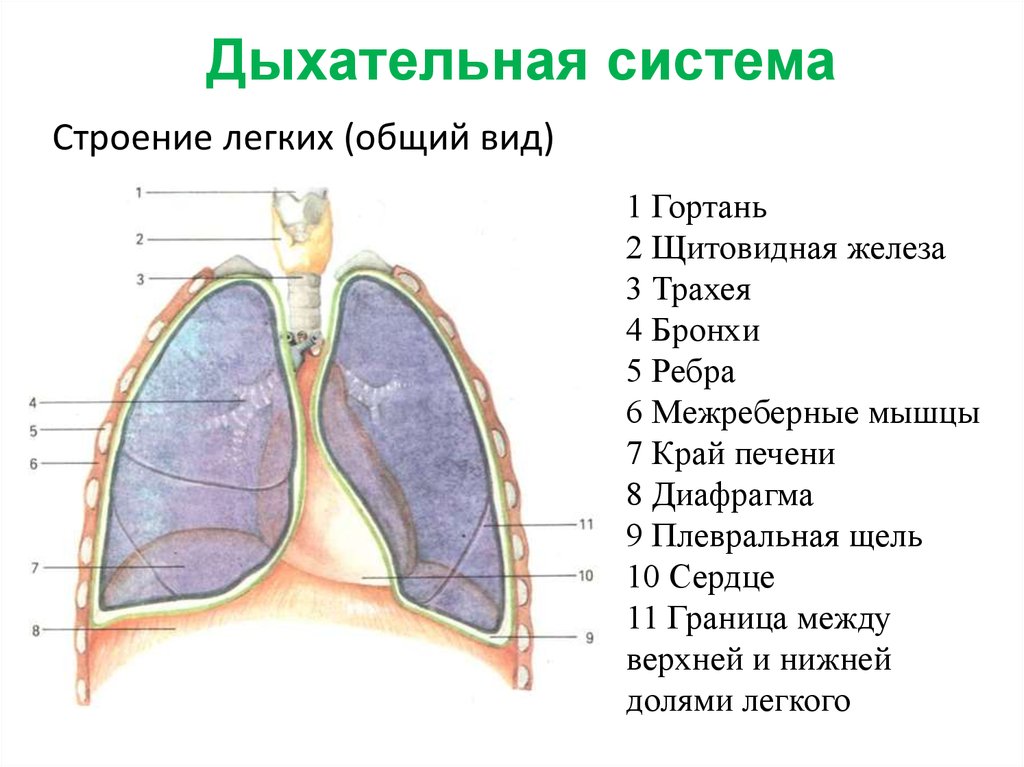 Гортань человека – хрупкий, легкоранимый при неправильном функционировании орган, состоящий из  сложной системы хрящей и тонко управляемый нервно-мышечной системой.Наиболее высокое положение гортань занимает при глотании, наиболее низкое – при зевке.По форме гортань напоминает конусообразную трубку, остов которой состоит из хрящей, соединенных связками и мышцами.В среднем отделе полость гортани сужена, кверху и книзу расширена. Основной хрящ гортани, служащий как бы фундаментом для нее, наиболее устойчивый , так как соединён плотными связками с верхними концами трахеи. Этот хрящ называется перстневидным.Самый большой хрящ гортани – щитовидный (он, как щит, предохраняет гортань от травм). Состоит их двух боковых четырехугольных пластинок, соединенных между собой под углом (его называют так же кадык)На верхнем крае печатки перстневидного хряща помещаются два небольших хряща, называемых черпаловидными. Они легко двигаются во все стороны. У основания черпал имеются по два отростка.Передние концы голосовых связок прикреплены к внутренней поверхности щитовидного хряща. Внутренние мышцы (мышцы-смыкатели) гортани приводят  в движение голосовые связки, сближают их и тем самым закрывают голосовую щель. Обратное действие совершают задние мышцы – размыкатели.Самыми важными мышцами, принимающими участие в голосообразовании, являются вокальные или щито-черпаловидные, осуществляющие внутреннее натяжение голосовых связок. Голосовые мышцы отличаются от всех других мышц нашего тела направлением волокон: в то время как во всех мышцах волокна располагаются параллельно и идут вдоль. Здесь они расположены вдоль, Поперек и вкось. Такая структура  делает их более сильными, а при сокращении отдельных пучков могут колебаться (звучать) отдельные части голосовых связок.Внутренняя поверхность гортани выстлана слизистой оболочкой. Во время дыхания и пения надгортанник занимает более отвесное положение.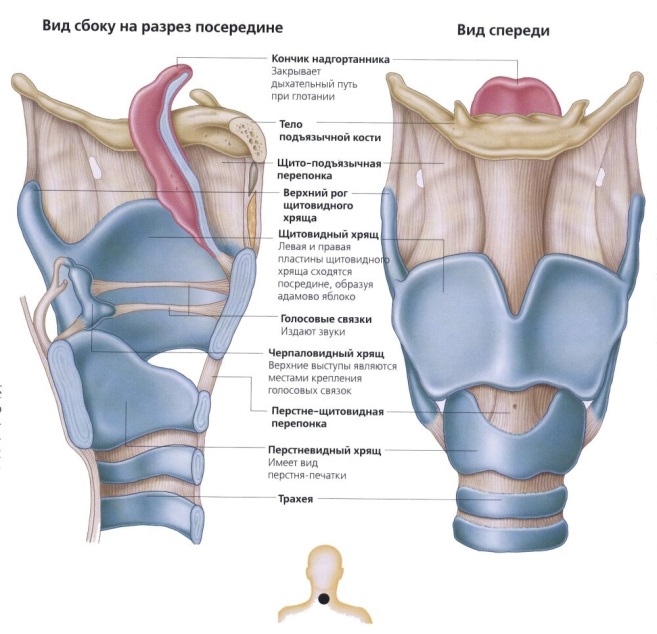 К голосовому аппарату относят резонаторы. Резонатор – часть голосового аппарата, который усиливает звук. Если бы не было резонаторов, то мы бы не слышали друг друга.
Певческий звук появляется в том момент, когда воздух, выдыхаемый из легких, прорывается через закрытую голосовую щель, и связки начинают колебаться.Полости глотки, рта, носа являются как бы продолжением гортани и называются «надставной трубкой». Это так называемые верхние (головные) резонаторы.
Те резонаторы, которые находятся ниже гортани – в грудной клетке — трахея, бронхи — нижние резонаторы (грудные).Весьма подвижны стенки полости рта, что дает им возможность принимать всевозможные формы, то есть образовывать  гласные и согласные  звуки. Верхней стенкой полости рта в передней части являются твердое нёбо, а в задней части – мягкое. Мягкое нёбо обладает подвижностью; поднимаясь, оно увеличивает резонаторную полость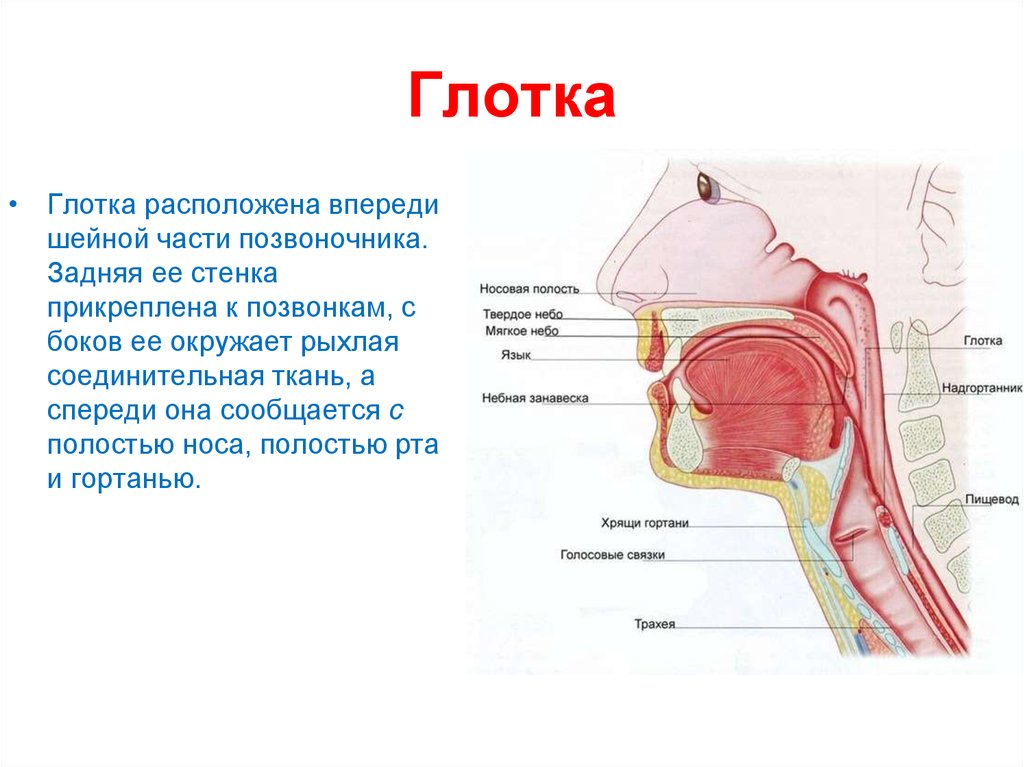 Детский голос и особенности его развития. Охрана детского голосаГолосовой аппарат ребенка отличается от голосового аппарата взрослого тем, что он очень хрупкий, нежный, непрерывно растет в соответствии с развитием всего организма ребенка.У детей до четырех лет голосовой аппарат еще не сформирован, голосовая мышца не развита, связки тонкие, короткие. Гортань ребенка более чем в два с половиной раза меньше гортани взрослого. Звук, образовавшийся в гортани, очень слабый, он усиливается в основном головным резонатором (полость глотки, рта, носа), так как грудной резонатор (полость трахей и бронхов) почти не развит. Поэтому голос ребенка очень несильный, дыхание слабое, поверхностное.Голосовые связки смыкаются неполно, при звукообразовании колеблются только их края – отсюда легкость и недостаточная звонкость звучания.Требуется очень осторожное, бережное отношение к детскому голосу. В первую очередь нужен продуманный подбор песенного материала. Песни должны отличаться доступностью текста и мелодии: простые, ясные по смыслу слова, близкие образы, события и явления; простой ритмический рисунок мелодии без больших скачков; доступный певческий диапазон  (ми-си); короткие музыкальные фразы, удобные для дыхания ребенка.Педагог должен работать над формированием устойчивого навыка естественного, ненапряженного звучания, не допускать форсированного звука, как во время пения, так и в разговорной речи.Важно создать благоприятную атмосферу для слуха. Необходимо исключить разговор и пение взрослых на форсированных звуках.Музыкальный руководитель должен систематически проводить индивидуальные и коллективные консультации для воспитателей и родителей, разъясняя им вредность крикливого разговора и пения, шумной звуковой атмосферы для развития слуха и голоса ребенка. Необходимо объяснить, насколько опасно позволять петь на улицу в холодную, сырую погоду. На пятом году жизни дети уже имеют некоторый музыкальный опыт. У них крепнет голос, увеличивается диапазон (ре-си), дыхание становится более организованным, хотя все еще поверхностное.Общее развитие ребенка на шестом году жизни, совершенствование процессов высшей нервной деятельности оказывают положительное влияние на формирование его голосового аппарата и на развитие его слуховой активности. Однако голосовой аппарат по-прежнему отличается хрупкостью, ранимостью. Гортань с голосовыми связками также недостаточно развиты. Связки короткие. Звук очень слабый.Дети этого возраста могут петь уже в более широком диапазоне (ре-до второй октавы). Низкие звуки звучат более напряженно, поэтому в работе с детьми надо использовать песни, в которых встречается больше высоких звуков, а низкие должны быть проходящими. Удобными (примарными) звуками для детей пяти –шести лет являются (ми) фа – си. Именно в этом диапазоне звучание наиболее легкое, естественное.У детей седьмого года жизни голосовые мышцы еще по-прежнему не сформированы, певческое звукообразование происходит за счет натяжения краев связок, поэтому форсированное пение следует исключить. Крикливость искажает тембр голоса, отрицательно влияет и на выразительность исполнения. Надо учить детей петь, не напрягаясь, естественно светлым звуком и только в этом случае у них развиваются правильные вокальные данные, в голосе появится напевность, он станет крепким и звонким.Огромную роль в звукообразовании играет певческое дыхание.  У детей этого возраста увеличивается объем легких, дыхание становится более глубоким – это  позволяет использовать в работе песни с более длинными музыкальными фразами.  В свою очередь, систематический показ правильного исполнения, указание не разрывать слова, удерживать дыхание до конца  музыкальной фразы, процесс самого пения способствует выработке широкого дыхания. У детей расширяется диапазон. Большинство могут правильно интонировать мелодии в пределах ре- си, а целенаправленная, систематическая работа позволяет расширить диапазон всех детей (до-ре).В начале учебного года, во время обучения дошкольников пению, следует определить диапазон голоса каждого ребенка и стремиться систематически его укреплять, чтобы большинство детей могли свободно владеть своим голосом.Так как в дошкольном возрасте голосовой аппарат еще не сформирован и укрепляется вместе с общим развитием организма, то требуется бережное к нему отношение.Охрана детского возраста предусматривает правильное поставленное обучение пению. Этому во многом содействует продуманный подбор музыкального материала – репертуар, соответствующий возрастным возможностям детей.Заботясь о формировании певческого голоса ребенка, необходимо оберегать его от распространённой эстрадной манеры пения, которая требует наличия определенных певческих навыков, громкого, форсированного звучания, которых пока нет у дошкольников в силу из возрастных особенностей.Необходимо постоянно следить, чтобы дети пели и разговаривали без напряжения, разъяснять родителям и детям вредность крикливого пения, не разрешать детям петь на улице в холодную, сырую погоду. Главные компоненты певческого процессаРассмотрим главные компоненты, из которых  складывается певческий процесс.Певческая установкаЗвукоизвлечение является процессом физиологическим,  поэтому действие всей голосообразующей системы подчиняется определенным закономерностям, о которых педагог должен иметь представление. Главное условие пения – это внутренняя полная физическая свобода исполнителя.При обучении дошкольников пению, надо следить за тем, как они сидят, стоят, держат корпус, голову, как открывают рот. Во время пения дети 5-6 лет должны сидеть прямо, не прислоняясь к спинке стульев (в таком положении у них лучше работает главная дыхательная мышца – диафрагма). Дети 3-4х лет могут сидеть, опираясь на спинку стульев, ноги ставят на пол, голову держат прямо, без напряжения, не вытягивая шеи. Рот надо открывать вертикально, а не в ширину, во избежание крикливого, «белого» звука. Нижняя челюсть отходит свободно вниз, губы –подвижны, упруги. Разучивают песни дети сидя. Выученные песни петь лучше стоя, так как при этом дыхательные мышцы, даже у трехлетних детей, работают лучше и звучность пения заметно улучшается.При пении стоя дети держат голову прямо, а руки опущенными вдоль туловища.Не рекомендуется для ребенка искусственная поза – держать руки за спиной.При ознакомлении с певческой постановкой корпуса педагог может исполнить песню «Петь приятно и удобно» Л.Абелян или прочитать текст (см.сб.:Абелян Л. Как Рыжик научился петь. – М.: Сов. композитор, 1989. – С.6):Если хочешь сидя петь,Не садись ты как медведь.Спину выпрями скорей,Ноги в пол упри смелей.      Если хочешь стоя петь –      Головою не вертеть.      Встань красиво, подтянись      И спокойно улыбнись.              Руки, плечи – все свободно.              Петь приятно и удобно.Так можно  сформулировать основное певческое правило. Его соблюдение должно постоянно контролироваться с самых младших групп.Перед началом пения музыкальный руководитель может напомнить детям о правильном положении корпуса стихотворением «Спинка- тростинка»:Мы проверим спинку,Спиночку – тростинку.Вот она какая –Спиночка прямая!   (М. Картушина)	Часто дети забывают о правильной осанке. Чтобы напомнить им о правильном положении корпуса, можно использовать упражнение «Спит дед» муз. М. Картушиной, слова народные. Дети сидят, сгорбившись, и поют:Сидит дед,Ему сто лет.Затем садятся правильно и весело поют:А мы детки маленькие,У нас спинки пряменькие.	Для этой же цели можно обыграть песню из оперы «Ваня и Маша» Э. Гумпердинка (см.сб.: Андреева М., Конорова Е. Первые шаги в музыке. – М.: Музыка, 1979. – с.88)Для детей представляет определенную трудность сохранение правильной певческой установки в течении длительного времени. Поэтому нужно давать им возможность менять позу. Помогают в этом динамические паузы. Например, Упражнение «Ветер», «Медведь» М. Картушиной (см.сб.:М.Ю.Картушина Вокально-хоровая работа в детском саду. – М., Издательство «Скрипторий 2003», 2010, с. 10)Певческое дыханиеВажнейшим фактором звукообразования является дыхание.  В широко известном афоризме – «школа пения» - это «школа дыхания» - очень правильно отмечается огромная роль дыхания как фундамента, на котором формируется певческий голос. Певческое дыхание отличается от обычного, так как служит для звукообразования. Оно состоит из вдоха, задержки  дыхания и выдоха.По типу вдоха различают верхнереберное (ключичное), нижнереберно-диафрагмальное (грудобрюшное) и диафрагмальное (брюшное) дыхание. Для детей характерно ключичное дыхание. Но в певческой практике оно неприемлемо, так как ведет к напряжению мышц шеи. При ключичном дыхании дети обычно поднимают плечи вверх, поэтому педагог должен сразу обращать на это внимание и постараться исправить ошибку.Наиболее целесообразным  для пения является грудобрюшное дыхание, при котором на вдохе верхний отдел грудной клетки остается спокойным, нижние ребра раздвигаются, диафрагма опускается, живот немного выдается вперед. Вдох произносится через нос и рот, бесшумно. При вдохе нельзя переполнять грудную клетку воздухом. Если позволяет музыка, то вдох желательно делать через нос. Я мобилизует голосовой аппарат к началу пения. Задержка дыхания мобилизует голосовой аппарат к началу пения.Выдох  в пении происходит за счет работы мышц брюшного пресса и мышц, опускающих ребра. Выдох должен быть спокойным, без толчков, но достаточно активным для создания ощущения «опоры».Овладеть навыком певческого дыхания детям помогают упражнения, которые подразделяются на дыхательные упражнения без звука, звуковые дыхательные упражнения, упражнения под музыку. Эти упражнения, помимо привития навыков правильного певческого дыхания, способствуют оздоровлению всей дыхательной системы, а также осуществляют массаж внутренних органов, насыщают ткани кислородом, укрепляют нервную систему.Однако необходимо помнить, что чрезмерное увлечение дыхательными упражнениями может привести к гипервентиляции легких. И вместо пользы будет обратный результат – ребенку может стать плохо. Поэтому на занятиях  с детьми дошкольного возраста допустимо использовать не более двух упражнений на развитие дыхание.Лучшая школа для развития певческого дыхания – сама музыка, пение. Поэтому работать над дыханием нужно в процессе разучивания песен, попевок.Педагог должен следить за тем,  чтобы дети брали дыхание перед началом пения и между музыкальными фразами, а не в середине слова. Некоторые дети дышат прерывисто не потому, что  у них короткое дыхание, а оттого, что они не умеют им управлять. Достаточно педагогу показать, как надо петь, не прерывая фразы, где взять дыхание, и ребенок легко справляется с этим.Чтобы помочь детям научиться правильно дышать во время пения, надо выбирать на первых порах песни с короткими музыкальными фразами. В старших группах одним из приемов может быть пение по фразам (цепочкой)(см. приложение 4, 5  – «Дыхательные упражнения»)Атака звукаАтака в пении (от ит.attaca – наступай, нападай, вяжи) – переход голосового аппарата от дыхательного к певчему состоянию; начало звука.Существует три типа атаки: мягкая, твердая и придыхательная. Именно от атаки зависит характер звука на всем его протяжении. В певческой практике основой правильного звукообразования считается мягкая атака. Твердую и придыхательную атаки используют, как правило, в художественных целях.  Так, твердая атака применяется при выражении в пении страдания, отчаяния, гнева, страсти, испуга; придыхательная – при попытки передать голосом осторожность, трусость, бессилие, усталость, изнеможение.Но в работе с дошкольниками допустимо использование только мягкой атака. Твердая атака звука способна нанести вред хрупкому детскому голосу, так как при ней голосовые связки работают, как ударяющиеся язычки в режиме пересмыкания, совершая полные колебания.Вначале нужно научить детей умению слушать и отличать красивое пение от некрасивого, т.е. умению постоянно контролировать себя. Необходимо обращать внимание на то, чтобы атака звука всегда была мягкой.  С самого начала нужно внушить детям: громкое пение не значит красивое.Певческое звукообразованиеЗвукообразование (фонация, от греч phone – звук)- извлечение певческого и речевого звука, результат действия голосового аппарата. Певческий звук возникает в результате колебания голосовых связок, усиливается и темброво обогащается благодаря резонаторам.Певческий звук, возникающий вследствие смыкания и размыкания голосовых связок, неразрывно связан с певческим дыханием. Основное требование художественного вокального исполнения – правильный красивый певческий звук.Дети должны петь естественным высоким, светлым звуком, без крика и напряжения.Для правильного звукообразования большое значение имеет четкая работа голосового аппарата (нижней челюсти, губ, мягкого нёба с маленьким язычком). Во время пения, раскрывая рот, нужно опускать нижнюю челюсть.Диапазон голоса у детей дошкольного возраста неустойчив. Часто дети с нормальным диапазоном, с естественным звуком, неожиданно начинают петь на низких звуках, не выпевая высоких, которые раньше им удавались. Такие случаи чаще всего наблюдаются у детей, которые продолжительное время по болезни не посещали детский сад. Часто одно-два занятия (индивидуальные или подгрупповые) диапазон голоса и певческие навыки у них восстанавливаются.Весьма желательно, чтобы взрослые пели на высоком звучании, так как, слушая их исполнение, дети начинают подражать и петь более высоким голосом.Со звукообразованием тесно связано такое качество звука, как напевность. Чтобы научить детей петь протяжно, напевно, надо, начиная с первой, самой младшей группы, учить их протягивать отдельные звуки, концы музыкальных фраз. Например, в русской народной песни «Петушок» надо петь протяжно последний слог в слове «петушок».Протяжность в пении зависит от правильного взятого дыхания и от преобладания гласных, что характерно для народных песен (например, «Во поле береза стояла»)Развитию протяжности помогает пение песен, написанных  в умеренном или медленном темпе, а также разучивание песен сначала в замедленном темпе.К наиболее резонирующим гласным относятся «и», «е», «у». Сонорные согласные «л», «м», «н», «р» используются для правильного достижения посыла звука в головные резонаторы. Для пения с ощущением высокой позиции помогают распевки на слоги «нэ», «мэ», «рэ». Губной согласный «б» и языковый «д» помогают в работе над близким звучанием звука.Упражнения над звукообразованием – см. Приложение 6ЗвуковедениеЗвуковедение – способ исполнения звуков при пении с той или иной степенью связности или расчлененности. После атаки звук может быть коротким или длинным.В основе звуковедения лежит связное пение (legato), при котором гласные связаны между собой, а согласные произносятся максимально быстро, не нарушая единого звукового потока.При исполнении non legato звуки разделяются кратковременной задержкой дыхания перед каждым звуком.В staccato легкие короткие звуки следуют один за другим. Воспроизведение их каждый раз связано с возобновлением атаки. Голос при этом должен звучать легко, упруго, но не громко.Более плотное исполнение legato, подчеркивающее звуки, называется marcato и требует более четкого, решительного звука.Главная задача – выработка кантиленного пения.Для плодотворной работы педагог должен всегда выполнять следующие правила:Вся вокальная работа должна вестись в негромкой динамике;Обучать навыку пения надо a capella на материале простейших попевок;Перед детьми должна стоять конкретная задача (например: «Споем распевку, делая ударение на нижнем и верхних звуках»);Необходимо приучать детей слышать себя и слушать других;Надо сразу пресекать громкое, крикливое пение.Для работы над кантиленой можно использовать пособие Л.Н. Алексеевой и Е.И. Голубевой «Певческая азбука», выпущенное Московской государственной консерваторией им. П.И. Чайковского в 2003 году. В нем на каждый звук дается упражнения и конкретные задания. Например, говоря о звуке «о», авторы рекомендую прочитать стихотворение:О! – звучит, как удивленье.Так и пой свое творенье:Удивляйся, восхищайся,Буквой О-О! заливайся.Авторы предлагают изобразить на высоких нотах интонацию восхищения: «Ой-ой! Ой-ой!..» и послушать, как красиво звучит голос. Затем сыграть ноты, нарисованные на клавишах, и спеть их, как соловей (дается вариант мелодии для среднего и высокого голосов)	Кантиленное пение требует кропотливой и постоянной работы. Пение приемами non legato и staccato дается детям легче.Осваивая прием пения staccato детям можно сказать, что похож на капельки, искорки, острые льдинки, укол иголки.	Перенести активное смыкание голосовых складок, возникающее при пении staccato, на последующее за ним legato, помогают образные сравнения: как будто стонет заболевшая кукла; как будто ветерок налетел и сначала легко дунул и чуть-чуть качнул цветы, а потом стал дуть сильнее и наклонил их  к земле. Дети могут сами показать движением руки прием: на staccato указательным пальцем,  делают в воздухе легкие взмахи – «уколы» , на legato медленно и плавно протягивают вперед руку с раздвинутыми выпрямленными пальцами.	Объяснить детям различные приемы звуковедения помогут карточки. Длинная линия – поем связно, legato; линия прерывистая – звук тоже прерывистый, поем non legato; точки – кружочки – значит, надо петь отрывистым звуком, staccato.Для закрепления навыков звуковедения можно использовать следующий прием: при исполнении песни педагог показывает карточки в произвольном порядке, а дети поют соответственно изображению на карточке. Артикуляция и дикцияАртикуляция – (лат. articulation – расчленяю, членораздельно произношу) в словарях современного русского языка определяется как работа органов речи, а также их положение при произношении того или иного звукаДикция –  (лат. diction – произношение речи) - это ясность, разборчивость, правильность произнесения текста. В пении она играет большую роль.Большое внимание дикции отводил еще А.Е. Варламов. Он рекомендовал читать текст вслух, не спеша, тщательно выговаривая слоги (известно, что сам Варламов в исполнении восхищал всех своим декларированием, вдохновленной передачей текста произведения)Вопросы дикции получили значительное освещение и развитие в работах советских педагогов и исследователей певческого голосообразования. Под хорошей дикцией подразумевается четкое и ясное произношение, чистое звучание каждой гласной и согласной в отдельности, а также слов и фраз  в целом. Кроме того, необходимо знать и практически применять правила культуры речи (верное ударение в слове), орфоэпии (правильное произношение гласных и согласных  в словах и их сочетаниях), правила логики речи (выделение основного слова, несущего логическое ударение, помогающее понять смысл фразы).Звукообразующими органами являются губы, язык, челюсти, гортань с голосовыми связками, зубы. Все это называется артикуляционным аппаратом.Работа артикуляционного аппарата для достижения хорошей дикцией называется артикуляцией.Дикция в пении несколько  отличается от речевого произношения. Приведу основные правила вокальной дикции в русском языке. В пении, как и в речи, ударные гласные сохраняют нормальное звучание. Безударные гласные в пении тоже не изменяются, за исключением гласного «о», который звучит как «а».  Петь надо «карова», а не «корова», «актябрь», а не «октябрь», «мая», а не «моя».Однако при пении дети очень часто заменяют безударные гласные «е», «я» гласными «и», лучше произносить их несколько неопределенно, что-то среднее между «я», «е», «и». Согласные выговариваются по возможности быстро и четко, чтобы как можно меньше препятствовать звучанию голоса на гласных. Согласные в конце слога произносятся в начале следующего. Например, «огоньки сверкают» исполняются «о-го-ньки све-рка-ют». Если между словами есть знак препинания, то согласные нельзя «проглатывать», их надо произносить, как и в устной речи, в конце слога, без переноса на другой слог. Например, фраза « в нашем саду листопад» исполняется « в нашем саду листопат» (а не (листопа»).Остальные правила, которые применяются в речевом произношении, обычно используются и в певческой дикции. Поют: «што», а не «что», «хочецца», а не «хочется», «снек», а не «снег», «рыпка», а не «рыбка».Существуют разные приемы обучения детей правильному произношению речи:Выразительное чтение текста взрослыми в процессе разучивания песни. Этот прием применяется во всех группах.При разучивании песни, начиная с младших групп, можно пользоваться приемом произношения текста коллективно, нараспев, негромко, на высоком звучании, в умеренном темпе так, чтобы все слова звучали ясно, выразительно. В старших группах рекомендуется прием коллективной читки на высоком звучании в ритме песни. Этот прием полезно применять для песен, исполняемых  в быстром темпе.Во всех группах применяется прием выразительного чтения текста отдельными детьми по одному куплету на высоком звучании. Этим приемом пользуются как в процессе разучивания, так и при повторении усвоенных песен. Выразительное произношение текста песни способствует выразительности пения.Все эти приемы применяются осторожно, умело, с тем, чтобы уточнение и усвоение текста усиливало эмоциональное восприятие песни, углубляло музыкальный образ и не превращалось  в формальную тренировку.	Многие дети дошкольного возраста имеют проблемы с произношением звуков. Одним из эффективных методов коррекции речевых нарушений является систематическое использование в процессе пения вокально-артикуляционных упражнений, цель которых – выработка четкости, ловкости, правильности работы всех частей артикуляционного аппарата. Пение очень полезно для детей, имеющих речевые нарушения, так как развивает дыхание, голос, формирует чувство ритма т темпа речи, улучшает дикцию, координирует слух и голос. Практика пения вокально-артикуляционных упражнений усиливает эффективность логопедической работы, поскольку процесс пения, так же как и речевой, основан на работе одних и тех же групп мышц.Вокально-артикуляционные упражнения представляют собой специально организованные упражнения, направленные на развитие и овладение навыками певческой дикции и артикуляции.Цель вокально-артикуляционных упражнений конкретизируется в частных задачах:Освобождение артикуляционных мышц от напряженности, скованности;Развитие подвижности, моторики артикуляционного аппарата;Преодоление дефектов произношения, мешающих не только красоте звучания певческого голоса, но и речи;Развитие способности тянуть гласный звук, петь связно, при этом четко произнося согласные звуки;Развитие способности петь слово интонационно чисто;Овладение приемами произношения слова для улучшения вокальных качеств голоса.Важность использования в работе вокально-артикуляционных упражнений подчеркивали ведущие детские хормейстеры. Так, заслуженный артист РСФСР, художественный руководитель детской хоровой студии «Пионерия» Г. Струве, излагая свой двадцатилетний опыт работы с детским хором, писал: «Артикуляционный аппарат детей, особенно младшего возраста, нуждается в развитии. Необходимо проводить специальную работу по его активизации. Здесь все важно: умение открывать рот при пении, правильное положение губ, освобождение от зажатости, от напряжения нижней челюсти, свободное расположение языка во рту -  все это влияет на качество исполнения».На музыкальных занятиях, работая над дикцией, можно использовать следующие приемы:1.Утрированный показ артикуляции педагогом на начальном этапе.2. Артикуляционная гимнастика, состоящая из специальных упражнений, которые направлены на укрепление мышц артикуляционного аппарата3. Озвученная артикуляционная гимнастика(см. приложение  «Артикуляционная гимнастика»)Музыкальные пальчиковые игры сочетают пение с активной артикуляцией и движения моторики. Современной наукой доказана филогенетическая связь между развитием движений и формированием произношения. Непринужденность, приобретенная детьми при выполнении ритмических движений, положительно влияет и на двигательные свойства речевых органов. Исследования профессора М.М.Кольцовой показали, что уровень развития речи находятся в прямой зависимости от степени развития тонких движений пальцев рук. Сейчас в продаже есть фонограммы пальчиковых игр московского педагога Екатерины Железновой и Александра Иванова из Петербурга.Пальчиковые игры с предметами помогают задействовать большее количество рецепторов, находящих ся на пальцах, что способствует училению работы речевых центров. В качестве примера можно назвать игры петербургского педагога Галины Гусевой – «Гриб-грибочек» и «Пальчик мой» (Колокольчик, 1998. №9)Проговаривание и пропевание скороговорок в разном темпе, характере, с использованием звучащих жестов (по методу К.Орфа). Работая над скороговорками, можно использовать следующие приемы:- отмечание метрической пульсации хлопками;- равномерное чередование хлопков и шлепков по бедрам;- щелчки на первое произнесение скороговорки и шлепки на второе;- проговаривание текста в ускоряющемся темпе – от медленного к самому быстрому (темп задает педагог хлопками или легкими и четкими ударами в бубен или барабан);- проговаривание текста в разной динамике – от шепота до почти крика (нарастание динамики показывает жестом музыкальный руководитель);- чтение скороговорок по подгруппам (первую фразу проговаривает одна подгруппа детей, вторую – другая);- проговаривание каноном, когда одна подгруппа начинает говорить, а вторая вступает с опозданием на фразу, при этом говорящие должны слышать, что  в это время произносит вторая подгруппа детей;- пропевание скороговорок в качестве распевок по полутонам с использованием шумовых инструментов для задавания темпа.7. Логопедические распевки основаны на пропевании чистоговорок и попевок, направленных на овладение различными звуками. Можно исполнять их с артикуляторными жестами. Об этом методе рассказывается в пособиях Т.С. Овчинниковой «Логопедические распевки» (СПб.: Каро, 2006) и Л.Б. Нищевой «Логопедические распевки, музыкальная пальчиковая гимнастика и подвижные игры» (СПб.: Детство-Пресс, 2005)8. Вокальные упражнения на гласные. Методика проведения такова: всю попевку дети поют вместе, а один ребенок пропевает гласную.9. Пневмопластические упражнения (по М.Л. Лазареву) направлены на работу артикуляционного аппарата с опорой на дыхание. Каждое упражнение произносится на одном дыхании, как можно дольше.10. Пение попевок на произнесение определенных слогов.11. Безвучную активную артикуляцию при мысленном пении с опорой на внешнее звучание можно применять в работе над дикцией в разучиваемой песне. Этот прием активизирует артикуляционный аппарат и помогает восприятию звукового эталона.12. Проговаривание слов песни нараспев на одной высоте «высоким» голосом с целью постановки речевого голоса.Чистота интонацииИнтонация, слух – один из важнейших компонентов музыкальных способностей. Его свойство – способность воспринимать, запоминать и воспроизводить звуки разной высоты. Главное внимание следует уделять изучению связей звуков мелодии. Поэтому лучше это свойство слуха называть не интонационным, а мелодическим слухом.Музыкальным слухом называется способность воспринимать, различать высокие и низкие звуки, слышать, т.е. представлять себе мысленно мелодию., запоминать ее правильно, не фальшиво спеть или сыграть по слуху на каком-нибудь инструменте.Музыкальный слух можно и нужно развивать. Природа одарила всех по-разному, но правильное интонирование мелодии – эта способность есть у всех физически здоровых детей. Просто каждый требует к себе различного подхода. Кто-то усваивает все налету, и работать с такими одно  удовольствие, для достижения успеха у другого надо приложить немало усилий, третьи требуют длительной кропотливой работы без быстрых результатов. Но решить проблемы музыкального слуха и его координации с голосом необходимо еще в дошкольном возрасте.Часто дети не умеют правильно воспроизвести слышимый звук, придать соответствующее положение голосовым связкам, мышцам рта, дыхательным мышцам. Чистота интонации зависит от степени развития музыкального слуха, что также оказывает влияние на состояние голосового аппарата. На чистоту интонации влияют и также качества, как застенчивость или отсутствие устойчивого внимания.Некоторым детям мешает плохая артикуляция, следствием чего является неправильное произношение отдельных звуков, слогов, слов, а в конечном итоге возникает фальшивое пение. Чистота интонации зависит также  от музыкального окружения ребенка. Если родители дома поют, слушают музыку, играют на музыкальных инструментах, дети стараются подпевать, их вокально-музыкальные данные развиваются.Если условия не благоприятствуют музыкальному развитию ребенка, его музыкально-вокальные данные задерживаются в развитии и могут проявиться только в результате планомерной музыкально-педагогической работы.Для развития чистоты интонации, прежде всего надо выбирать песни удобные по тесситуре и дыханию, отвечающие диапазону голосу детей данной группы. Чистота интонации достигается различными приемами. Полезно ребенку слушать песни в хорошем исполнении взрослых и чисто поющих детей, а также в выразительном исполнении их на музыкальном инструменте без пения. Необходимо систематически повторять  с детьми выученные песни и при этом петь их без сопровождения. Желательно петь песни не только со всей группой, но и с небольшой подгруппой (трое-пятеро) и индивидуально, при таком пении дети лучше слышат себя. Большое значение для развития чистоты интонации имеет осознание детьми своего исполнения.Детям, поющим не чисто, надо уделять особое внимание. Желательно отмечать и поощрять каждое незначительное достижение в пении этих детей. В работе с ними необходимо проявлять большую выдержку и терпение.В каждой группе встречаются дети, которые слышат мелодию и различают высоту звуков, но голосом воспроизвести не могут. Они поют мелодию на кварту или квинту ниже, чем остальные, так как имеют небольшой объем голоса и у них отсутствует координация в работе слухового и голосового аппаратов.Если такое звучание стойко держится у детей, то с ними провожу индивидуальные занятия. Самое важное – научить этих детей слушать себя и осознавать правильно ли они поют мелодию. На индивидуальных занятиях звучат песни, которые разучиваются со всей группой, только на удобных для детей более низких звуках, чтобы они слышали правильное исполнение мелодии. Для расширения диапазона, песни постепенно транспонируются в более высокие тональности.Для получения более высокого звучания, предлагаю детям попевки, вокальные упражнения на небольших интервалах (терция, кварта) в виде подражания пения кукушки («ку-ку»), крику гусей («га-га»), кудахтанью кур («ко-ко»), игре на дудочке («ду-ду»), на балалайке («ля-ля») и т.д. Продолжительность таких занятий 5-7 минут.Проводя индивидуальные занятия, педагог должен учитывать особенности каждого ребенка. Поэтому одному ребенку показываю, как надо протянуть звук «потоньше», «повыше». Другому, какое положение придать рту, губам, третьему предлагаю спеть посмелее или, наоборот, легче и т.д.См. приложение 7  - Упражнения в работе над чистотой интонацииРасширение диапазонаДиапазон (греч. dia pason (chordon) – через все струны) – звуковой объем голоса (инструмента) от самого нижнего до самого верхнего звука.Певческий диапазон у детей дошкольного возраста небольшой в силу несформированности голосового аппарата.Общий диапазон голоса у детей дошкольного возраста у детей дошкольного  возраста (по Гуцману)При обучении пени, диапазон, как правило, расширяется в сторону как нижнего, так и верхнего регистров.Основным методом развития певческого голоса детей, так же как и взрослых, является концентрический метод. Основоположником его – М.Глинка. Суть этого метода – постепенное расширение звукового диапазона голоса концентрическими кругами вокруг его центра.Центр голоса расположен в диапазоне спокойной речи. Чтобы определить высоту примарных тонов голоса ребенка, следует внимательно прислушиваться к его речи и определить речевой диапазон. Как правило, центр речевого диапазона у детей находится в пределах ре-си.Целесообразно начинать работу по постановке голоса ребенка с укрепления его примарного диапазона. Распевки и песни на начальном этапе  обучения должны располагаться в этой области и не превышать по диапазону терции-кварты. Затем голос развивается вниз, а потом вверх, путем исполнения попевок по полутонам. В работе с детьми возможно использование как фальцетной, так и грудной манеры пения.Г.П. Стулова выделяет следующие основные положения, на которых основывается концентрический метод:1) пение без придыхания, плавно;2) при вокализации на гласную должна звучать чистая фонема;3) пение должно быть непринужденным;4) рот при пении открывается умеренно;5) петь без гримас и усилий;6) петь не громко и не тихо;7) уметь долго тянуть звук ровным по силе голосом;8) петь звукоряд вверх и вниз ровным по тембру звуком;9) прямо, без «поъездов», попадать в ноту;10) не допускать, чтобы начинающий певец уставал.Вокальные упражнения должны строиться в определенной последовательности:1 этап – упражнения на одном звуке в приделах примарной зоне;2 этап – упражнения на 2х звуках, расположенных рядом, которые нужно соединять;3 этап – тетрахорды, как подготовка к скачкам;4 этап -  это упражнения на постепенно расширяющиеся скачки с последующим поступенным заполнением;5 этап – арпеджио и гаммы. В работе с детьми «гудошниками» концентрический метод не  всегда подходит. «Гудошники» требуют особого внимания со стороны педагога. Д.Е. Огороднов советовал  в работе с ними использовать следующие приемы:Пение звуков на гласную «у» на staccato;Раскрепощение нижней челюсти в положении хорового открытого рта (при пении на звук «у»)Пение  с закрыванием ушей ладошками.Но, наилучшего результата можно достичь, используя фонопедический метод развития голоса В.В. Емельянова.Фонопедический метод развития голоса, разработанный врачом-отоларингологом и певцом В.В. Емельяновым, направлен на укрепление гортани, расширение звукового диапазона голоса. Фонопедические упражнения широко используются в работе с детскими и взрослыми хоровыми коллективами, а также при лечении профессиональных заболеваний певцов. 	В речевых играх по методу В.В. Емельянова используются крайние звуки регистров от самого низкого, грудного до фальцетного, шипения, хрипоты, губной вибрант, штро-бас, заднеязычный носовой сонант. Нередки упражнения на глиссандо от крайних звуков диапазона («звуковая волна»).(Примеры фонопедических упражнений см. Приложение 10) Работа над динамикойДинамика – совокупность явлений, связанных  с громкостью, - силой звучания. Динамика в музыкальном произведении обозначается нюансами.Нюансы – динамические оттенки звука. Согласно классификации П.Чеснокова, нюансы делятся на подвижные (crescendo, diminuendo) и неподвижные (устойчивые, неизменяемые) в пределах данного построенияНюансировка – важное средство выразительности. Она связана с музыкальной формой, фразировкой, стилем произведения и индивидуальными особенностями исполнителя.	Наиболее сложный для исполнения  детям нюанс  - forte, потому что дети часто переходят на крик. Нюансы fortissimo в пении ребенка – дошкольника быть не должно в силу слабости его голосовых данных. И недопустимо, когда музыкальный руководитель или воспитатель говорит: «Дети, пойте громче! Я вас не слышу!» побуждая тем самым детей к крику. Крик с осторожностью допустим только в речевых играх. Выс вокальная работа должна строиться на негромкой динамике. Основой воспитания детского голоса должна быть выработка активного piano. Причем при работе над тихим звучанием надо руководствоваться принципом «piano 0 это тихое forte». Это значит, что и дыхание, и звукообразование должны быть так же активны, как при пении forte. Pianissimo должно быть слышным, звучным, не «пропадать», не «проваливаться». При исполнении подвижных нюансов нужно соблюдать их постепенность и принцип сохранения ансамбля. (Игры и упражнения в работе над динамикой – см. приложение 11)Работа над ритмомРитм – соотношение длительностей звуков в их последовательности. Объединяясь в определенных  последовательностях, длительности звуков образуют ритмические фигуры, из которых складывается ритмический рисунок.Чувство ритма, по опыту работы, наиболее трудно поддается развитию. Но если работа над ритмом ведется постоянно, то обычно удается скорректировать природные недостатки.Работу над ритмическим развитием нужно вести планомерно и постоянно в различных видах музыкальной деятельности, в различных вариантах, и конечно же, работая над песней. В этом помогают различные ритмические ритмы и упражнения (см. Приложение 12)Работа над темпомТемп – скорость исполнения, выраженная в частоте чередования метрических долей. Темп определяет абсолютную скорость исполнения пьесы. В отличие от относительной скорости, связанной с ритмическими соотношениями. Темп обозначается словами, чаще всего итальянскими терминами. Он тесно связан  с характером, стилем, жанром пьесы и со всеми элементами музыкальной формы. Темп зависит так же от индивидуальности артиста, его музыкального опыта и традиций исполнения.Исполнение песни в одном темпе, слаженно – непростая задача для дошкольников. нередко (особенно в младших группах) встречаются дети, которые поют с отставанием от пения общего хора до 1-2 тактов. Это часто связано с тем, что малыши пока еще не умеют петь, прислушиваясь к пению товарищей. Почувствовать единение с товарищами помогут различные игры и упражнения. (см. Приложение 13) Работа над  выразительностью.Под выразительным пением понимается яркое, экспрессивное исполнение песни, колоритно передающее его содержание.Песня представляет собой синтез музыкального и поэтического искусства и передает определенный художественный образ. Поэтому мало ее просто точно проинтонировать и спеть с ясной дикцией. При передаче содержания песни необходимо следить, чтобы она была исполнена выразительно каждым хористом и приобрела для каждого личностный смысл. О выразительном пении мы говорим, когда ребенок способен передать свое эмоциональное отношение к музыке в пении, мимике, жестах. Не все дети обладают яркой эмоциональной отзывчивостью, поэтому требуется целенаравленная работа над развитием эмоционального мира дошкольников. Начинается она с речевого этапа и схожа с обучением начинающих актеров. Упражнения и игры на развитие выразительности -  см. приложение 14АнсамбльСтройное, слитное пение достигается постепенно. Во второй младшей группе малыши включаются в пение лишь после того, как начинает петь воспитатель, а уже в конце года начинают песню по окончанию музыкального вступления.Для того, чтобы научить детей стройному, слитному пению, можно пользоваться следующими приемами.Прежде всего,  перед началом пения надо собрать внимание детей. Если в песне есть фортепианное вступление, педагог дает знать – взмах рукой или движение головой, чтобы все начали песню одновременно после вступления. Если такого вступления нет, то рекомендуется проиграть начало песни (запев, первую музыкальную фразу), а иногда и всю песню.Можно собрать внимание детей, проиграв первый интервал песни, или первый ее звук. Дети поют его тихо на слог «ту», а затем начинают петь по знаку педагога. При тихом пении детям легче сосредоточить свое внимание на звуках.Дирижирование помогает стройности пения. С помощью дирижерских жестов можно точно указать начало вступления и окончание песни, усиление и ослабление звука, задержку его, высоту звука, изменение темпа, ритмический рисунок. Однако дирижированием не стоит злоупотреблять. Надо научить детей чувствовать музыку и делать оттенки без помощи дирижера.Все перечисленные вокальные навыки (звукообразование, дикция, дыхание, чистота интонации, стройное, слитное пение) тесно связаны между собой. Работа над ними ведется одновременно, навыки развиваются постепенно.II Практическая частьФормирование певческих умений и навыков посредством музыкальных игр и упражнений у детей 3-5 летУ детей 3-4 лет голосовой аппарат еще не сформирован, голосовая мышца не развита, связки тонкие, короткие. Поэтому голос ребёнка очень несильный, дыхание слабое, поверхностное.Требуется очень осторожное, бережное отношение к детскому голосу.  В первую очередь нужен продуманный подбор песенного репертуара. Песни должны отличаться доступностью текста и мелодии, простые, ясные по смыслу слова, близкие образы, события и явления; простой ритмический рисунок мелодии без больших скачков; доступный певческий диапазон (ми-си); короткие музыкальные фразы, удобные для дыхания ребенка.Было бы ошибкой ждать одинакового результата пения у всех детей одной и той же группы, как и двух групп одного возраста. Очень многое зависит от того, когда сформирована данная группа: вошли в нее дети, посещавшие в предыдущий год ясли, или в группе много новых «домашних» детей, менее подготовленных  к музыкальным занятиям. Какова степень музыкального слуха каждого ребенка, его речь, координация движений, ведь она влияет и на артикуляцию, а, следовательно, может вызвать неправильную речь и фальшь в пении, каково развитие ребенка, его окружение в яслях и дома – все очень важно, особенно когда малышу 3 года.Поэтому на первичной диагностике внимательно изучаю уровень развития каждого ребенка, его возможности.В зависимости от результатов диагностики, детей разделяю на три группы, соответствующие низкому, среднему и высокому уровню развития мелодического слуха. Низким считаю уровень, когда интонирование отсутствует, ребенок просто проговаривает слова песни, или проявляет интонирование 1-2 звуков в мелодии, на которых и пропевается вся песня. Средним – когда интонируется общее направление мелодии или проявляется чистое интонирование отдельных ее отрезков. Высокий уровень – чисто интонируется вся мелодия.Во 2 младшей группе на низком уровне оказалась большая часть детей – 60%, на среднем – 47%, на высоком – только 3%. Эти данные помогают правильно составить план по формированию певческих  умений, подобрать музыкальный  материал, музыкальные игры и упражнения для работы с детьми с конкретной группой.На первое место ставится задача – научить правильно передавать мелодию в диапазоне ми-си, внятно произносить слова, понимая их  смысл, учить петь естественным голосом, без напряжения, протяжно, а так же формировать коллективное пение: учить одновременно начинать и заканчивать песню. Не отставать и не опережать друг друга.На пятом году жизни дети имеют уже некоторый музыкальный опыт. У них крепнет голосок, увеличивается диапазон (ре-си), дыхание становится более организованным, хотя все еще довольно поверхностное.У детей этого возраста расширяется словарный запас, они лучше и точнее произносят отдельные звуки слова, активнее могут работать ртом во время пения, т.е. улучшается артикуляция. Дети отличаются большей слуховой активностью, слуховым вниманием, способны свободны различать по высоте звуки, расположенные на расстоянии октавы, сексты или даже квинты; слышать движение мелодии вверх, вниз, могут выделить вступление к песни, петь после вступления вместе со взрослым. Начинают петь согласованно с инструментальным сопровождением и без него (при поддержки голоса взрослого).По результатам первичной диагностики в средней группе на высоком уровне – 47%, на среднем – 40%, на низком – 13%.Ставлю задачу - продолжать учить детей петь естественным голосом без напряжения, протяжно, правильно передавать мелодию в пределах ре-си; различать звуки по высоте; внятно произносить слова; брать дыхание между короткими музыкальными фразами; вместе начинать и заканчивать песню; слышать вступление; уметь петь с инструментальным сопровождением и без него (с помощью педагога); петь выразительно, передавая характер песни (танцевальный и колыбельный).Важная задача при обучении детей пению – это раскрыть жизненное содержание песни каждому ребенку, научить его радоваться, получать удовольствие от своего пения, а также радовать своим исполнением других. Чтобы воздействие песен стало эффективным, и дети полюбили их, первую встречу с песней провожу в яркой эмоциональной форме, обращаю особое внимание на содержание песни, на средства музыкальной выразительности и в выразительности ее литературного текста.Среди всех певческих навыков особое внимание надо уделять звукообразованию, петь естественным, высоким, светлым звуком без напряжения и крика. Крикливое пение искажает естественный тембр голоса, отрицательно влияет на интонацию, гибельно отражается на голосовых связках ребенка. Голос теряет необходимую легкость и приобретает неприятный горловой звук. Особое внимание обращаю на правильное формирование гласных, от которых зависит качество звука, так как у детей тембр голоса очень неровен. Особенно это проявляется в пении различных гласных: одни дети поют крикливо, открытым звуком; другие наоборот, зажимают челюсть. Поэтому, обучая детей пению, слежу, чтобы они хорошо открывали рот, стараясь привить навык правильного ведения звука, все время показывая свои голосом, как нужно спеть ту или иную фразу, тот или иной звук.Между вокальными и речевыми способностями детей существует прямая связь. Если ребенок разговаривает звонким голосом, то и в пении у него высокое звучание. Важно, чтобы ребенок смог услышать и почувствовать свой голос, тогда он постепенно начнет петь естественным звуком.Вот почему с первых занятий в младшей группе я уделяю этому особое внимание. Например, песенка «В огороде заинька», доступна детям 3 лет уже в начале года. Чтобы вызвать у детей активное желание петь ее, применяю различные методические приемы, ввожу игровые, зрелищные моменты, благодаря чему можно длительно исполнять эту песню, повторяя ее на многих музыкальных занятиях. Заключительные слова: «Скок, скок, побежал в лесок» надо произносить на высокой интонации. Дети, подражая голосу педагога, невольно и сами повышают интонацию, что помогает им найти более высокий, естественный звук в пении этой песни.Яркое, образное, эмоциональное ознакомление с песней содействует выразительному ее исполнению детьми, развивает их музыкально и вокально. Способствует легкости и прочности усвоения певческого материала, помогает образованию  у ребенка представления о песне, повышает интерес к разучиванию. Работая над песней «В огороде заинька», голос детей укрепляется на звуках «ля», «соль», что помогает разучивании песни «Петушок», мелодия которой начинается с этих же звуков.Для улучшения качества пения большое значение имеет развитие музыкального слуха. по результатам первичной диагностики у многих детей недостаточно развито или совершенно отсутствует правильное воспроизведение звука. Поэтому требуются специальные упражнения.Вначале дети различают резко контрастные звуки: один и тот же звук берется в разных октавах во второй и малой, затем во второй и первой, и, наконец, в первой.Во многих песнях про птиц, животных, написанных для маленьких детей, есть музыкальное вступление или заключительные, характеризующие персонажей, например, в русской народной прибаутке «Петушок» в обработке М.Красева («Ку-ка-ре-ку»), «Белые гуси» М.Красева («га-га-га»), в песнях  «Кошка» Ан. Александровна («Мяу»), «Бобик» Т.Попатенко  («гав-гав»)Знакомя детей с новой песней, показываю им игрушку или картинку, играю на фортепиано и пою песню так, как она написана автором. На следующих занятиях проигрываю вступление в разных регистрах, более высоким и более низким – и предлагаю детям угадать, кто лает: большая собака или маленький щенок. Если звук низкий – то лает большая собака, если высокий – то щенок. Аналогично дети отгадывают, кто мяукает – котенок или кошка и т.д.Проиграв звукоподражание в низком или высоком регистре, спрашиваю ребенка, как он догадался, что лаяла собака, а не щенок. Ребенок отвечает: «лаяла большая собака, у нее низкий голос». Чтобы временная связь между ощущением звука и его воспроизведением была более осознанной, я предлагаю детям эти звукоподражания спеть, не требуя точной интонации.Тонким голосом они подражают мяуканью котенка, низким – мяуканью кошки. Обычно такие звукоподражания связываю с содержанием песни, которую дети слушают или поют, или с содержанием музыкальной игры.Чтобы сделать упражнения интересными, доступными детям, я стремлюсь предать им образность, конкретность, провести их  в форме игры. Так, предлагая детям спеть звуки, говорю: «Я вам сыграю на дудочке, вы послушайте. Потом я буду слушать, а вы будете играть на своих дудочках». Играю на клавише звук «ми» или «фа», а другой рукой делаю дудочку и воспроизвожу этот  звук, исполняя его на слог «ду».Чтобы звучание было интересным, исполняем его с ритмическим рисунком, например:  «ду-ду, ду-у-у». Послушав внимательно, все дети повторяют этот звук в сопровождении фортепиано, подражая игре на дудочке. Если дети поют нечисто, говорю, что не все дудочки играли правильно. Предлагаю послушать еще раз, как играет дудочка. Исполняю голосом 1-2 раза этот звук с тем же ритмическим рисунком. Затем предлагаю «сыграть» его на дудочке тихо, потом громче.Детям легче правильно спеть с голоса педагога. Постепенно они привыкают правильно воспроизводить звуки не только спетые, но и сыгранные на музыкальном инструменте.Важна так называемая звуковая наглядность -  конкретное слуховое восприятие звуковых комбинаций; другие органы чувств дополняют и усиливают слуховые восприятия. Например, когда дети поют звук, можно показать движение рукой его высоту – поднять руку на высоком звуке и опустить на низком. В данном случае, участвуют два органа чувств – слух и зрение. Если ребенок одновременно с пением высокого звука сам поднимает руку вверх, а при пении низкого опускает, то кроме органов слуха и зрения будет участвовать еще и мышечное чувство.В работе над развитием музыкального слуха с первого же занятия использую «Музыкальный букварь»  Н.В.Ветлугиной., музыкальную лесенку, магнитную доску.Задание по определению высоких и низких звуков сопровождаю выкладыванием на магнитной доске большой и маленькой птицы и т.д. или передвигаю по лесенке маленькие игрушки, одновременно пропевая высокие и низкие звуки.В средней группе для определения высоты звуков использую металлофон, чтобы дети самостоятельно могли проиграть эти звуки, связывая их высоту с перекличками мамы – птицы и птенчики.При систематической работе у детей настолько развивается звуковысотный слух, чувство лада, что достаточно проиграть нижний звук вначале игры, как они проигрывают звукоподражание большим птицам без музыкального сопровождения, а верхний звук – пение маленьких птиц пытаются найт  самостоятельно и пропевают его.В средней группе дети воспроизводят не только высокие и низкие звуки, они знакомятся и с менее контрастным средним звуком. Конечно, задания предлагаю только в игровой форме. Например, в гости к малышам приходят 3 матрешки: большая Зина, средняя Таня и маленькая Маша. Внимание фиксируется на звучании трех звуков: «фа-ля-до(второй октавы)»; затем пропеваю имя Зина на звуке «фа» и ставлю матрешку на нижнюю ступеньку лесенки. Дети пропевают тоже самое. На соответствующей ступеньке находят свое место матрешки Таня и Маша. Варьируя это упражнение, я положением руки показываю различную высоту звука, а дети без музыкального сопровождения поют тот звук, которые им показывают. Далее упражнение усложняю: играю на фортепиано эти же звуки в разной последовательности и пропеваю имена матрешек. Дети рукой показывают высоту и поют, называя имена матрешек. Таким образом, данное игровое упражнение помогает закреплению высоты звуков, а работа над гласными при пропевании имен матрешек способствует протяжности, напевности звука, формирует певческую артикуляцию. Пение на слог «Зи» помогает достичь звонкости, а сочетание гласной с согласной «Т» и «М» формирует правильное звучание.В работе над чистой интонации большое внимание уделяю распеванию, то есть включаю певческие упражнения, которые являются прекрасным вспомогательным материалом при обучении детей пению и способствуют развитию музыкального слуха и голоса. Это небольшие песенки-распевки на музыку В. Карасевой, Е. Тиличеевой, Картушиной, а также русские народные попевки, прибаутки. Систематическое применение этих упражнений способсвуют развитию естественного легкого звучания голоса и чистоты интонации. Простота мелодий, их небольшой объем помогают в работе над расширением диапазона детского голоса, так как их легко транспонировать и применять перед разучиванием основного певческого материала. Эти упражнения используются на занятиях не только для распевания, но и способствуют преодолению певческих трудностей.Развитию дыхания, умению петь протяжно, напевно помогает песенка «Колыбельная» В.Карасевой. При разучивании и пении использую такой игровой прием: исполняю и укачиваю игрушку Мишку (появление игрушки обыгрывается), затем предлагаю детям подпевать, петь ласково, нежно, Чтобы Мишка крепко спал. Игровая ситуация создает условия, в которых голос ребенка звучит естественно, достаточно звонко.Помогают развивать чистоту интонации песни-упражнения: «Самолет», «Солнышко», «Петрушка» и др. Например, русская народная песня «Зайка» обр. Ан. Александрова учит детей пропевать большую секунду, а так же точно интонировать скачок на кварту вниз. Для этого, перед разучиванием я прошу детей произнести слова: «Заинька, зайка! Маленький зайка!» На высокой интонации, звонко протягивая первый слог, как бы предлагая позвать зайчика. Такой настрой помогает малышам начать пение с более высокого звука.Для отчетливого произношения слов при легком, напряженном звучании хороши песенки «Цветики», «Зайка»  В. Карасевой. Если работать систематически над вокальными упражнениями, можно добиться того, что  у многих детей расширяется диапазон и выравнивается звучание голоса на всем его протяжении, результаты дети начинают петь чисто (об этом свидетельствуют результаты диагностики)Помимо вокальных упражнений, в работе над чистой интонации помогает такой прием – пение без музыкального сопровождения, в начале с поддержкой взрослого, затем без поддержки.Большое значение для развития  голоса  и музыкального слуха имеет неоднократное повторение ранее выученных песен, особенно русских народных, добиваясь точной интонации в пении, умения слышать себя и товарищей.Кроме применения игровых упражнений, интерес к песни я поддерживаю и другими приемами. Например, запевает песню один ребенок, все поют припев; или куплеты поют разными детьми, а все исполняют припев. Или: первый куплет поет один ребенок, второй – другой ребенок, а третий поют все дети.Для развития правильно воспроизведения музыкального слуха огромное значение имеет певческое дыхание, нарушение его снижает точность интонирования. Певческое дыхание вырабатывается в процессе самого пения.Надо учить детей младшего возраста пропевать музыкальную фразу на одном дыхании. Это укрепляет дыхательный аппарат, дети ровно, устойчиво исполняют  различные гласные на всех участках диапазона голоса, т.е. вырабатывается единый тембр.Певческое дыхание требует выработки навыков бесшумного вдоха, он должен быть спокойным, без поднятия плеч. Постоянно слежу за тем, чтобы певческое дыхание регулировалось фразировкой в соответствии со смыслом, идущим от содержания песни, так как высокое позиционное звучание возможно только при активном дыхании.Добиваясь чёткой и ясной дикции, постоянно учу детей отчетливо произносить согласные и чисто пропевать гласные звуки, что требует от артикуляционного аппарата постоянных упражнений, ведь большинство детей говорят недостаточно ясно, активно, зажимая нижнюю челюсть. Детям объясняю, что плохая, вялая дикция отрицательно влияет на качество пения, на звукообразование и чистоту интонации, и наоборот, ясно произнесенное слово способствует выразительному исполнению песни, помогает овладеть наиболее важным качеством пения – кантиленой. С этой целью использую русские народные попевки, прибаутки. Пропевание каждого звука с четким, ясным произношением согласных приносит большую пользу малышам, оказывает благотворное влияние на процесс звукообразования.Наиболее трудный этап -  эта работа над выразительностью исполнения. Во время пения учу детей отчетливо произносить каждое слово, делать смысловые ударения, передавать характер песни. Для этого использую дирижерский жест: показываю рукой динамику, акценты, что помогает в работе над высотой звука. Например, поднимаю руку вверх – и внимание детей фиксируется на высоком звуке, опускаю руку вниз – на низком.К концу года дети каждой (младшей, средней0 группы осваивают 15-20 песен, включая песни к играм.Песня может и должна звучать не только на музыкальных занятиях, но и на других, а также в свободное от занятий время.Формирование певческих навыков посредством музыкальных игр и упражнений  у детей 5-6 летВ результате систематической работы с детьми младшей и средней групп, направленной на реализацию программных требований, к старшей группе дети уже могут достаточно чисто интонировать контрастные звуки по высоте, передавать несложные ритмические рисунки хлопками и т.д. Однако уровень развития мелодического слуха, музыкальной памяти, певческих навыков у детей старшей группы разнороден. Некоторые из них могут правильно интонировать мелодию в пределах 3-4 звуков, но есть еще и те, кто поет монотонно, низко или высоко, но фальшиво. Это усложняет работу, так как мы должны научить каждого ребенка петь достаточно чисто, чтобы все дети имели определенный объем устойчивых песенных умений.Дети должны научиться петь выразительно, без напряжения, плавно, легким звуком в диапазоне ре-до второй октавы, брать дыхание перед началом песни, между музыкальными фразами, произносить отчетливо слова, своевременно начинать и заканчивать песню. Продолжать учить детей правильно передавать мелодию, петь в разных темпах самостоятельно ( в сопровождении музыкального инструмента, с педагогом без музыкального сопровождения). Учить сольному пению ранее выученных песен.К концу года дети 5-6 лет должны самостоятельно различать звуки по длительности и по высоте в пределах квинты. Отличать на слух правильное и неправильное пение.Поэтому в своей работе с детьми систематически использую упражнения на развитие музыкального слуха и голоса. Такими упражнениями являются маленькие песенки, написанные композиторами Е.Тиличеевой, В.Карасевой, Картушиной и других авторов, а также  народные песенки-попевки. Упражнения отличаются разнообразием ладо-гармонической окраски, мелодических оборотов, яркими музыкальными образами.Песни-упражнения способствуют выработке отдельных автоматизированных действий голосового аппарата, так как построены на  коротких повторяющихся мелодиях и попевках.Усваивая упражнения, дети учатся правильно воспроизводить в пении разнообразные виды мелодического движения и наиболее характерные интонационные обороты, встречающиеся в песенном репертуаре для детей данного возраста. А это, в свою очередь, в дальнейшем облегчит усвоение детьми более сложных песен.Например, чтобы научить детей чисто интонировать мелодию на одном звуке и удерживать интонацию при длительной ритмической пульсации, использую такие песенки-попевки, как «Небо синее» Е. Тиличеевой, «Барашеньки» р.н.п. обр. Н. Френкеля. Эти упражнения разучиваю в такой последовательности: предлагаю детям послушать песню, определить направление мелодии (на одном звуке, поэтому его нужно суметь удержать на одной ступеньке «Музыкальной лесенки»), при повторении прохлопываем ритмический рисунок с музыкальным сопровождением. На следующем занятии обращаю внимание детей на правильное пропевание гласных и согласных в конце слов. Затем, задание от занятия к занятию усложняем: предлагаю отстучать мелодию на деревянных ложках, сыграть на металлофоне, спеть с музыкальным сопровождением и без него, выложить на магнитной доске ритмический рисунок песни. Для выработки чистоты интонирования секунды верх и вниз, использую р.н.п. «Не летай, соловей» обр. В.Кикты. На примере этой песни учу детей петь протяжно, не спеша, брать дыхание по фразам. При первоначальном разучивании, предлагаю детям выполнить имитационные движения игры на скрипке. Этот прием помогает детям петь протяжно и выразительно. Когда песня выучена, ее транспонирую по полутононам, в пределах доступного диапазона с целью ее расширения. А так же с целью развития канителенного пения.Закрепляя у детей умение петь, чисто интонируя малую терцию вниз, использую в работе русские народные прибаутки «Чики-чики-чикалочки» обр. Е.Тиличеевой., «Бай, качи, качи» обр. М.Магиленко и др. Помимо развития чистого интонирования, прибаутки хорошо отрабатывают дикцию. Для этого во время разучивания предлагаю детям в темпе песен несколько раз проговорить текст на высоком звучании голоса, а затем петь ее в сопровождении одной мелодии.Так же для развития чистого интонирования малой терции вверх и вниз использую песенку «Солнышко-ведрышко» В.Карасевой. песню разучиваю в сопровождении одной мелодии, а позднее – с полным аккомпанементом. Для развития у детей звуковысотного восприятия, показываю рукой, какой звук выше, а какой ниже. На одну фразу музыкального отыгрыша (тихую часть) предлагаю ребятам вращать кистями рук, поднятыми вверх, а на более громкую – хлопать в ладоши над головой.Для развития точного воспроизведения голосом поступенного движения мелодии вверх и вниз, использую попевку «Лесенка» Е.Тиличеевой. в качестве наглядности использую музыкальную лесенку, по которой вверх и вниз «шагает» куколка или маленькая деревянная матрешка в сопровождении мелодии. Одновременно предлагаю детям показать движением руки положение каждого звука. Дети, держа руки на уровне груди (ладонь выпрямлена), постепенно поднимают и опускают руку. Показываю детям, как сыграть это мелодию на металлофоне, затем дети пробуют сыграть эту мелодию сами.В упражнениях в чистом интонировании мелодии, построенных на поступенном движении сверху вниз, использую русскую народную песню «Василек». Учу детей исполнять ее напевно и протягивать половинные ноты, вырабатывать правильное дыхание.Песня «Дудочка» В.Карасевой – полезное упражнение на расширение диапазона голоса. В начале песня предлагается детям для слушания. На очередном занятии, подпевают вместе со мной в виде звукоподражания, затем поют отдельные фразы, протяжно пропевая окончание каждой фразы.В средней группе дети знакомились с высокими и низкими звуками. В старшей группе эти представления закрепляю и формирую знания  о средних звуках, умение их слушать в пределах квинты.  Упражнение «Бубенчики» помогает этому. Дети пропевают не только эти звуки, но и проигрывают звуки на металлофоне.Дети 5-6 лет должны определять на слух направление мелодии, ее скачки, играть мелодии на металлофоне.  Для таких заданий использую упражнение «Лесенка», «Эхо», «Качели», «Скачем по лесенке» Е.Тиличеевой. Для того, чтобы дети различали чередование долгих и коротких звуков, умели точно пропевать ритмический рисунок попевки, показывать рукой чередование звуков (движение руки перед грудью слева направо в горизонтальном положении), а графически передавать это чередование на магнитной доске большими и маленькими картинками. Лучше всего начинать с упражнений «Смелый пилот», «Небо синее» Е.Тиличеевой, «Сорока-воровка» р.н.п.Для формирования ладотонального слуха, умения быстро найти тонику, неизменными являются задания на развитие песенного творчества: «Что ты хочешь, кошечка?» Г.Зингера, «Зайка, зайка, где бывал?» М.Скребковой, «Зайка», «Самолет», «Лифт», «Мишка» Т.Бырченко. Вопросно-ответная форма упражнений и заданий закончить мелодию, начало которой спел педагог, способствует активизации внутреннего слуха, развитию творческой инициативы (см. тему «Развитие певческого творчества»)Песни-упражнения использую не только для распевания, но и как упражнения, которые подготавливаю ребят к преодолению различных певческих трудностей.Развитию дыхания, умению петь протяжно, напевно, помогают такие песенки как,  «Кукушечка» Е.Тиличеевой, «Колыбельная», «Дудочка» В.Карасевой, р.н.п. «Не летай, соловей», «Барашеньки»Для детей, которые затрудняются в чистоте интонирования мелодии, отдельных мелодических ходов  (интервалов), использую упражнения «Труба», «Конь» Е.Тиличеевой и др.Систематическое использование песен-упражнений помогает сформировать устойчивые песенные навыки, которые закрепляются, совершенствуются при разучивании песенного материала.Одна из сложных задач – это научить петь без музыкального сопровождения с педагогом. Если песня разучивается с детьми с музыкальным сопровождением и с одновременным пением взрослых, которое заглушает детей, то создаются для них неблагоприятные условия – он не могут контролировать качество исполнения песни. Они не слышат друг друга во время пения, не слышат себя. У детей не развивается активность слухового внимания, чувство самоконтроля, не формируется устойчивость вокально-слуховой координации, умение петь самостоятельно без музыкального сопровождения. А этому научить необходимо.Поэтому во время разучивания песни, я предлагаю детям петь в сопровождении фортепиано, подыгрывая мелодию, далее с полным сопровождением, затем, без инструмента с помощью педагога, и, наконец, самостоятельно спеть а капелла.В старшей группе эту задачу решаю на маленьких песенках, попевках, на русских народных песнях, доступных детям 5-6 лет. Для этого использую такой прием: пение в сопровождении металлофона, отрывистое  поверхностное звучание которого приближает детей к условиям, близким к пению без сопровождения.Использую и такой прием: петь всей группой, не большими подгруппами и индивидуально стоя, находясь на значительном расстоянии друг от друга. При таком пении дети лучше слышат себя. Для этого предлагаю хорошо выученные маленькие песенки, а также отдельные музыкальные фразы, запев или припев. При этом особое внимание уделяю детям, не чисто поющим. Поэтому на занятии детей рассаживаю следующим образом: в первом ряду, ближе к музыкальному руководителю, сажаю детей с плохой вокально-слуховой координацией, новеньких, давно не посещавших детский сад детей; во втором ряду – детей с неустойчивыми певческими навыками; в третьем – детей с чистой интонацией, поющих естественно и непринужденно.Уровень индивидуального певческого развития каждого ребенка проверяю путем пения по музыкальным фразам – «цепочкой». Кроме того, этот прием способствует формированию у детей правильного дыхания.Начинаю разучивать с дошкольниками любую песню с целостного ее восприятия, т.е. первый раз песня должна прозвучать выразительно, со вступлением, с полным аккомпанементом. Обращаю внимание детей на содержание песни, ее характер, изобразительность. Для этого использую загадки, стихи, иллюстрации, образные рассказы, помогающие глубже понять содержание и характер песни.Приступив к разучиванию, проигрываю трудные мелодические обороты, пропеваю их без музыкального сопровождения, предлагаю прохлопать сложные в ритмическом отношении места (пунктирный ритм), одновременно помогая детям осваивать и текст и мелодию.Продолжая работу над песней, особое внимание уделяю трудным местам: играю одну мелодию, пою без сопровождения, привлекая к пению хорошо поющих детей, предлагаю всем спеть мелодию без слов и т.д.На одном занятии, кроме разучиваемой песни, должны звучать песни, ранее выученные. При их исполнении от детей стараюсь добиваться точной интонации, выразительности, естественности звучания, пения без поддержки взрослого, а некоторые песни поем без сопровождения аккомпанемента. Всего на каждом занятии может звучать 1-2 песни-упражнения, одно творческое задание, одна песня разучиваемая и песня повторная. Исключения составляют занятия, проводимые непосредственно перед праздничным утренником, когда повторяют 3-4 песни.Игра на детских музыкальных инструментах способствует формированию у детей умения петь в ансамбле, слитно, с одинаковой силой звучания, в единой манере исполнения.Большое значение имеют игры с пением. Игровая ситуация усиливает интерес детей к песне, к певческой деятельности, делает более осознанным приятие содержания и настроения песни. Кроме того,  игры с пением – это коллективная форма общения детей с музыкой на игровой основе, которая воспитывает у них дружеские взаимоотношения, сознательную дисциплину, так как каждый ребенок должен соблюдать правила  игры.Фантазия, воображение, элементы творческих проявлений сопровождают каждую игру детей, возможность играть без музыкального сопровождения, под собственное пение. Делает эти игры особенно ценным музыкальным материалом.Игры с пением разучиваются на музыкальных занятиях. Вначале разучиваю песню, постепенно, от занятия к занятию развивается игровая ситуация, связанная с содержанием песни, и, наконец, все дети включаются в игру.В играх дети упражняются в умении петь а капелла. Важно, чтобы педагог создавал в группе ситуацию, при которой бы дети стремились бы повторять игру. Для этого порой достаточно снести необходимые атрибуты, шапочки-маски.В течении года с детьми разучивается 20 и более песен разнообразных и по форме, и по содержанию. Главное их качество – художественность в изложении и в исполнении педагога.Формирование певческих навыков у детей 6-7 лет     У детей этого возраста достаточно развита речь, они свободно  высказывают свои суждения по содержанию песни, оценивают свое пение и пении товарищей. У детей седьмого года жизни появляется способность активного мышления. Они более самостоятельны и инициативны во время обучения. Интенсивно развивается и их музыкальное восприятие, оно становится целенаправленно. Дети могут самостоятельно определять характер музыки, изменение динамики, смену темпа в пении, направление движения мелодии: поступенное и скачкообразное, понижение и повышение звуков: свободно различают звуки по высоте и длительности; у них укрепляется, становится более устойчивой вокально-слуховая координация.      Поэтому в работе с детьми подготовительной к школе группе требования к пению повышаются, усложняются и сводятся к следующему: продолжать учить детей выразительному исполнению песен: петь звонким голосом, напевно, легким, подвижным звуком; брать дыхание перед началом пения и между музыкальными фразами, не поднимая плеч и удерживать его до конца фразы; отчетливо произносить слова, правильно выговаривая гласные и согласные звуки. Учить детей самостоятельно и одновременно начинать и заканчивать песню, сохранять указанный темп (ускорять, замедлять, усиливать и ослаблять звучание); точно выполнять ритмический рисунок, правильно исполнять мелодию, слушать себя и других. Выразительно исполнять знакомые песни в сопровождении инструмента и без него; вспоминать и петь выученные в предыдущих группах песни. продолжать укреплять и развивать голоса детей в пределах (до) ре первой – до (ре) второй октав.      Таким образом, содержание программы усложняется по сравнению с теми задачами, которые предъявлялись к детям предыдущих групп.       Новое произведение я всегда показываю целиком, все куплеты, максимально выразительно, чтобы ребенок понимал, к чему он должен стремиться при разучивании и исполнении.       После показа непременно обсуждаю услышанное детьми: выясняю, как они поняли содержание песни; объясняю им непонятные слова; вместе мы анализируем в самых общих чертах характер музыки, т.к. более подробный анализ происходит в процессе разучивания. Детям надо показывать все очень четко и точно: и качество звука, и необходимые штрихи, и когда брать дыхание, и логику развития музыкальной фразы. На начальном этапе показа я несколько утрирую желаемое качество пения: более яркое замыкание слов, большая, чем обычно протяженность звуков при пении. Протягивая, удлиняя звучания гласных звуков, мы вместе слушаем, как льется голос.       Разучиваем песни частями: фразами, предложениями, куплетами с помощью различных методов. Например, учим по слуху, с применением высотного тактирования, по графической записи, с помощью ручных знаков. Использую эти методы как отдельно, так и в различных сочетаниях, в зависимости от трудности произведения и от задач обучения.       В процессе работы на одном занятии совмещаются разные песни и разные этапы работы над ними. В одной песне первое знакомство и разучивание, в другой – работа над фразой или разучивание нового куплета, соединение выученной мелодии с аккомпанементом, или работа над исполнением и т.д. Это очень стимулирует вокальное и музыкальное развитие детей.       В работе с детьми этого возраста большое внимание уделяю распеванию, т.е. разучиванию упражнений, способствующих развитию звуковысотного слуха, формированию чистоты интонации и расширению диапазона голоса. Тембр у детей очень неровен, особенно это проявляется в пении различных гласных: одни поют крикливо открытым звуком, другие – наоборот, зажимают челюсть, что мешает пению. Систематическое использование маленьких песенок помогает выровнять звучание голоса, добиться естественного легкого пения. Очень важно, чтобы каждое такое упражнение имело интересное содержание или игровой момент, могло заинтересовать; ведь именно интерес помогает детям осознать выразительные особенности пения.       В работе использую, как хорошо знакомые детям упражнения, так и незнакомые, в зависимости от той задачи, которую ставлю перед разучиванием той или иной песни. Например, в работе над дыханием, напевностью, протяжностью звука помогают русские народные песни «Поет, поет соловушка», «У кота-воркота». В распевке двух звуков на один слог – «Дождик, лей на крылечко», «Как под наши ворота». А перед разучиванием песен в быстром темпе использую песенки: «Лошадки» Ф. Лещинской, «Ехали» А. Филиппенко и др., где требуется отчетливое произношение слов при легком подвижном звучании.     Достижению чистоты интонирования, развитию музыкального слуха, помогает пение по музыкальным фразам. Кроме того, этот прием дает возможность в короткое время проверить уровень музыкального и певческого развития большого количества детей. Этот прием еще хорош и тем, что активизирует всех детей, заставляя их, не отвлекаясь, следить за пением своего товарища, чтобы суметь вовремя и точно интонируя, продолжить песню.      Решить проблему музыкального слуха и его координации с голосом помогает и оригинальная методика Г. Струве по освоению музыкальной грамотности – хоровое сольфеджио. Это методика состоит из игровых наглядных упражнений, имеющих простую, доступную форму для ребенка.      В упражнениях хорового сольфеджио объединены три важных компонента: зрительный, слуховой, двигательный. Например, ручные знаки. Сжатый кулачок – поется «раз», кисть вверх – «два», рука ладонью вниз – «три». Для ребенка это своеобразные музыкальные ступени, по которым видно, что «два» - выше, чем «раз», «три» - выше, чем «два».      Такие систематические упражнения с ручными знаками интенсивно развивают координацию между слухом и голосом, при этом закладывается основа ладового чувства.       Ручные знаки устойчивых ступеней, как бы выражают их характер: наиболее устойчивая I – (кисть руки, сжатая в кулак), более спокойная – III (рука ладонью вниз) и V (открытая ладонь, обращенная к себе). Неустойчивые ступени изображаются ручными знаками, фиксирующее внимание на направление их тяготения: II (рука с открытой ладонью под углом 45 градусов к полу), IV (рука сжата в кулак, указательный палец направлен вниз), VI (кисть руки расслаблена, пальцы свободно свисают вниз) и VII (рука сжата в кулак, указательный палец направлен вверх)       Освоение ступеней, как  в методике, разделяю на четыре этапа. Сначала осваиваем три ступени мажорного лада. С этой целью провожу упражнение-игру «Музыкальное эхо». Дети должны прислушиваться и запомнить попевку, точно повторить ее голосом с движением правой руки. Сочетания ступеней беру самые различные.        Обращаю внимание детей на тяготение второй ступени («два») неустойчивой к первой устойчивой. Объясняю детям, что третья ступень («три») тоже устойчивая, но первая – самая устойчивая.        Затем, в упражнениях появляются новые задачи: скачки от III к I и от I к III. Постепенно задачи усложняются, когда вместе с показом ручных знаков разучивается попевка «У кота-воркота». Попевки, могут быть разные, чем разнообразнее, тем лучше.       Следующий этап: к трем ступеням прибавляется седьмая нижняя ступень, с появлением которой подчеркивается устойчивость первой ступени.       На основе тяготения двух неустойчивых ступеней II и VII к I поются упражнения со скачками от II к VII и наоборот.       После того, как четыре ступени хорошо усвоены и поются детьми в различных сочетаниях, диапазон упражнения расширяется до  квинты.        На следующем этапе прибавляется ступеньVI.Наглядный способ ступеней развивает музыкальное мышление детей, делает более рельефными их звуковысотные представления и помогает овладеть голосом. С помощью ручных знаков педагогу удобно укреплять слуховое осознание детьми  отдельных звуков и интонаций, экспромтом придумывать мелодии. Наблюдая за движением рук детей, легче следить за их слуховым мышлением, замечать допускаемые ошибки.        Результаты, полученные вследствие методических рекомендаций Г.Струве, достигаются высокие. Его многолетний опыт показал, что дети дошкольного возраста прекрасно справляются с заданием по ручным знакам и к концу года достигают высоких результатов в своем вокальном развитии.        На каждом занятии необходимо значительное время уделять пению без сопровождения. Характерным в этой работе является следующий прием: педагог играет музыкальное вступление, дети начинают петь без музыкального сопровождения; если не чисто интонируют, педагог поддерживает их голосом, а с концом песни – играет заключение, проверяя точность попадания в тональность. Такая работа приучает детей слушать себя, своих товарищей, оценивать качество исполнения. Кроме того, у них развивается устойчивый навык правильного, точного интонирования в самостоятельной музыкальной деятельности.         В работе над звукообразованием использую свой собственный показ, или пример хорошо поющего ребенка. прислушиваясь, остальные дети стараются делать так же. Подражание должно быть осмысленным: надо слышать, сравнивать, оценивать.Приемы развития дикции диктуются особенностями литературного текста и сводятся к разъяснению смыслового значения слов.Педагогу надо стремиться раскрыть художественный образ песни, добиться того, чтобы он дошел до каждого ребенка. увлек его. Возникшие в сознании ребенка художественные образы вызовут естественное ненапряженное пение. Песня звучит интонационно чище, т.к. будет создано особое настроение, помогающее детям прислушиваться к мелодии.Большое место на музыкальных занятиях занимают музыкально-дидактические игры и упражнения. Они заставляют детей думать, решать, ставят их  в поисковую ситуацию, развивают музыкальные способности, помогают более успешно усваивать певческие навыки и умения, делая их устойчивыми.Развитие песенного творчества.В своей работе я придаю большое значение детской песенной импровизации. Понимаю, что умению творить, самостоятельно искать песенные импровизации, детей надо обучать, формировать у них музыкальный вкус, добиваться высокого уровня музыкального развития каждого ребенка, устойчивых певческих навыков. И главное,  развивать умение чисто интонировать с музыкальным сопровождением и без него, петь естественным голосом, без крика, слушать себя и пение товарищей и критически оценивать свои импровизации. Только хорошее овладение этими навыками побуждает детей к свободе самовыражения, к творчеству.Как музыкальные, так и творческие возможности детей индивидуальны. Поэтому каждому своему воспитаннику стараюсь создать наилучшие условия для самовыражения, вовремя поддержать неуверенного в себе, остановить тех, кто высмеивает неудавшийся опыт товарища. И даже если песенная импровизация действительно примитивна и неинтересна, стремлюсь заверить маленького исполнителя, что стоит еще немного поработать, и придет успех.Главный критерий в оценке результатов творческих опытов детей для меня  - это не только правильно или неправильно они что-то спели, а возник ли у них интерес к этому занятию, стремится ли каждый к самостоятельной деятельности, к совершенствованию  своих поисков.С чего я начала? В первую очередь, обратила внимание на уровень музыкального развития детей. Оказалось, что в самостоятельной музыкальной деятельности совсем не проявляли себя.  Малыши редко по собственной инициативе водили хоровод, если пели, то фальшиво. Основные причины этого заключались в том, что отсутствовали технические средства, недостаточной была подготовка воспитателя, редко использовались музыкально-дидактические игры, стимулирующие самостоятельные действия.В связи с выявленными недостатками определились и задачи, которые необходимо было решать. Стало очевидным, что развивать песенное творчество можно только на основе усвоенных певческих навыков.Развитие музыкально-сенсорных способностей начала с младших групп. На первом этапе задалась целью подготовить голосовой аппарат ребенка к высокому звучанию. Для этого на музыкальных занятиях давала ряд упражнений на развитие высокой речевой интонации. Показывала большого петушка и спрашивала: «Как кричит петушок?» Дети подражали крику петушка на низких интонациях. «А как кричит этот петушок?» - спрашиваю, показывая маленького петушка. Малыши воспроизводили высокое звучание. Те же задания выполняли с другими игрушками: курочкой, собачкой, кошечкой.В следующий раз к детям в гости пришли игрушки. Петушок поздоровался: «Ку-ка-ре-ку!» (на высокой интонации). И мы поздороваемся с петушком (дети повторяют, высоко интонируя). Кто хочет поздороваться с петушком? Можно задание выполнять индивидуально или по подгруппам, отдельно мальчики и девочки по рядам. Это задание ребенок может выполнять самостоятельно. Он ведет собачку и «лает» высоким голосом, дети повторяют.Использовала и такой вариант: ставила ширму, за которую прятала игрушку и спрашивала: «Интересно, кто сейчас за ширмой кричит?» (уточка, козочка, кошечка). Дети отгадывают и повторяют.  Загадывать за ширмой могут и малыши, тогда один из них загадывает, а остальные отвечают.Знакомя детей с новой песней, показывала им игрушку или картинку, затем исполняла песню. На следующее занятие играла вступление к песне в разных регистрах, предлагала узнать: кто лает, большая или маленькая собачка. Перед исполнением песни «Лошадка» играла звукоподражание. Дети кричали: «Но!» большой лошадке и маленькой. Перед пением песни «Корова» дети воспроизводят низкое и высокое звучание (большая корова, теленочек)Вот другой пример. Приношу на занятие куклу и говорю: «Дети, к нам пришла кукла Маша. Она очень любит с вами играть, танцевать. Кто хочет поплясать с куклой, позовите ее». Предлагаю ребятам пропеть ее имя, подчеркивая, что спеть надо очень ласково, нежно. Тот, у кого получилось это лучше всех, танцует с куклой. Но далеко не все дошкольники могут справиться с таким заданием. Задача на первом этапе – добиться светлой, ласковой интонации на высокой речевой позиции. Сначала дети произносят имя на распев, но постепенно, с приобретением певческого опыта, речевые интонации переходят в певческие.Использовала и такой прием: на занятие приносила красивую дудочку, показывала детям, как она звучит. Предлагала: «А вы хотите научиться так играть?» И тут же уточняю: «У кого из вас своя дудочка, и поэтому песня тоже должна быть своя, не похожая на другие». С самого начала подвожу малышей к критической оценке того, что у них получается. В начале разбираю их импровизацию сама. Говорю, что у Оли дудочка звучит светло, звонко, весело, так как звуки у дудочки высокие. Эта песенка понравится, наверное, всем птичкам, а дудочка Саши звучит хмуро, глухо, потому что звуки у нее низкие. Побуждаю тем самым детей использовать для импровизации более широкий диапазон своего голоса.Навыки,  полученные малышами на музыкальных занятиях, закреплялись воспитателем в группе. В работе с малышами использовали мелкие игрушки, плоскостные фигурки зверей, картинки с изображением больших и маленьких животных, ширмочки и т.д. Красиво изготовленные пособия вызывали у детей желание играть с педагогом и самостоятельно.Проводили такую игру. В конуре живет большая и маленькая собака. Кто-то из детей стучит по крыше конуры. Воспитатель имитирует лай собаки. Ребята стараются отгадать, какая собака лает. Если ответ правильный, то собака или щенок выглядывает из конуры. Малыши могут погладить ее, поиграть с ней.А вот другая игра. Двое детей ведут  игрушки по дорожке на встречу друг другу. Встречаясь, игрушки здороваются и проходят мимо, затем пляшут под веселую музыку. В дальнейшем педагог предлагает своим воспитанникам самим придумать веселую мелодию или колыбельную для игрушек.Игра с машиной. Ребенку дают игрушечный автомобиль. Он возит его по столу и гудит: «Би-би-би-и!». Педагог дает разные по величине машины и предлагает показать, как гудит большая и маленькая машина. Малыш соответственно произносит звуки низко или более высоким голосом.В средней группе в начале года на протяжении месяца закрепляют навыки, полученные детьми в младшей группе, затем задания усложняю. В работу с дошкольниками включаю игры со звуками, которые помогали лучше слышать, различать и самостоятельно воспроизводить   звуки разной высоты и окраски.Кроме названных приемов, ввожу более сложные, например, вопросно-ответную форму, предлагаю детям заканчивать начатую мной мелодию. Такие задания способствую развитию в первую очередь ладотонального слуха.Предлагаю малышам и другие задания, например, «Как тебя зовут?». На одно из занятий приношу куклу Петрушку (бибабо) и говорю:  «Дети, у нас в гостях Петрушка. Он хочет  с вами подружиться, но никого не знает по имени, давайте с ним познакомимся». Напоминаю при этом: «Так как имена у всех разные, и чтобы каждого из вас он лучше запомнил, постарайтесь, чтобы ваше имя прозвучало по особенному, не похоже на другие». И каждый ребенок старается найти свой ритмический рисунок, свою мелодическую интонацию с различным направлением движения мелодии. В конце импровизированной встречи Петрушка говорит, чье имя запомнил лучше всех.Но сначала, на предыдущих занятиях, сама пропевала имя ребенка в различных вариантах и предлагала ему ответить: «Я здесь», меняя мелодические обороты. Дети слушали свои мена, но не сказанные, а пропетые, причем с разных звуков, на различных интервалах и в разном направлении. Затем проводилась игра «Эхо»,  когда один ребенок звонко пропевал свое имя, а другие хором повторяли. Это прием полезен и для распевания.Практика показала: дети не достаточно ощущают тонику одного и иного произведения. Поэтому необходимо упражнять ребят в умении слушать устойчивые звуки лада. С этой целью предлагала детям закончить знакомую им мелодию (спеть тонику или «попасть в свой домик»). Затем задание усложняю тем, что я предлагала незнакомую мелодию и просила закончить ее.К концу года использую песни «Что ты хочешь, кошечка?» муз. Г.Зингера, сл. А. Скребковой) На этих примерах дети учатся выражать грусть, радость. Сами они и оценивают, насколько интересна, выразительна  мелодия, есть ли в ней интонации предыдущей импровизации или это новая мелодия, интересен ли ритмический рисунок, логично ли в целом построение импровизации. Объясняю детям, что вопрос всегда не завершён, его интонация неустойчива. Даже если мы не поем, а говорим, то последнее слово вопроса всегда звучит выше, оно как бы повисает в воздухе: «Маша, ты где?» А ответ, напротив, всегда устойчив, закончен: «Я здесь!». Тем самым подвожу детей к тому, что их музыкальный ответ, должен попасть в свой «домик». И дети слышат, когда найден свой «домик» и когда ответ «заблудился», т.е. ребенок попал в другую тональность.В старшей группе работаю над закреплением навыков, полученных  в средней группе, но на более высоком качественном уровне. Главная моя цель -  расширить музыкальный опыт детей, сформировать навыки самостоятельных импровизаций.В подготовительной группе у детей накапливается богатый   музыкальных впечатлений. Они свободно разбираются в жанрах (марш, танец, песня), знают, что музыка одного жанра может быть разной.С детьми этой группы я использую такой прием, как сочинение песни на готовый текст. Вначале для этого предлагала ребятам стихи, известные им с младшей группы. Такие, как «Мишка», «Зайка», «Мячик» А.Барто. И все же первые опыты были не интересные. Мелодия не передавала настроение стихотворения, характера персонажей, их чувств, переживаний. Поэтому перед началом импровизации стали каждое стихотворение разбирать вместе с детьми. Но и после этого не все импровизации меня удовлетворяли.  Ведь почувствовать содержание – это еще не значит выразить его  в импровизации. Ведь язык музыки -  это особый язык, у него свои средства выразительности. Поэтому, разбирая произведения, обращаю внимание дошкольников на то, какие средства музыкальной выразительности использует композитор, чтобы передать радость, грусть, тревогу, жалобу, состояние покоя. Какая при этом мелодия, ее ритмическая структура, динамика, лад. В результате, импровизации детей стали более осмысленными.В конце года решила усложнить задание. Отказалась от готовых текстов и предложила детям попробовать свои силы в сочинении не только музыки, но и стихотворений. Для этого предлагаю им темы: «Зима», «Лето», «В школу» и т.д. свою задачу вижу при этом в том, чтобы как можно полнее ввести детей в настроение, создаваемой темой. И тут не всегда  достаточным оказывается словесный метод – рассказ, стихотворение, тогда я использую иллюстрации, картины, где есть какой-то сюжет. Это помогает детям, облегчает их задачу. Иногда показ картины и рассказ сопровождаю одновременным прослушиванием инструментальной музыки. Музыка звучит тихо, является фоном и в тоже время несет большой эмоциональный заряд.Но далеко не всегда у детей получаются стихотворения с соблюдением рифмы, чаще всего – белый стих. Задание, конечно, не простое – сочинить одновременно текст и музыку. Ребята часто помогают друг другу, т.е. используют коллективную форму творчества. Это имеет большое воспитательное значение.Как усложнение использую такой прием: вношу на занятие не одну иллюстрацию, а три, четыре на разные темы. Дети выбирают тему, исходя из своего настроения, характера. Образуются группы единомышленников., которые сочиняют коллективно. Затем выслушиваются все импровизации. Ребята сами выбирают лучшую. Такой прием позволяет исключить повторность, подражание детей в поисках как текстовых, так и песенных сочинениях.Выбрав тему «Зоопарк», предложила дошкольникам попробовать интонационно выразить  в музыке характерные черты различных зверей. Дети пытались спеть песню зайца, лисы (на «ля-ля»), волчью песню (на «у-у»), песню  синички (на «тень-тень»). Но почему то все волки стали одинаково устрашающими, лисы кокетливо-игривыми, а синички беззаботно веселыми. Пришлось напомнить детям, что в жизни зверей бывают разные моменты. И поэтому волк, наверное, иногда улыбается, а может и смеется, когда видит своих волчат. А лиса, после неудачной охоты, не будет игривой, а скорее сердитой. В жизни синички тоже бывают тяжелые моменты. Расставаясь  с птицами,  улетающими на юг, она, вероятно,  грустит. И теперь дети, выслушав предложенную импровизацию, определяют, какой характер, настроение у каждого животного. А потом придумывают, какие же события предшествовали появлению такого настроения.Благодаря подобным заданиям, занятия стали проходить в интересной, увлекательной форме. Сочиняя, импровизируя, дошкольники стали более инициативными, самостоятельными. Для детей большая радость выразить себя в песни. Импровизации не только эмоционально развивают, воспитывают, но и требуют умственных усилий, внимания, активности, развивают память, речь, интеллект, воображение.И главное не в том, насколько первые творческие опыты удачны, а в том, что дети почувствовали интерес к творчеству, стали применять его всюду. Это помогло в решении многих воспитательных задач: сплочении детского коллектива, взаимопомощи.III  ЗаключениеИспользуя игровые упражнения и музыкальные игры при формировании певческих навыков, певческой культуры, планировала добиться следующих результатов:
- вызвать интерес к песенному творчеству;-  овладеть вокально – хоровыми навыками;
- формировать певческую дикцию детей;
- выразительное исполнение песен;
- заинтересовать родителей в развитии певческих способностей ребенка.
     Результатом применения музыкальных игр и упражнений  стало постепенное развитие дыхательной, артикуляционной и голосообразующей функции певческого аппарата дошкольника. Трудность формирования широты диапазона снята, так как голосовые игры на преодоление регистрового порога снимают комплекс и «боязнь» перехода из одного регистра в другой. И хотя детям не ставилась специальная задача спеть очень высоко или очень низко, но они прекрасно и быстро переходили из грудного режима в фальцетный и обратно. Это произошло потому, что они получили практическую и действенную возможность предварительной ориентации в собственных возможностях голосового аппарата.
     Трудная задача по формированию певческой дикции положительно была решена в силу многократного применения артикуляционных игр и дикционных упражнений на занятиях. Целенаправленная работа повысила интерес детей к музыкальным занятиям, песенному творчеству, а песня прочно вошла в жизнь детей. Воспитанники нашего детского сада теперь поют не только на занятиях, но и в неформальной обстановке самостоятельно, принимают активное участие в концертах. Родители стали активно откликаться на наши просьбы и учитывают советы и рекомендации, принимают активное участие в мероприятиях. Следует отметить, что после проделанной работы с детьми существенно изменились певческие показатели детей.
      Таким образом, в результате проделанной работы были зафиксированы изменения в развитии певческой культуры дошкольников. На основе этих результатов можно сделать вывод о том, что формирование певческих навыков у дошкольников будет более эффективна при использовании разнообразных музыкальных игр и упражнений и при создании следующих условий:
Для этого необходимо создать условия:
- создание предметно-развивающей среды для детей, нацеленной на выявление свободной инициативы и самостоятельности, потребности к самовыражению, на доверие к ребенку, уважение к процессу и результату его деятельности;
- создание ситуации успеха;
- применение игровых упражнений, современных инновационных технологий, здоровье сберегающих технологий;
- взаимодействие со всеми участниками образовательного процесса: педагогами, воспитателями, детьми и их родителями (сотворчество в подготовке к утренникам и праздникам, изготовлении наглядного материала, костюмов, атрибутов);
- внедрение элементов упражнений в другие области образовательной деятельности дошкольников в детском саду и в семье.Практическая значимость заключается в повышении качества певческой культуры детей, приобщение их к музыке. Данный опыт могут использовать музыкальные руководители, воспитатели детских садов, руководители детских вокально – хоровых кружков, объединений. Работа над певческой культурой посредством музыкальных игр и  упражнений будет продолжена.ЛитератураВарламов А.Е. Полная школа пения. Под ред. В.А. Багадурова, М., 1953Ветлугина Н.А. Музыкальное развитие ребенка. М., «Просвещение» 1968.Вопросы методики воспитания слуха. Л., «Музыка», 1967.Воспитание музыкального слуха. – Сб. статей, «Музыка», 1978Воспитание музыкального слуха. – Вып.2, «Музыка», М., 1985Воспитание музыкой: из опыта работы (сост. Т.Е. Вендрова, И.В. Пигарева), М., «Просвещение», 1991Давыдова Е.В. Методика преподавания сольфеджио. «Музыка»,  М., 1975Дмитриев Л.Б. Основы вокальной методики. «Музыка», М., 1968Емельянов В.В. Фонопедические упражнения для развития показателей певческого голосообразования, Краснодар, 1989Из истории музыкального воспитания: Хрестоматия (сост. О.А. Апраксина. – М.: «Просвещение», 1990. Б-ка учителя музыки)Картушина М.Ю. Вокально-хоровая работа в детском саду. – М.: Издательство «Скрипторий 2003», 2010Кацер О.В. Игровая методика обучения детей пению. Учебно-методическое пособие, «Музыкальная палитра», Санкт-Петербург, 2005Краснощеков В.И. Вопросы хороведения. М., 1969Метлов Н.А. Музыка – детям, «Просвещение», М., 1985Михайлова М.А. Развитие музыкальных способностей детей –Ярославль, «Академия развития», 1997Новикова Г.П. Музыкальное воспитание дошкольника. М.: АРКТИ, 2000Огороднов Д. Воспитание певца в самодеятельном ансамбле. Киев, 1980Огороднов Д. Комплексное музыкально-певческое воспитание (работа по алгоритму), М., 1987Приложение 1Примерные критерии вокального развития дошкольниковЕстественное звучание голоса (напевность)Умение правильно воспроизвести мелодию  в хоровом исполнении.Умение петь соло с аккомпанементомУмение петь без аккомпанементаЧистота интонированияЧистота и правильность произнесения слов, четкая артикуляция.Дыхание: Умение брать дыхание между фразами;Понятие о полноте дыхания;Умение держать длинные звукиСвоевременное вступление и окончание пенияУмение точно воспроизводить ритмический рисунок песни. Диапазон:Неопределенное звучание;Унисон;М – Б2;М – Б3;Ч4;Ч5;МБ6;МБ7;Ч8;Свыше 8.Творческие певческие способности:Умение завершить начатую фразу;Умение сочинить ответ на заданный текст;Умение сочинить фразу с определенным музыкальным направлением;Свободное сочинение.Приложение 2Диагностика вокально-хоровых навыковДата диагностирования____________________Группа_________________________ - высокий уровень овладения вокально-хоровыми навыками._____________ - средний уровень овладения вокально-хоровыми навыками._____________ - низкий уровень овладения вокально-хоровыми навыками.Приложение 3Определение уровней развития голоса и вокально-хоровых навыков для детей 4-5 лет.Диагностическая методика разработана М.Ю.Картушиной на основе методик Н.А. Ветлугиной (уровень музыкального развития детей, раздел «Пение»), К.В. Тарасовой (развитие звуковысотного слуха), О.П. Радыновой (развитие музыкально-слуховых представлений), М.Л. Лазарева (уровень развития дыхания), а также рекомендаций по развитию детского голоса, предложенных Т.М.Орловой и С.И. БекинойПриложение 4Дыхательные упражнения без звукаУпражнения в дыхании без звука развивают управление мускулатурой дыхательных мышц.Детям необходимо объяснять, что для пения вдох нужно делать более глубоким по сравнению  с обычным дыханием. При этом во время вдоха плечи не должны подниматься. Надо стараться набрать столько воздуха, чтобы дыхания хватило на исполнение всей музыкальной фразы. 1. «Вдох и выдох» (по Н.И. Журавленко). Дети кладут ладошки на живот. Педагог поднимает руку вверх и говорит: «Вдох!». Дети делают энергичный вдох носом и задерживают дыхание. Руки должны почувствовать, как при вдохе напрягаются мышцы живота. А сам он немного выпячивается. На слово: «выдох» дети выдыхают воздух через чуть приоткрытые губы.2. «Подуй на пальцы» . Дети складывают пальцы в щепоть, подносят их ко рту и, сделав носом энергичный вдох, дуют на пальцы короткими активными выдохами, энергично работая мышцами живота.3. «Быстро – медленно» (для приобретения навыков спокойного и энергичного вдоха). Педагог поднимает руку вверх медленно, вдох должен быть плавным; если быстро – коротким, энергичным. Задержка дыхания в обоих случаях непродолжительная, а выдох длительный спокойный. Можно на выдохе произнести согласные: «с», «ш», «ф».»4. «Дирижер» (для увеличения продолжительности задержки дыхания и выдоха). И.п.: стоя, руки опущены вниз. Педагог – «дирижер» держит руку вверху и считает до трех, дети задерживают дыхание. При медленном опускании рук «дирижера» дети выдыхают воздух (счет на 6). Постепенно счет на вдох и задержку дыхания можно довести до  6. Желательно, чтобы выдох был по продолжительности в 2 раза дольше вдоха.5. «Попеременное дыхание» (по методу йогов). Цель этого вида дыхательных упражнений – сбалансировать деятельность вегетативной нервной системы. По представлениям индийских медиков, при входе через одну ноздрю  более активно работает одна часть вегетативной нервной системы (симпатическая или парасимпатическая), при вдохе через вторую – другая. Двухфазное йоговское дыхание предполагает раздельный попеременный вдох то одной ноздрей, то другой.  Дети прижимают указательным пальцем правой руки правую ноздрю, и делает вдох через левую на счет 4, затем закрывают указательным пальцем левой руки левую ноздрю и выдыхают через правую ноздрю на счет 4. Упражнение можно повторить 2-3 раза. Двухфазное йоговское дыхание хорошо для активизации внимания. Если дети возбуждены, это упражнение помогает быстро снять напряжение и подготовиться к дальнейшей работе.6. Упражнение на сохранение вдоха. (по К.В. Тарасовой) После вдоха мы задерживаем внимание, как бы надеваем на ребра «резиновый круг». Этот «резиновый круг» не должен опасть до начала пения, мы просим сохранить  ребенка состояние вдоха, когда раздвинуты ребра.7. «Мороз» (для равномерного выдоха). Дети складывают ладони лодочкой и выдыхают в них воздух из открытого рта так, как это делают на морозе, стараясь согреть дыханием руки. Выдох должен быть бесшумным, но равномерным и интенсивным, чтобы руки почувствовали тепло дыхания и «отогрелись».8. Упражнение на продолжительность и равномерность выдоха с использованием раздаточного материала. Это могут быть силуэты парохода, паровоза с прикрепленным к трубе кусочком тюля, домика с окошком, в котором висит занавеска или свечи «с огнем» из красной капроновой ленты. Ребенок держит, например, пароход на уровне лица на расстоянии 8-10 см от губ, делает вдох, задерживает дыхание и выдыхает воздух медленно и равномерно, произнося при этом: «Ду-у-у…» Подобные упражнения используют в практике логопеды при работе над речевым дыханием.9. Упражнение с листком бумаги. Взять двумя пальцами небольшой лист тонкой бумаги для офисной техники за верхнюю часть, держать его на уровне лица на расстоянии 8-10 см от губ.  Сделать вдох и медленно дуть на бумагу. Если выдох плавный, равномерный, то он будет то подниматься, то опускаться.10. Дыхательная зарядка (из опыта певицы Л.Казарновской). И.п.: стоя, руки согнуты в локтях, ладони касаются плеч. На счет 1 – вдох через нос, локти соединить перед собой; на 2 – задержка дыхания, локти развести в стороны; на 3 – выдох, наклон вперед, опуская руки.11. Упражнения по методике парадоксальной дыхательной гимнастики  А.Н. СтрельниковойСуть методики -  в активном коротком вдохе, который тренирует все мышцы дыхательной системы. Внимание на выдохе не фиксируется. Он должен происходить самопроизвольно.«Ладошки». Счет на 4. И.п.: сидя или стоя, руки согнуты в локтях, и ладони сведены перед грудью. Вдох – с силой сжимать ладони, одновременно коротко втягивая воздух через нос. Выдох самопроизвольный через рот.«Кошечка». Счет на 4. И.п.: стоя, руки согнуты в локтях. Вдох – выполнять повороты головы вправо и влево, втягивая воздух через нос. Выдох – через рот, голова прямо. Повторить то же в левую сторону.«Ушки». Счет на 4. И.п.: стоя, руки на поясе. Вдох – наклон головы вправо, втягивая воздух через нос. Выдох – через рот, голова прямо. Повторить то же в левую сторону.12.Упражнение на развитие силы дыхательных мышц «Синьор Помидор» рекомендовано автором оздоровительной программы для дошкольников «Здравствуй!» М.Л. Лазаревым. И.п.: стоя. Кисти на грудной клетке, большие пальцы направлены назад. На вдохе руки сопротивляются расхождению ребер, задержка дыхания. На выдохе плотно сжатые губы препятствуют выдоху воздуха. Руки с силой «выжимают» грудную клетку. Все мышцы напряжены. Лицо должно покраснеть от напряжения. Повторить 4 раза.13. Силовое дыхание (по М.Л.Лазарева) И.п.: стоя, руки врозь. Вдох. Задержка дыхания. Выдох мощный, через плотно сжатые губы, одновременно напряженными руками совершаются вращения по кругу вперед, пока выдох не закончится.14. Очищающее дыхание (для активной работы диафрагмы) И.п.: стоя. Энергичный вдох через нос. Задержка дыхания. Затем через плотно сжатые губы делается ступенчатый выдох, малыми порциями, с большим напряжением и сопротивлением.Звуковые дыхательные упражнения.1. Воздушный шар (на равномерность выдоха, произнесение звуков и выстраивание круга). Дети, держась за руки и встав в круг, представляют свой кружок воздушным шариком и «сдувают» его: произносят звук «с» и, медленно при помощи звука «ф», медленно передвигаясь от центра наружу. Руки не натягивать, чтобы «шарик не лопнул». Таким образом, шарик сдувается и надувается почти незаметно.2. «Аромат цветов». Дети через нос делают спокойный вдох, задерживают дыхание и продолжительно выдыхают, произнося «А-ах!»3. «Пузырь». Аналогичная игра для малышей. Дети, взявшись за руки, встают в тесный круг и медленно отходят назад под слова:Надувайся, пузырь,Надувайся, большой!Оставайся, пузырь,И не лопайся! (русская народная потешка)На слово «Лопнул!» дети, не расцепляя рук, сходятся в середину круга, произнося звук «ш».          4.  «Котенок и шар» (для спокойного выдоха ртом) Рекомендуется для младших дошкольников. дети встают в круг, как в игре «Пузырь», и расширяют круг под слова:Надувала кошка шар,А котенок е	й мешал.Ф-ф-ф… (Дети делают выдох ртом, произнося «ф-ф-ф…»)Подошел и лапой  - хлоп! (хлопают в ладоши)Ну а шарик сразу – лоп! (приседают)«Ветер и листья». После вдоха ребята задерживают дыхание и на выдохе, раскачивая поднятыми руками, продолжительно произносят звук «ф». Затем на одном выдохе произносят несколько раз звук «п», делая ступенчатый выдох, и постепенно опускают руки вниз («листья опадают»)4. Пальчиковая игра «Воздушный шар» Дети рассказывают стихотворение, выполняя соответствующие движения:Надуваем, дети, шарик,  (прижимают ладони друг к другу и дуют в них)Он становится большой. (оставляя пальцы прижатыми друг к другу, отводят ладони, образуя шарик)Вдруг шар лопнул, (резко прижимают ладони друг к другу)Воздух вышел -   (после короткого энергичного вдоха делают продолжительный озвученный выдох)Ш-ш-ш..Стал он тонкий и худой. (протягивают прижатые друг другу ладони вперед)                                             В. ЦвынтарныйУпражнение на поддержку «столба дыхания». «Собачки» (по К.Тарасовой).Прямая мышца живота подтягивается в направлении вверх, поддерживая воздушный столб, возникающий во время пения. Когда дети имитируют собачий лай, это движение возникает непроизвольно. Предлагаем ребятам положить руки на живот и почувствовать, как он движется, когда они резко и коротко произносят: «Ав-ав!..» Затем нужно попытаться произнести продолжительно «А-а-а-ав» с тем же движением передней мышцы живота.«Две собаки» (по М.А. Давыдовой). Дети показывают, как, высунув язык, тяжело дышит большая собака, затем лают тонким звонким голосом, как маленькая собака, выполняя движения, аналогичные предыдущему упражнению.Дыхательные упражнения (по Б.С. Толкачеву). Данный метод был разработан автором для физической реабилитации детей, страдающих респираторными заболеваниями. Он характеризуется сочетанием простых физических упражнений с озвученным выдохом.«Петух». И.п.: встать прямо, руки опустить вдоль туловища, ноги врозь. Дети рассказывают стихотворение В.Данько:Петя-Петя-ПетушокЦелый день учит стишок (дети выполняют наклоны головы вправо-влево)А запомнил он строкуЛишь одну: «Ку-ка-ре-ку!» (наклоны головы вперед – назад)На вдох, сделанный через нос, медленно поднимают руки вверх; задерживают дыхание; затем хлопают руками по бедрам, произнося на выдохе: «Ку-ка-ре-ку!»«Ежик» (способствует очищению легких). И.п.: сидя на коленях, головой касаясь пола. Руки в замок на спине. Пальцы сцеплены, изображают иголки ежа. Поворачивать голову в левую и правую стороны, одновременно произнося звуки: «Пх-пх-пх..»«Комарик». Дети ставят ладони на плечи («крылышки»), машут ими, двигаясь по залу и произнося звук «з-з-з..» в динамике от piano до forte через crescendo и обратно.Комплекс упражнений звукой психорегуляции дыхания (по М.Л. Лазареву) Данный комплекс дыхательной гимнастики направлен на стимуляцию обменных процессов в клетках за счет звуковой вибрации, которая позволяет также улучшить микроциркуляцию в области легочных альвеол, стимулирует деятельность диафрагмы, улучшает дренаж мокроты, расслабляет мускулатуру бронхов, повышает эмоциональный тонус, массирует внутренние органы, достигая глубоко лежащих тканей, стимулируя в них кровообращение. Все упражнения предполагают продолжительный озвученный выдох. «Муха» (для стимуляции микроциркуляции крови и обмена веществ в области лица). И.п.: стоя. Ноги на ширине плеч. Глаза закрыты. После глубокого вдоха негромко произносится звук «в» до полного выдоха воздуха из легких. Повторить 4 раза.«Комар» (для стимуляции микроциркуляции крови и обмена веществ в области головы и шеи). И.п.: стоя, расслабив все тело и положив ладонь одной руки на шею спереди. Вдохнуть. На выдохе произнести негромко  и предельно долго звук «з». Повторить 4 раза.«Жук» (для стимуляции микроциркуляции крови и обмена веществ в области грудной клетки). И.п.: стоя, расслабив все мышцы и закрыв глаза. Ладонь положить на грудь. Вдохнуть. На выдохе произнести долго и негромко звук «ж». Повторить 4 раза. «Стрекоза» (для энергичной подзарядки солнечного сплетения). И.п.: стоя, закрыв глаза. Положить ладонь на область солнечного сплетения. Вдохнуть. На выдохе произнести негромко и предельно долго звук «м». Повторить 4 раза.«Звуковая релаксация» (для расслабления дыхательных мышц организма). И.п.: лежа на спине с закрытыми глазами. Тихо произнести звук «ф», пытаясь тянуть его как можно дольше. Затем так же произносить звуки «х-ц-ч-ш-щ-с». Каждый звук повторить 2 раза.Губное резонирование (по Т.В. Охомуш). На счет 1-2 – вдох, выдох – как можно дольше, с одновременным произнесением звука «в», держа губы полусомкнутыми и ощущая работу диафрагмы. Есть вариант упражнения для детей «Волчонок учится показывать зубы». 1-й вариант – выдвигается вперед нижняя челюсть. Зубы оказываются над верхней губой, пропевается любой по высоте звук «в». Это упражнение снимает зажим с нижней челюсти и гортани. Во 2-м варианте впереди оказывается верхняя челюсть, зубы над нижней губой, ноздри расширяются, поется любой звук на «в». Упражнение помогает петь, чувствуя работу мышц спины. Дыхательное упражнение с движениями «Воздушный шар» (музыка и слова М.Картушиной) (Музыку см. в сборнике М.Ю. Картушиной «Вокально-хоровая работа в детском саду», стр.17)Вступление (дети «надувают шарик» - делают активный вдох через нос и энергичный выдох через рот, вытягивая губы трубочкой)Мы надули шар воздушный,Вот такой большой-большой,(прижимают ладони друг к другу и медленно разводят руки в стороны)Отпустили его в небо, (поднимают руки вверх)Помахали  вслед рукой (прощально машут рукой)Полетел воздушный шарикПрямо в небо к облакам,(разбегаются в рассыпную по залу, руки на поясе)Но за сук он зацепился. (резко  останавливаются)Лопнул, хлопнул – Бам! ( 3 раза хлопают в ладоши)Ш-ш….. (Приседают, произнося на продолжительном выдохе звук «ш-ш…»Речевые игры на дыхание всегда доставляют детям радость. для них педагог подбирает забавные стихи, вызывающие положительные эмоции.Игра «Лягушки». Педагог читает стихотворение. Дети кладут ладони на живот и делают энергичный выдох на слове «ква», активно работая мышцами, стараясь передать возгласами характер стихотворения.Мы лягушки-кваксы.Ночь чернее ваксы…Шелестит трава.КВА!Разевайте пасти,Больше, больше страсти!Громче! Раз и два!КВА!Красным помидоромМесяц встал над бором,Гукает сова…КВА!Под ногами кочки,У пруда цветочки.В небе – синева.КВА!Месяц лезет выше,Тише, тише, тише,Чуть-чуть-чуть, едва:КВА!           ( С. Черный)Игра «Кукареша». Педагог читает стихотворение. Дети кричат : «Ку-ка-ре-ку!», хлопая себя ладонями по бедрам и энергично работая диафрагмой.Кукареша шел на реку,Кукарекал:«КУ-КА-РЕ-КУ!»Шел на реку, на рекуИ кричал: «КУ-КА-РЕ-КУ!» Произнесение на одном дыхании скороговорок. Например, дети говорят: «Как на горке, на пригорке жили тридцать три Егорки» и начинают считать на одном дыхании: «Раз Егорка, два Егорка, три Егорка…» Чем больше Егорок ребенок сможет назвать, тем лучше, потому что тем больше у него объем легких.СкороговоркиНа пенечках пять опятДружно выстроились в ряд.Раз опенок, два опенок…пять опенок.Вот какой у нас отрядКрепких маленьких опят. (М.Картушина)На дворе трава,На траве дрова:Раз дрова, два дрова…Грелся Максим,Бегая вокруг осин:Раз осина, два осина…Лежит ежик у елки,Сосчитай еже иголки:Раз иголка, два иголка…На пороге вытри ноги,Вытри ноги на пороге:Вытри – раз, вытри – 2… Произнесение текста активным шепотом (по Г.П. Стуловой) способствует активизации дыхательной мускулатуры и приучает к чувству опоры звука на дыхание.Проговаривание предложений, различных по продолжительности, помогает увеличить объем дыхания. Дети повторяют предложение за педагогом на одном дыхании, стараясь передать интонацию речи.  В середине предложения брать дыхание нельзя. Например, упражнение «Едим в гости» (модель М. Картушиной)Едем в гости.Едем в гости к бабушке.Мы едем в гости к бабушке.Мы все вместе едем в гости к бабушке.Мы все вместе едем в гости к бабушке Загадушке.Мы все вместе едем в гости на тележке к бабушке Загадушке.Мы все вместе в гости на лошадке, на тележке едем к бабушке Загадушке.Приложение 5Дыхательные упражнения под музыку «Дыхание под музыку» (на развитие динамического слуха и равномерного вдоха и выдоха). Упражнение выполняется под звучание любого вальса. На усиление звучания дети делают вдох, на затихание – выдох. Ладони лежат на животе. Дети должны почувствовать, как на вдохе живот «идет вперед», а на выдохе возвращается в и.п.Музыкальная психорегуляция дыхания, предложенная музыкальным психотерапевтом В.И. Петрушиным, заключается в глубоком брюшном (диафрагмальном) дыхании, выполняемом под музыку. При таком типе дыхания диафрагма работает наподобие поршня и массирует внутренние органы полости живота. Подробнее с этой методикой можно познакомиться, прочитав книгу В.И. Петрушина «Музыкальная психология» (М.: Владос, 1997). Фонограммы к дыхательным упражнениям сделаны петербургским центром «Белая медведица» (аудиокассета «Мастерская релаксация»). Некоторые из них можно использовать в работе с детьми, так как они образны по своему содержанию («Недоенная корова», «Сытая лошадь») и выразительны по музыкальному языку.«Засыпающий цветок». Мысленно представляем себя цветком, закрывающим на ночь свои лепестки в бутон; на одну долю делаем вдох, на три – выдох. Медленный выдох и задержка дыхания на выдохе понижают артериальное давление и оказывают расслабляющее и успокаивающее действие.«Самурай на тренировке». Сделать полный глубокий вдох. Выдох производится в 3 этапа: 1) первая порция выдоха с ударом руками в грудь; 2) вторая порция выдоха с ударом руками в грудь; 3) третья порция выдоха с ударами руками в живот. На выдохе желательно открывать рот и высовывать язык, на 3-й фразе выдоха – слегка наклонять вперед. Внимание: количество повторений строго по самочувствию; упражнение нельзя выполнять при повышенном давлении. Упражнение освобождает от мышечных зажимов на уровне груди и живота.Упражнения на укрепление дыхательных мышц с использованием пособий на ниточках, позаимственные из приемов работы логопедов. К бабочкам, птичкам, снежинкам, звездочкам, изготовленным из легкой бумаги, прикрепляется нитка с петелькой на конце. Ребенок надевает петельку на палец и под звучание музыки дует на бумажные фигурки, наблюдая, как в воздухе танцуют, например, снежинки. Для звукового сопровождения подобных упражнений рекомендуется использовать фонограммы классической или народной музыки, записанной на фоне звуков природы – пения птиц, воя ветра, шума листвы и т.д.Упражнение «Свеча». Педагог держит зажженную сечу так, чтобы поющий мог, не меняя положения головы, задуть ее, т.е. огонек свечи должен находиться на небольшом расстоянии от губ поющего и на одном уровне с ним. Петь нужно так, чтобы огонек оставался почти неподвижным. После окончания пения резко выдохнуть и задуть свечу. Это упражнение проводится только с детьми подготовительной группы. Оно дает возможность добиться равномерного выдоха. Хорошо использовать это задание в период подготовки к рождественским праздникам, когда рассказывается детям о традициях празднования Рождества, обычае зажигания свечей. После этого упражнения хорошо спеть рождественскую песню при свечах, выключив свет в зале. Но, безусловно, нельзя забывать о технике безопасности: зажигать и держать свечу может только взрослый.Комплекс дыхательных упражнений с движениями. Для него подбирается спокойная музыка вальсового характера.Упражнение №1 На вдох – вращение кистями с медленным подниманием рук вперед-вверх; на выдох – опускание рук вниз через стороны.Упражнение № 2. Спокойный вдох носом – задержка дыхания – спокойный выдох ртом, говоря при этом «пф» и делая одновременно плавными руками движения руками вперед.Упражнение №3 Спокойный вдох через нос – правая рука идет вперед, левая – назад; спокойный выдох через нос – правая рука – назад, левая – вперед.Упражнение №4 (на расслабление). Звучит фонограмма «Колыбельной» на фоне звуков леса. Дети ложатся на пол по кругу, головой в центр, сначала резко направляют мышцы, потом резко расслабляют их, закрывают глаза и слушают музыку. Дыхание спокойное, произвольное. Педагог может прочитать на фоне музыки стихотворение, например такое:Пау-пау-паучок,Паутиновый жучокСемь ночей не спал,Сон про лето ткал.Сон про солнышко-колоколнышко,И про дождь грибной,И про нас с тобой…. (Н. Пикулева) Губная вибрация. Пропевание коротких мелодий, во время которого воздух выдыхается так, чтобы губы вибрировали и издавали звук, похожий на работающий мотор автомобиля. Это упражнение рекомендуется чередовать с пропеванием звука «р».Упражнение на активную работу диафрагмы (по школе Дэль – У (Лазарев М.Л. Система развивающей терапии детей, страдающих астмой. – М.: Изд-во ЦВЛД, 1993)) На каждый звук «у» энергично работают мышцами живота. На верхний звук активно поднимается вверх диафрагма.Попевки с использованием дыхательных упражнений используются в качестве распевок. Они помогают закрепить навыки певческого дыхания и подготавливают голос к дальнейшей работе. Например:Упражнение «Паровоз» музыка слова М. Картушина. Упражнение закрепляет навык активной работы диафрагмы.Упражнение «Ветер» музыка и слова М. Картушиной. Упражнение способствует равномерному выдоху.Упражнение «Чайник» музыка и слова М. Картушиной. В упражнении закрепляется два навыка: активная работа диафрагмы и равномерный выдох.Использование дыхательных упражнений в песнях как изобразительный прием. Например, в песне Н. Метлова «Поезд» можно включить произнесение междометия «чух-чух» в проигрыше, или в песне «Кастрюля – хитруля» муз. М.Картушиной на слова Н. Пикулевой произносить «пых-пых», подражая пыхтению каши.Приложение 6Упражнения для развития правильного звукообразования.Работа над звукообразованием строится на развитии слуховых ощущений и умении использовать резонаторы Упражнения, помогающие в этом:Пение с приставленной к уху ладонью. Слегка выгнутая ладонь с прижатыми друг к другу пальцами образует подобие раковины, которая ловит вибрации и помогает детям лучше услышать себя. Вибрационное чувство играет большую роль в образовании и восприятии певческого звука. Вибрационную  чувствительность иногда называют ближайшим родственником слуха. Известно, что люди, потерявшие слух, за счет виброчувствительности начинают как бы «слышать через кожу». Прием пения с ладонью можно использовать как в упражнениях, так и при работе над интонационно сложными фрагментами в песнях.«Колокол» (по К.В. Тарасовой). Пропевать на одном звуке междометие «Бом!.. Бом!..», долго протягивая звук «м». пение с закрытым ртом помогает детям ощутить вибрацию губ, звук при этом поподает в верхний резонатор.Игра со звуком «Саксофон» (по Т.В. Охомуш) Дайте детям послушать звучание саксофона (фонограмму). Обратите их внимание на схожесть его звучания с человеческим голосом. Предложите детям пропеть любую мелодию на звук «у», затем повторить ее «на саксофоне». Для этого надо прикрыть рот ладошками, как коробочкой, и вновь пропеть мелодию, направляя звук в теплые ладони. Это упражнение расширит у детей представление о тембровом разнообразии человеческого голоса и поможет ощутить вибрации верхних резонаторов.Пение, приложив пальцы к кадыку (по Т. В. Охомуш) Пропевапть на одном звучании «ммм и мм», «ммм э мм», «ммм а мм», «ммм о мм», «ммм у мм». В «ммм э мм» вибрация, возникающая под пальцами, дает возможность ощутить начало звука, которое должно быть мягким, а не резким, как удар.Пение с закрытым ртом, при котором слышится сонорный гласный «м». Этот прием помогает ощутить резонирование звука в верхних резонаторах и является эффективным средством для выравнивания звучания хора. При пении закрытым ртом губы выдвигаются вперед, а зубы слегка размыкаются, что способствует резонированию звука в полости рта и глотки. «Звуковая дорожка» (для старших дошкольников)На магнитную доску крепится полоска бумаги («дорожка»), на нее выставляются изображения гласных звуков, которые дети пропевают. Они делают спокойный вдох, задерживают дыхание и ровно, мягко, тянут гласный звук на одной ноте. Момент снятия звука педагог показывает жестом, как бы ставя точку. Затем на дорожку ставится следующая гласная. Данное упражнение помогает научить детей правильно формировать гласные, избавляясь от небрежного, крикливого их исполнения.Карточки позволяют показать правильное положение рта при пении гласных. Можно использовать также карточки с изображением неправильного положения рта и дать возможность пропеть гласные по ним, а затем сравнить красоту звучания.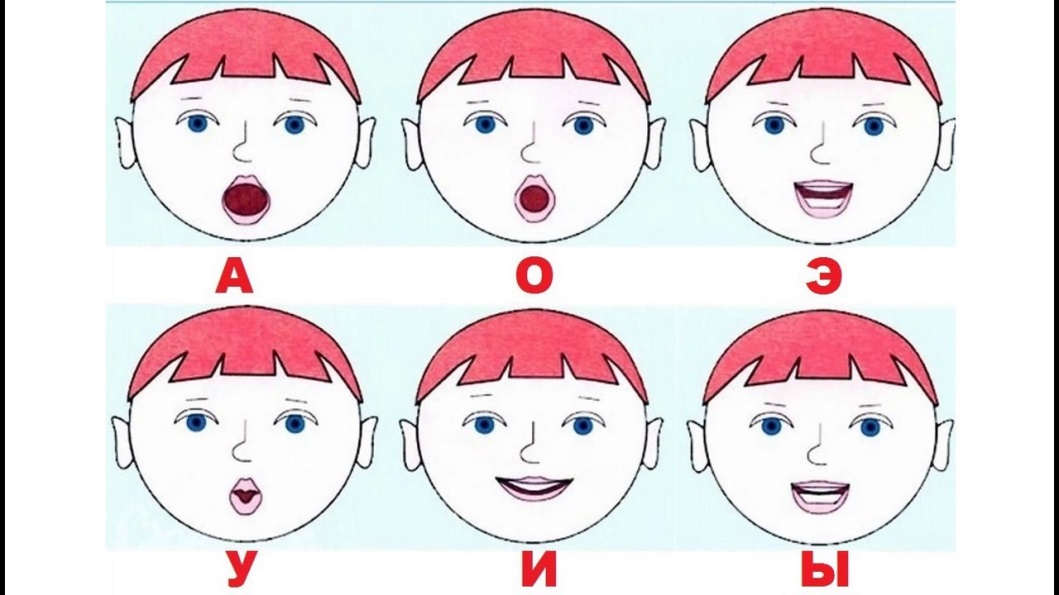 Стихотворение «Гласные». Закрепить правильное положение рта при пропевании гласных помогает пение гласных на одном звуке. Каждая гласная берется отдельно, с мягкой атакой.Для пения гласные звуки важны – И напевны, и нежны.Летят, как птицы, в синеву –А – Э – И – О – У.Крикливо и громко не надо их петь –Горло может заболеть.Ушки держи начеку – А – Э – И – О – У.          (В. Степанов)Для удобства детей следует приготовить карточку.Упражнения на раскрепощение подбородка. Часто при пении дети плохо открывают рот из-за зажима нижней челюсти. Избавиться от этого  недостатка помогут следующие упражнения:Упражнение по методу Д.Е.Огороднова. Дети прикладывают пальцы к щекам (пальцы сквозь щеки лежат на нижних зубах), при этом поют звук «у» на высоте до или ре.Упражнение М. Картушиной. Дети держат ладонь параллельно полу на расстоянии 2-3 см ниже подбородка и поют звук «А», стараясь коснуться руки подбородком.Песенки – распевки. Для правильного формирования гласных хорошо использовать песенки-попевки, исполняемые на 2-3 примарных звуках. Акцент в них делается на правильном положении рта при пении гласных. Например, песни- попевки М.Картушиной: «Колокольчик» , «Гуси», «Курочка», «Ветер», «Птенчик», «Баран» и другие.Музыкальные игры, помогающие уделить внимание качеству звукообразования.Пособие «Поющая азбука». Рекомендуется для старших дошкольников которые умеют читать. Детям показывают таблицы со слогами или словосочетаниями, которые они пропевают (см.: Кузнецова Е.Я. Читаю и пою. М.: Гном и Д, 2005). На этом этапе дети осваивают умение произносить быстро и четко согласный, стоящий перед гласным. Можно для этого использовать чистоговорки. Мелодия попевки может быть одна и та же. Пособие «Поющие часы» (разработка М. Картушиной) предназначено для занятий с детьми подготовительной к школе группы. Помимо отработки правильного формирования слогов в пении решается задача закрепления знания букв. В верхней части циферблата написаны согласные звуки, в нижней  - гласные. Минутная стрелка показывает на гласный, часовая – на согласный. Педагог предлагает детям посмотреть на «Поющие часы» и определить, какой слог покажут стрелки часов.  Дети называют слог и поют распевку. Мелодию для упражнения педагог выбирает произвольно в пределах квинты – сексты. При повторном распевании положение стрелок меняется. Распевание ведется по полутонам.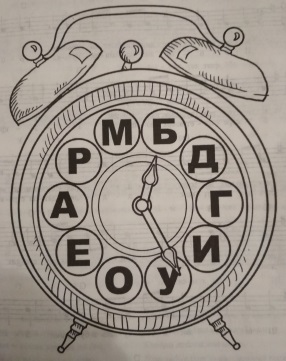 Упражнение «Согласные звуки» музыка и вариант текста М.Картушиной помогает закрепить быстрое произнесение звонких и глухих согласных звуков, протяжное – свистящих и шипящих, звуковысотное пропевание – сонорных. Текст поет педагог, показывая соответствующую иллюстрацию, а дети проговаривают или пропевают только звуки.Приложение 7Упражнения в работе над чистотой интонацией1. Пение a capella. Пение без сопровождения помогает выработать более сосредоточенное внимание поющего к звучанию голоса и пению товарищей в целом.2. Пение в сопровождении металлофона или флейты. Эти инструменты имеют звонкий звук и побуждают ребенка петь в высокой позиции звонким звуком.3. Пропевание интонационно сложных элементов мелодии песни на звук «у». Звук «у» позволяет точно направить звук, достать каждую ноту, как иголочкой, уколоть ее.4. Пение с солистами. Все дети поют песни, солист или группа солистов исполняют партию персонажа песни.5. Узнавание попевок по графическому изображению мелодии с последующим пропеванием их.6. Использование дидактических пособий с движущимися деталями, показывающими высоту звука. Например, используя пластины старого металлофона, можно сделать пособие к русской народной прибаутке «Скок-поскок». Соответствующие пластины крепятся к планшету, а фигурка дрозда -  к палочке. Дети двигают фигурку дрозда по пластинам, прислушиваясь при пении к звучанию мелодии на металлофоне.7. Использование картинок, основанных на ассоциациях. Например, пособие «Зимние забавы». На магнитной доске выкладывается горка и картинки: девочка, поднимающаяся в горку на лыжах (поступенное движение мелодии вверх); мальчик, стоящий на вершине (пение мелодии на одном высоком звуке), и мальчик, катящийся с горки на санках (поступенное движение вниз). Попевка «Зимние забавы» музыка и слова М.Картушиной.8. Выкладывание фрагментов мелодий, разучиваемых песен на нотном стане нотами, снежинками, листочками, капельками и т.п.9. Показ направления движения указкой на рисунке или схеме.10. Использование наглядных пособий с целью поощрения за чистое интонирование11.Использование игровых моментов. Можно сопровождать пение попевок, основанных на поступенном движении, перемещением по лесенке какой-либо игрушки. Например, попевки «Лесенка» и «Домик на горе», построенные на поступенном мелодическом движении вверх и вниз, сопровождаются движением игрушки по лестнице, в первом случае пятиступенной, во втором – восьмиступенной. 12. Использование сказок, историй при распевании. Например, сказка «Лесенка» В.Штейн. В кратком изложении ее можно использовать на занятии так: в одной деревне жили-были веселые друзья. Каждый вечер они собирались на лесенке. На нижней ступеньке сидел Щенок и пел свою песенку «Гав-гав!» (дети поют ре1). На второй устраивался зеленый лягушонок и радостно квакал. Вот так: «Ква-ква!» (дети поют ми1) На третью забирался Утенок и важно крякал: «Кря-кря!» (дети поют фа#).Четвертую ступеньку облюбовал пушистый Котенок, который всегда ласково мяукал, - вот так «Мяу-мяу!» (дети поют соль1) А на самую высокую ступеньку садился Воробей, ведь у него был самый тонкий и звонкий голосок, и он высоко пел: «Чирик-чирик!» (дети поют ля). Так сидели они каждый вечер и пели. Получалась у них такая песенка. Педагог поет попевку «Друзья» музыка и слова М.Картушиной. 13. Показ движения мелодии рукой. Например, чистое интонирование мелодии на звуках фа1 и до1: «Синее небо, черная земля. В небе самолеты, на земле поля»14. Игры-повторялки, когда педагог поет попевку по фразам, а дети стараются ее точно повторить. Например, вокальная игра «Попугаи», «Мы – веселые ребята», «Пой со мной» музыка и слова М. Картушиной15. Игра «Мелодическое эхо». Педагог играет на металлофоне небольшой мотив, дети стараются его точно проинтонировать на слог «ле» или «лю». Как вариант можно предложить детям пропеть предложенный мотив по очереди. Можно ввести игровой момент: поет тот ребенок, на которого покажет мишка или кого заденет волшебный музыкальный ключ. Дети подготовительной группы могут дать оценку точности интонирования, поднимая вверх большой палец, если интонация верная, или опуская его вниз, если пропето фальшиво.Приложение 8Упражнения на развитие ладового чувстваЧистота интонирования во многом зависит от ощущения детьми лада и умения опираться на устойчивые ступени лада.Лад -  этот система взаимоотношений между устойчивыми и неустойчивыми звуками. Лад является организующим началом высотного соотношения звуков в музыке и придает ей определенный характер.	Первоначально следует научить детей ощущать тонику и находить ее самостоятельно. Рассмотрим некоторые упражнения, способствующие развитию чувства лада.Распевки, основанные на звуках тонического трезвучия и опевания тоники.Например, распевка «На заре» музыка и слова М. КартушинойПопевки, в которых каждая фраза заканчивается на тонику. Педагог исполняет начало фразы, а дети каждый раз поют тонику. На следующем этапе дети делятся на 2 подгруппы и поют, перекликаясь друг с другом. Например, упражнение «Слон» музыка и слова М.КартушинойПопевки с окончанием фраз по звукам тонического трезвучия. Дети поют попевку, показывая рукой расположение опорных звуков. Например, упражнение «Листики» или музыкальное приветствие «Здравствуйте!» музыка и слова М. КартушинойУпражнения на точное интонирование тонической терции для младших дошкольников помогают им ощутить ладовую опору. Педагог задает вопрос и показывает соответствующую иллюстрацию, дети отвечают. Например, упражнение «Кто как кричит» музыка и слова М. Картушиной. Для отработки интонирования минорной тонической терции упражнение можно петь в миноре («грустные козлята», «грустные телята» и т.д.)Наглядные пособия с движущимися деталями, которые позволяют изменить мелодическую линию и способствуют развитию музыкально-слуховых представлений. Например, пособие «Листопад» (см. Вокально-хоровая работа в детском саду. Комплект наглядных пособий. – М., Скрипторий 2003, 2010), в котором на березке на ниточках прикреплены 3 листочка. При повторном исполнении попевки можно изменить положение листьев и получить варианты мелодии. Попевка «Падают листики» музыка и слова М. Картушиной.Пособие «Птички на дереве» (автор З.Роот). На ветвях дерева приклеены швейные липучки. На силуэтах птиц с обратной стороны тоже крепятся липучки. Педагог прикрепляет птиц к дереву, дети пропевают получившуюся мелодиюИспользование музыкально-дидактических игр, направленых на развитие ладового чувстваПесни – добавлялки, суть которых -  в допевании детьми слов, основанных на четкой тонической опоре. Пример – песня «Маша и каша» музыка М.Картушиной слова Э. Мошковской. Ее можно исполнить на праздничном утреннике, предложив допеть слова родителям.Певческая импровизация – очень эффективный метод развития ладового чувства и музыкально-слуховых представлений вообще.Приложение 9Артикуляционные гимнастикиАртикуляционная гимнастика «Вот зарядка язычка»Вот зарядка язычка:Влево-	 (проткнуть язычком левую щеку)Вправо                       (проткнуть язычком правую щеку)Раз,                             (еще раз левую)Два,                            (еще раз правую)Вверх -                       (проткнуть язычком верхнюю губу)Вниз,                          (затем нижнюю)Вверх -                       (еще раз  верхнюю губу)Вниз                           (еще раз нижнюю губу)Язычок, не ленись!Губы, просыпайтесь! («вибрато» губами)Ротик, открывайся!  (широко открыть рот)Язычок, покажись    (покусать кончик языка)И зубов не страшись! (высовывая язык вперед и убирать назад, покусывая всю поверхность языка)  А зубы-то, а зубыКусают даже губы.  (покусать нижнюю губу по всей поверхности) Кусаются, кусаютсяИ не унимаются   (покусать верхнюю губу по всей поверхности)А губы то хохочут, (в улыбке открыть верхние зубы)То сильно обижаются,     (вывернуть нижнюю губу)То весело хохочут,   (в улыбке открыть верхние зубы)То снова обижаются  (вывернуть нижнюю губу)Зубам надоело кусать –Стали они язык жевать (пожевать язык боковыми зубами),Язычок – не лист капустный, Он совсем, совсем не вкусный!Зубки, зубки, успокойтесь,Хорошенечко умойтесь,  (провести язычком между верхней губой и зубами)Не сердитесь, не кусайтесь, (провести язычком между нижней губой и зубами)А вместе с нами улыбайтесь! (улыбнитесь)Артикуляционная гимнастика «Машинка»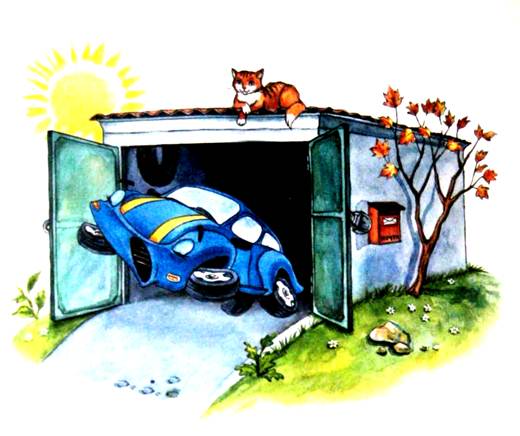 Гараж двери открываетИ машина выезжает. (Спокойно открыть рот, подержать его открытым 3-5 сек., медленно закрыть рот.)Улыбается машинка –	У неё помыта спинка! (Растянуть губы в улыбку, показать все зубки. Челюсти сомкнуть)У машины есть труба –Очень длинная она! (Вытянуть губы вперед в виде трубы)Это сытая машина.Баки полные бензина. (Надуть щёчки, удерживать 3-5 сек)Посмотрите-ка: машинаПохудела без бензина. (Втянуть щёчки, губы сомкнуты, удерживать 3-5 сек.)Вот широкая дорога,Здесь машин проедет много. (Открыть рот, высунуть широкий расслабленный язычок так, чтобы он лежал на нижней губе. Удерживать язычок 3-5 сек.)Это – узкая дорожка,Здесь машин совсем немножко. (Открыть рот, высунуть узкий напряжённый язычок. Удерживать напряжение 3-5 сек.)Мотор как сердце у машинки:Стучит – поедем без заминки. (Рот открыт. Поднять язычок к верхним бугорочкам под верхними зубками (альвеолам). Постучать язычком по нёбу: «д-д-д-д-д». Упражнение выполнять на вдохе. Упражнение выполнять на выдохе. Следить за тем, чтобы подбородок не двигался.)Все колёса закрутились,По дорожке покатились. (Рот открыть, улыбнуться. Касаясь губ, провести по кругу кончиком язычка в одну, потом в другую сторону. Следить за тем, чтобы подбородок не двигался)Каменистый путь не прост,Не жалей-ка ты колёс! (Губы сомкнуты, зубы разжаты. Проводить кончиком язычка по внутренней стороне щеки слева, справа, за губами.)Начал дождь в окно стучать.Время дворники включать. (Рот открыть, улыбнуться. Высунуть язычок. Двигать язычком вправо – влево, касаясь уголков рта. Следить, чтобы язычок двигался по воздуху, не касаясь нижней губы)В горку только поднялись –И скорее мчимся вниз. (Рот раскрыть, улыбнуться. Высунуть язычок. Поднимать широкий язычок на верхнюю губку, опускать на нижнюю. Следить за тем, чтобы подбородок не двигался)Мостик двинулся дугой –Проезжаем над рекой. (Рот раскрыть, улыбнуться. Зацепиться кончиком язычка за нижние зубы, спинку язычка выгнуть. Удерживать язычок 3-5 сек.)Пусть машинка отдохнёт.Нас лошадка повезёт! (Рот открыть, щелкать язычком. Следить за тем, чтобы подбородок не двигался.)Экскаватор так хорош –У него огромный ковш! (Рот открыть. Высунуть язычок и приподнять его края, чтобы он стал похож на ковш. Удерживать язычок 3-5 сек.)На дороге грязь, как каша.Не буксуй, машинка наша! (Рот открыть. Широким язычком быстро проводить вперед-назад по верхней губе. Произносить «бл-бл-бл-бл»)На пути опять преграда, -Подтолкнуть машинку надо. (Рот открыть, улыбнуться. Упереться кончиком язычка в верхние зубы, ритмично их толкать. Произносить «т-т-т-т»)Не заводится мотор.Почини его, шофёр! (Открыть рот, высунуть широкий расслабленный язычок так, чтобы он лежал на нижней губе. Ритмично закрывать и открывать рот, произносить «па-па-па-па». Следить, чтобы язычок лежал на нижней губе. Не уходил в ротовую полость)Нужно нам капот открытьИ машину починить. (Рот открыть, присосать широкий язычок к верхнему нёбу так, чтобы натянулась уздечка. Удерживать язычок 5-10 сек)Поработаем насосом –Подкачаем все колёса! (Рот открыть, присосать широкий язычок к верхнему нёбу так, чтобы сильно натянулась уздечка. Ритмично открывать и закрывать рот, не отрывая язычок от нёба)Щёки тут взялись за дело,И машинка заблестела. (Рот открыть, улыбнуться. Кончиком язычка проводить влево-вправо по внутренней стороне верхних, а затем нижних зубов. Выполнять движение 5-10 раз)Кисточкой машину красим,Будет всех она прекрасней. (Рот раскрыть. Провести кончиком языка вперед-назад по нёбу. Выполнять движение 5-7раз)По пути заедем в порт.Погуди нам пароход. (Рот открыть, улыбнуться. Кончик языка поставить на верхние зубки с внутренней стороны, гудеть горлышком: «ы-ы-ы-ы». Выполнять 3-5 сек.)Радостно мотор шумит-К дому путь теперь лежит! (Подуть на сомкнутые расслабленные губы: «бр-бр-бр»)Закрывается гараж.Путь теперь окончен наш. (Рот открыть. Язычок спокойно лежит внутри полости рта. Медленно закрыть рот)Артикуляционная гимнастика (В.В. Емельянов)Слегка покусать зубами кончик языкаСлегка покусывая всю поверхность языка, высовывать его вперед и убирать назад.Пожевать язык попеременно левыми и правыми боковыми зубами с закрытым ртом.Круговыми движениями провести языком между губами и зубами при закрытом рте сначала в одну сторону, затем -  в другую, как бы очищая зубы.Упереться острым языком попеременно в верхнюю и нижнюю губы, правую и левую щеки, как бы протыкая их насквозь.Пощелкивать языком, меняя объем рта так, чтобы звуковысотность щелчка менялась. (Игровое задание: разные по величине лошадки по-разному цокают копытами. Большие – медленно и низко, маленькие пони – быстро и высоко. Выстроить звуковые унисон и двухголосие)Покусать попеременно верхнюю и нижнюю губы по всей длине от угла рта до угла.Втянуть щеки, закусив их изнутри боковыми зубами и громко чмокнуть.Оттопырить и вывернуть нижнюю губу, открыв нижние зубы и дёсны и придав лицу обиженное выражение Поднять верхнюю губу, открыв верхние зубы и дёсны и придав лицу радостное выражение.Чередовать 2 предыдущих движения в ускоряющем темпе.Прищурить глаза, оставив узкие щелочки, а затем широко открыть их. Прикоснуться указательными пальцами к переносице и ощутить пальцами работу мышц.Прищуривать попеременно глаза ( подмигивать). Прикоснуться указательными пальцами к переносице и ощутить пальцами работу мышц. Сильно наморщить переносицу и расслабить ее. Прикоснуться указательными пальцами к переносице и ощутить пальцами работу мышц.Наморщив переносицу, широко открыть глаза и поднять мышцы под глазами и брови.Кончиками пальцев обеих рук, надавливая и сдвигая кожу (не тереть!), массировать лицо сверху вниз.Кончиками пальцев обеих рук, интенсивно постукивая, массировать лицо, пока оно «не загорится».Поставить пальцы на челюстно-височные суставы («замочки») и помассировать их круговыми движениями, открывая и закрывая рот.И.п.: взять левой рукой правый локоть, кисть правой руки сжать в кулачок и большим пальцем к себе подставить под подбородок («Положить подбородок на кулачок»). Выдвигать нижнюю челюсть вперед и убирать на место.И.п.: то же. Выдвинуть нижнюю челюсть вперед и вернуться в И.п.И.п.: то же. Выдвинуть нижнюю челюсть вперед и открыть рот движением носа вверх, не отрывая подбородок от кулачка, а левую руку от туловища.И.п.: то же. Выдвинуть нижнюю челюсть вперед, оттопырить нижнюю губу и открыть рот движением вперед–вверх, не отрывая подбородок от кулачка, как в предыдущем задании.И.п.: то же. Выдвинуть нижнюю челюсть вперед, оттопырить нижнюю губу, поднять верхнюю и открыть рот движением вверх, как в предыдущем задании.И.п.: то же. Выдвинуть нижнюю челюсть вперед, оттопырить нижнюю губу, поднять верхнюю, наморщить переносицу и подняв мышцы под глазами, открыть рот круговыми движениями вверх, как в предыдущем задании.И.п.: то же. Выдвинуть нижнюю челюсть вперед, оттопырить нижнюю губу, поднять верхнюю, наморщить переносицу, поднять мышцы под глазами, широко открыв глаза и подняв брови, открыть рот круговым движением вверх, как в предыдущем задании.Выполнив предыдущее задание 1 раз, и не меняя положения артикуляционных органов, убрать кулачок и поставить голову прямо, глядя перед собой. В этом положении сделать четыре движения языком вперед-назад, скользя по верхним боковым зубам. Челюсти и губы неподвижны. Дышать спокойно и бесшумно, не задерживая дыхание.Приложение 10Координирующие интонационно-фонетические упражнения (В.В. Емельянов) УСЛОВНЫЕ  ОБОЗНАЧЕНИЯграфического описания  упражненийИнтонационно-фонетические упражнения не предусматривают высоких энергозатрат, громких и высоких звуков (такие задания появляются в третьем цикле). Вся работа должна идти на уровне энергетики бытовой речи. Естественное повышение энергетической отдачи у детей должно возникать только в результате соответствующих эмоциональных переживаний в игровой ситуации. Но и при этом необходимо следить, чтобы упражнения 2-го цикла не превращались раньше времени в ГСДК  (например, «вопросы – ответы»  не выходили на двухоктавные скачки, а «попрошайка» – в «волну»). Стихотворные тексты конкретного варианта упражнений необходимо приближать по произношению к «вокальной речи», т.е. к специфическим певческим гласным. При произношении визуально и слухом контролировать равнообъёмность гласных и форму рта,  независимо от ударений в словах и интонационно-смысловых ударений во фразе как при чтении «нараспев» или неинтонируемой, монотонной речи.№ 1. «Штро-бас»  («Кот-воркот»)котик запрыгнул ко мне на колени, громко урчит, развалился в лени. я осторожно чешу за ушком, ласково глажу урчащее брюшко. Задание: произносить стихотворный текст урчащим звуком  без возникновения фиксированной звуковысотности. Лицевые мышцы расслаблены, глаза прикрыты. Руки, согнутые в локтях, находятся параллельно полу на уровне пояса ладонями вниз: пальцы совершают хаотические колебательные движения, передающие общее расслабление.Приём:  необычное движение.Показатели: произвольное включение и осознание режима работы гортани – штро-бас-регистр – вибранта голосовых складок.Контроль: слуховой – звучание только штро-бас-регистра;    символические действия – сопровождение произнесения текста работой пальцев рук. Дополнительное воздействие: наведение на грудные вибрационные ощущения; освоение равнообъёмности гласных.№ 2. «Страшная сказка»Абстрактный:      Конкретный:И.П.: рот открыт свободно, губы расслаблены. Пальцы рук поставлены на щёки  и вдвинуты  между верхними и нижними зубами, чтобы не давать рту закрыться. Глаза широко открыты, брови подняты; выражение лица – испуганное.Задание: в таком положении произносить последовательность гласных тихим низким голосом, придавая ему эмоциональную окраску испуга. Гласные включать в работу по очереди (по графической записи), постепенно приходя к оптимальной по фонетической близости последовательности «УОАЭЫ» (или «ЫЭАОУ»). Перевод гласного в гласный происходит без атаки, слитно, наподобие соединения гласных на legato в пении. В абстрактном и конкретном варианте (стихотворный текст) упражнения – пальцы продолжают контролировать расстояние между зубами через расслабленные мышцы щёк, невзирая на неразборчивость текста. Возможен вариант сочетания абстрактного и конкретного вариантов, например: учитель – «Слушай…», дети – «У» и наоборот.Приём:  отключение управляемой мускулатуры.Показатели: произвольное включение и осознание грудного режима работы гортани – «толстого» голоса; специфическая форма рупора. Контроль:  слуховой – тихий низкий звук без форсирования на ЛЯ – СИ МАЛОЙ ОКТАВЫ; визуальный – произнесение гласных без участия губ и челюсти, невзирая на неразборчивость стихотворного текста. Дополнительное воздействие:    освоение оптимальной  последовательности гласных – фонетической формулы, которая, возникая впервые на этом упражнении, будет постоянно использоваться в упражнения всех уровней ФМРГ; освоение показателей эстетики академического пения: равнообъёмность гласных, маскировочная артикуляция.№ 3. «Канючим» («Попрошайка»)Абстрактный вариант:                                                                                            у!                                                                                                                                                                                                                                                                                                                                            			          П            хххА,  хххАО,  хххАОУ,   хххАОУ                                                                                                    ы!                                                               П хххА,  хххАЭ,  хххАЭЫ,  хххАЭЫ                                                                                                       Конкретный вариант:И.П.: мышцы лица расслаблены, рот слегка приоткрыт. Для абстрактного варианта – язык мягкий, плоский, расслабленный – лежит на нижней губе, прикасаясь к влажной части губы. Выражение лица полусонное, глаза прикрыты. Руки, согнутые в локтях, находятся параллельно полу на уровне пояса ладонями вниз.Задания: 1) В абстрактном варианте упражнения переводить штро-бас в грудной режим на последовательностях гласных (фонетической формуле), постепенно включаемых в работу. Затем, последовательно соединять в одном движении три режима: штро-бас, грудной, фальцет. Перевод штро-баса в грудной режим производится без перерыва, дополнительной атаки или придыхания. Необходимо сохранять положение языка на губе в грудном режиме. Издавать  штро-бас и переводить в грудной режим нужно на чистом гласном «А», хотя положение языка этому препятствует и провоцирует открытый гласный «Э». Артикуляцию гласных «АОУ» производить только за счёт движения губ без участия челюсти, не закрывая зубов и дёсен (губы «обнимают» язык). Артикуляцию гласных «АЭЫ» производить только за счёт подъёма спинки языка при неподвижной расслабленной передней части, челюсти и губах. Перевод грудного режима в фальцет происходит на восходящей глиссирующей интонации со срабатыванием порога. Следить, чтобы гласные «у» и «ы» в фальцетном режиме сохраняли форму, организованную в грудном, контролируя пальцами (протыкаем щёки) или глядя в зеркало. На штро-басе совершать пальцами хаотические колебательные движения, на звук в грудном режиме выворачивать ладони вверх, а во время восходящей интонации взмахнуть кистями, показывая движение звука вверх. Эмоционально-образным заданием для детей может служить ситуация «настойчивого и безнадёжного выпрашивания чего-то и радостном возгласе (переход в фальцетный режим)  при получении желаемого».2) В конкретном варианте (фрагмент стихотворения С.Я. Маршака) произносить стихотворный текст  штро-басом, переводя его в грудной режим на двух последних слогах каждой строки (внимание к записи условными обозначениями!). Символические действия те же.Приём:  дополнительный режим работы гортани (штро-бас к грудному, грудной к фальцетному); отключение управляемой артикуляционной мускулатуры; необычное движение. Показатели:  целесообразное использование режимов работы гортани; специфическая форма рупора. Контроль:  визуальный, осязательный –  «маскировочная» артикуляция, положение языка на всём упражнении; слуховой – точная форма гласного «А» на штро-басе, срабатывание порога и выход в фальцетный режим. Выход в грудной режим в абстрактном варианте соответственно записи; символические действия.Дополнительное воздействие: освоение фонетической формулы; порог как пусковой механизм саморегуляции в возникновении нового режима; освоение показателей эстетики академического пения: равнообъёмность гласных, маскировочная артикуляция.№ 4. «Вопросы – ответы»Абстрактный вариант:Конкретный вариант:                                И.П.: как в № 2.Задания:  1) В абстрактном варианте основным элементом упражнения является скользящие (глиссирующие) восходящие и нисходящие интонации с резким переходом из грудного в фальцетный режим и обратно со срабатыванием порога. Рекомендуется организовать игру – диалог героев какой-либо сказки, мультфильма или игрушек. В эмоциональном отношении в упражнении присутствует вопроса (восходящая интонация) и ответа (нисходящая). Пальцами контролировать расстояние между зубами через расслабленные мышцы щёк.2) В конкретном варианте проговаривать стихотворный текст в грудном режиме, переходя в фальцетный   на гласном последнего слога каждой строки (внимание к записи условными обозначениями!). Символические действия:для сохранения формы гласного  в фальцетном режиме, организованной в грудном, во время восходящей интонации контролировать её при помощи пальцев (проткнуть щёки); для установления связи голосообразующих движений со звуковысотностью – свободными руками, расслабленными до кистей, показывать движение восходящей интонации голоса, вскидывая руки высоко вверх. В конкретном варианте в грудном режиме совершать кистями волнообразные движения вверх-вниз («прикасаемся к «толстому» голосу, лежащему очень низко») или вправо-влево («гладим толстый голос»), переводя их  в колебания пальцев на штро-басе. Перевод звучания грудного режима в фальцетный должен происходить без перерыва звучания, без дополнительной атаки или придыхания со срабатыванием порога во время восходящей и нисходящей интонаций. Приём:  дополнительный режим работы гортани; отключение управляемой артикуляционной мускулатуры. Показатели: целесообразное использование режимов работы гортани; специфическая форма рупора. Контроль:  визуальный, осязательный –  «маскировочная» артикуляция; слуховой – срабатывание порога, выход в фальцетный режим на восходящей интонации и возвращение в грудной на нисходящей; символические действия.Дополнительное воздействие: освоение фонетической формулы; порог как пусковой механизм саморегуляции в возникновении нового режима; освоение показателей эстетики академического пения: равнообъёмность гласных, маскировочная артикуляция.№ 5. «Бронтозаврик»Абстрактный вариант: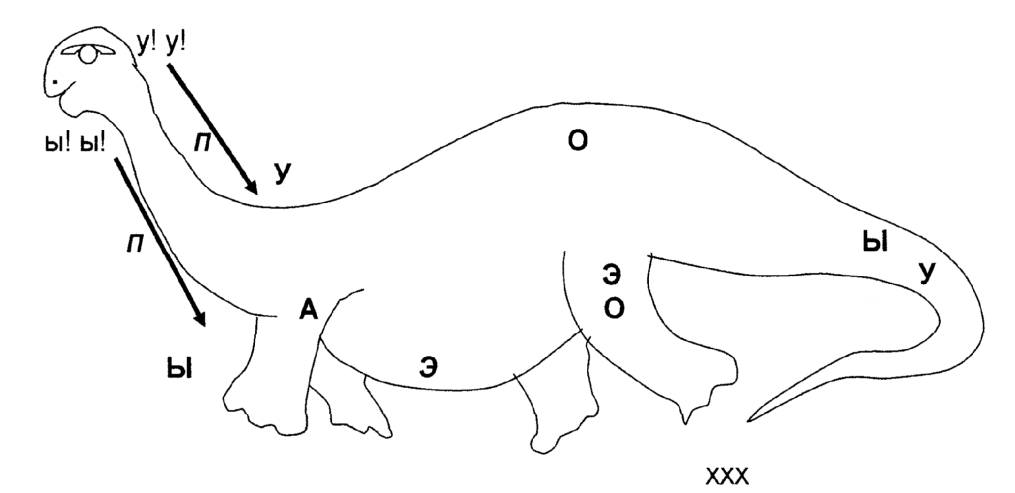 у! у!у!          у!у!          у!у!              у!у!          у!у!                                          П              П               П                 П               П            У               У О            У О А          У О А Э     У О А Э Ыхххы! ы!ы!      ы!ы        ы!ы!!          ы!ы!          ы!ы!         П              П              П                 П                П              Ы            Ы Э          Ы Э А         Ы Э А О    Ы Э А О Уххх Конкретный вариант:Упражнение состоит в последовательности звуков, обратной предыдущему упражнению. Целью упражнения является установление связи голосообразующих движений с объёмно-пространственными представлениями.Задание:  в абстрактном варианте – издать лёгкий высокий «тонкий» звук («у» или «ы») в фальцетном режиме, и через нисходящую глиссирующую интонацию с порогом перевести в грудной режим на том же гласном. В грудном режиме гласные выстраиваются в уже знакомой последовательности с переводом последнего гласного  («Ы» или «У») в штро-бас с расслаблением языка. Упражнение начинается с возникновения в грудном режиме одного гласного, с постепенным присоединением других гласных по одному с постепенным понижением интонации и увеличением силы тона. Все соединения гласных происходят без перерыва, слитно, нараспев. Эмоционально-образным заданием  этого упражнения будет просьба нарисовать голосом бронтозавриков («мальчика» – у-УОАЭЫ и «девочку» – ы-ЫЭАОУ) при помощи звуковысотности (режимов), последовательности гласных, силы звука. В конкретном варианте произнесение стихотворного текста начинается с издавания первого слова/слога высоким тонким голосом с последующим переводом его на этом же слове/слоге в грудной режим нисходящей глиссирующей интонацией со срабатыванием порога. Каждая строка заканчивается штро-басом на гласном «А» с расслаблением языка.Символические действия как в предыдущем упражнении, но показ звуковысотности сверху вниз – в фальцетном режиме подбрасывать воображаемый «тонкий» голос высоко вверх, а в грудном – класть «толстый» голос на пол. Приём: дополнительный режим работы гортани; отключение управляемой мускулатуры. Показатели: целесообразное использование режимов работы гортани.  Контроль:  слуховой – срабатывание порога и выход в грудной режим на нисходящей интонации; визуальный и осязательный –  сохранение формы рта при переходе с фальцетного в грудной режим; положение языка на штро-басе; символические действия.Дополнительное воздействие: освоение фонетической формулы; порог как пусковой механизм саморегуляции в возникновении нового режима; освоение показателей эстетики академического пения: равнообъёмность гласных, маскировочная артикуляция.№ 6. «Бегемот»Сладко спит в своей постели бегемот  –  [ХР], [ХР]Видит он во сне морковку и компот  –  [ХР], [ХР]Спит он широко разинув рот  –  [ХР], [ХР]И во сне он громким голосом поёт  – [ХР], [ХР]На этом упражнении учащиеся получают представление о вибранте мягкого нёба (механика храпа). Предваряя упражнение, попытаться издать его на вдохе и выдохе.Задание:  издавать вибрант мягкого нёба в конце каждой строки стихотворного текста, произносимого учителем.   Дополнительное воздействие: осознание ещё одного вибранта в голосовом аппарате человека (предыдущий – вибрант голосовых складок – штро-бас); в  дальнейшем развитии – косвенное управление мышцами мягкого нёба и их тренаж с целью предотвращения носового призвука в тембре голоса, произвольная организация максимального объёма ротовой полости, наведение вибрационных ощущений в носоглотке; профилактика простудных заболеваний и возникновения храпа во время сна. № 7. «Инспираторная фонация»  («Винни Пух и Пятачок»)Игровая ситуация: Когда Винни пух и Пятачок пришли в гости к Кролику, Винни Пух очень много скушал и так растолстел, что не смог вылезти из норы Кролика. А Пятачку он завязал рот салфеткой, и тот вообще ничего не съел, поэтому остался худеньким.Винни Пух – звук на вдохе фальцетным режимом в низкой тесситуре, на выдохе  в грудном:     а  –  А. Пятачок -  звук на вдохе и выдохе в фальцетном режиме в высокой тесситуре:   а  –   а.Инспираторная фонация – звук на вдохе («удивление», «радость» или «всхлип») – возникает в  режимах штро-бас, фальцетном, свистковом. Поэтому инспираторная фонация является эффективным приёмом для нахождения фальцета у учащихся, не издающих его по различным причинам.Упражнение представляет собой подготовительный этап к упражнению № 5 в 3-м цикле (согласные «В», «Ж», «З») и состоит в чередовании звуков на вдохе и выдохе  в процессе игры. И.П.: рот открыт непринуждённо, язык и губы расслабленны.Задание:  создать игровую ситуацию на основе фрагмента из сказки «Винни Пух в гостях у Кролика»: «Кролик угощает гостей. Винни Пух завязывает Пятачку  рот салфеткой, из-за чего Пятачок не  съедает ни крошки, а сам объедается». Предложить учащимся «нарисовать» голосом Винни Пуха, который не смог вылезти из норы Кролика: звук на вдохе в фальцетном режиме, а на выдохе – в грудном,  и  Пятачка, который «какой пришёл, такой и вышел»: звук на вдохе и выдохе «тонким» голосом – в  фальцетном режиме (осознание самоимитации).  Движением рук к себе показываем, как голос «входит в нас» – руки, согнутые в локтях, кисти ладонями вверх; движением от себя – «выходит», – положение рук то же. Следует издавать достаточно громкий звук на вдохе.Приём: инспираторная фонация.Показатели: целесообразное использование режимов работы гортани.  Контроль: обязательное возникновение на вдохе интонируемого звука (а не просто шума от сильного вдоха); символические действия.Дополнительное воздействие: поиск фальцетного режима работы гортани с помощью саморегуляции; настройка щадящего (краевого) смыкания голосовых складок в грудном режиме; снятие утомления и  массаж голосового аппарата; расширение глоточной полости. № 8. «Губной вибрант»   («Машины»)(Р) – ЗАРАБОТАЛИ МОТОРЫ – (Р) Ы            (Р) – НА МАШИНАХ ЕДЕМ В ГОРЫ – (Р) Ы         (Р) – ВОЗВРАЩАЕМСЯ С ГОРЫ – (Р) Ы          (Р) – ПРИЕЗЖАЕМ ВО ДВОРЫ – (Р) Ы.              (р) – рисовал мороз узоры – (р) ы            (р) – звери все залезли в норы – (р) ы         (р) – и сидят там до поры – (р) ы          (р) – дожидаются жары – (р) ы.              Губной вибрант – имитация звука «Р» вибрацией губ. Таким способом дети часто изображают звук работающего мотора. 	Перед выполнением упражнения в его стихотворном виде необходимо провести подготовительную работу для проверки возникновения у детей данного приёма, т.к. могут быть трудности. Предложить игровую ситуацию, в которой задания преподавателя будут отражаться детьми в звуковысотном и штриховом разнообразии имитации звука «Р». Например: «едем на большой машине по ровной дороге; дорога стала очень неровная; дорога очень скользкая и машина виляет то вправо, то влево; съехали в один кювет; съехали в другой кювет; поднимаемся в гору; съезжаем с горы; пересели на маленькую машинку» и т.д.Задание:  предварительно хорошо выучить текст и проговаривать его достаточно скоро! Вибрацию губ перевести без перерыва в проговаривание стихотворного текста. Так же без перерыва перевести текст снова в вибрант губ, который плавно соединить с гласным «Ы». Взяв дыхание, таким же образом проработать вторую и далее строки. Задание одинаково для грудного и фальцетного режимов. Отличие в эмоционально-образной и ролевой принадлежности стихотворного текста и включении соответствующего режима работы гортани. Приём: необычное движение.Показатели:  активный и продолжительный фонационный выдох для длительного удержания сомкнутых вибрирующих губ; произвольное включение разных режимов работы гортани, обуславливаемое содержанием и эмоционально-образной окраской текста. Контроль: перевод вибрации губ в текст и обратно и – далее – в гласный «Ы» без перерыва, паузы и вдоха.Дополнительное воздействие: осознание ещё одного вибранта в голосовом аппарате человека; наведение на вибрационные ощущения; освоение равнообъёмности гласных; краевое смыкание голосовых сладок; увеличенная фаза размыкания голосовой щели; вибрационное воздействие на биологически активные точки губ для активизации общей энергетики.№ 9. «Выдувание»  («Ветер – папа и ветерок – сын»)(У) – ЗАВЫВАЕТ  ВЕТЕР – (У)                                (У) – ПЕСНЬ  ПОЁТ  СВОЮ – (У)                              (У) – ВЫ  НЕ  БОЙТЕСЬ  ДЕТИ – (У)                       (У) – ПЕСЕНКУ МОЮ – (У).                                        (у) – вейся,  вейся,  ветерок – (у)                                   (у) – вейся,  вейся,  озорной – (у)(у) – ты  нам  расскажи  стишок – (у)                      (у) – песню  нежную  пропой – (у).Основным элементом упражнения является фонация гласного  «У» с одновременным  выдуванием воздуха (далее – «У с выдуванием»).  И.П.: плотно сомкнутые губы вытянуты трубочкой при разомкнутых челюстях, щёки могут быть слегка надуты. Перед выполнением упражнения в его стихотворном виде рекомендуется провести подготовительную работу для точного выполнения детьми данного приёма, т.е. одновременного выдувания и звучания гласного «У». Предлагается игровая ситуация, в которой будет уточнена данная координация. Например: «задуть свечу; задуть несколько свечей; задуть много свечей; долго дуть на свечу, не гася её; имитировать завывания ветра в трубе, надувая щёки и вытягивая губы трубочкой; имитировать завывания ветра высоко – низко» и т.д.Задание: выполнение этого упражнения полностью совпадает с предыдущим упражнением. Символические действия заключаются в организации постоянного ощущения на руках потока воздуха во время «У с выдуванием»  в игровой форме. Например: в грудном режиме – соединённые ладони рук находятся близко к лицу, изображая «толстые щёки ветра»; в фальцетном – пальцы рук соединены в щепотку и находятся в непосредственной близости ко рту. Игровой ситуацией может быть сюжет обучения «папой – ветром» своему искусству «сына – ветерка».Приём:  необычное движение.Показатели:  активный и продолжительный фонационный выдох и длительное выдувание потока воздуха; произвольное включение грудного и фальцетного режимов работы гортани, обуславливаемое содержанием и эмоционально-образной окраской текста. Контроль: осязательный – ощущение выдувания на ладони; слуховой – характерный шумящий (гудящий или свистящий) призвук в момент «У с выдуванием»; перевод «У с выдуванием»  в текст и обратно без перерыва, паузы и вдоха. Дополнительное воздействие: наведение на вибрационные ощущения; краевое смыкание голосовых сладок; увеличенная фаза размыкания голосовой щели; освоение показателей эстетики академического пения: равнообъёмность гласных.№ 10. «Заднеязычный носовой сонант» («Слоник»)Слоник  по  двору  ходил – [Ŋ], [Ŋ], [Ŋ], [Ŋ]Слоник хоботом водил – [Ŋ], [Ŋ], [Ŋ], [Ŋ] Мы  за  слоником  пойдём – [Ŋ], [Ŋ], [Ŋ],[Ŋ]Голос в хоботе найдём – [Ŋ], [Ŋ], [Ŋ], [Ŋ].Заднеязычный носовой сонант или «N–носовой» – звук «N» с  характерным (как при заложенном носе) носовым призвуком.И.П.: на «N-носовом» рот (рупор) принимает специфическую форму  «прямоугольника» (см. стр. 10).  Специфическое положение языка  на носовом сонанте: короткий и толстый как валик язык стоит поперёк рта как можно дальше от зубов (не должно быть видно выпяченной и натянутой уздечки и острого кончика языка).Задание: вначале освоения упражнения стихотворный текст с носовым призвуком рекомендуется произносить учителю, а учащимся – только «N-носовое» со специфическими формой рупора и положением языка в конце каждой строки. Игровой ситуацией может служить мультфильм про Слонёнка, Мартышку, Удава и Попугая. При устойчивом результате приёма, учащимся предлагается читать стихотворный текст характерным звуком, чередуя грудной и фальцетный режимы («слоник весёлый» и «слоник сердитый»), издавая «N-носовой» в конце каждой строки. Приём: необычное движение; произвольное включение грудного и фальцетного режимов работы гортани, обуславливаемое содержанием и эмоционально-образной окраской текста.Показатели:  специфическая форма рупора.Контроль:  визуальный – специфическая форма рупора со специфическим положением языка.Дополнительное воздействие: осознание возможности произвольного придания  звуку носового призвука; наведение на вибрационные ощущения в  носоглотке; в  дальнейшем развитии – умение различать слухом звук с носовым призвуком и сознательно   управлять этим процессом с целью предотвращения носового призвука в тембре голоса; подготовительная работа к работе с приёмом ФМРГ на всех уровнях, в который входит носовой сонант: маскировочная артикуляция на базе нейтрального гласного; освоение показателей эстетики академического пения: равнообъёмность гласных; произвольная организация максимального объёма ротовой полости; наведение вибрационных ощущений в носовой полости.Приложение 11Игры и упражнения в работе над динамикой1.Игры с ладошками основаны на протяжном пропевании гласных и различной силой звука. Дети держат руки перед грудью, развернув ладони навстречу друг другу, как бы «держат» звук в руках. Начинают петь любой гласный звук, соотнося его силу с положением ладоней: когда руки разводят в сторону – звук усиливается, приближают друг другу – звук затихает, прижимают ладони друг  к другу – замолкают. Перед упражнением детей предупреждают, что, когда дыхания не хватает, можно его взять и петь звук снова, только стараться не выкрикивать, а «вливаться» в пение других детей. Это упражнение можно обыграть: «воет ветер», «осенние листочки поют песни» и т.д.2. Упражнение «Крещендо на осенних листьях». Е.И. Юдина предлагает использовать зрительный фактор – показать детям осенние листья, расположенные по цветовому crescendoот зеленого до желтого, оранжевого, красного.  А потом пропеть поступенную мелодию листьев с crescendo или diminuendo, в зависимости от их расположения. 3. «Морской прилив и отлив». Дети тянут на одном звуке гласный звук «у». Педагог показывает силу звука, поднимая и опуская руки («море спокойно», «море волнуется»). При нехватке дыхания ребенок должен сделать спокойный вдох и незаметно вступить в общее звучание, «влиться» в него. Этот пример помогает детям осваивать вместе с подвижными динамическими оттенками и цепное дыхание.4. Проговаривание потешек в полярной динамике. Педагог показывает карточки с динамическими оттегками, дети проговаривают знакомые потешки в соответствии с ними.5. «Пение попевок на активное piano». Попевка «Пойте тише, малыши» музыка и слова Д.Огороднова помогает детям освоить умение петь pianoс разными штрихами – marcato и staccato. 6. Пропевание попевок с подвижными нюансами. На начальном этапе crescendo исполняется на движение мелодии вверх, а diminuendo – на нисходящее движение. Направление мелодии можно показывать рукой. Например, при исполнении попевки «Села кошка на такси» муз. М. Картушиной, слова народные.7. Пение песни по фразам с полярной динамикой. Дети поют знакомую песню так: 1-я фраза – громко, четко произнося слова; 2-я фраза – тихо, сохраняя активную артикуляцию, 3-я фраза – громко, 4-я  - тихо и т.д. Динамику дирижерским жестом показывает педагог. Упражнение полезно для выработки активного piano.8. Игра «Эхо». Выбирают несколько детей, которые будут «эхом». Все дети поют попевку в умеренно громкой динамике, а «эхо» повторяет за ними так же активно и четко, но тихо.9. Ритмодекламация с подвижными динамическими оттенками. Великолепно для этого подходит пьеса «Марш деревянных солдатиков» П.И. Чайковского. Стихи В. Лунина хорошо передают характер произведения, а сама музыка побуждает детей говорить четко, ритмично, то усиливая звук, то делая его тише.Приложение 12Комплекс  упражнений по развитию чувства ритмаИгровые упражнения по формированию чувства ритма носят не только обучающий характер, но и обладают определенным терапевтическим эффектом  (они направлены на снятие эмоционального напряжения и формирование волевых усилий у дошкольника).    Играем с детьми в речевые игры, которые способствуют ритмическому ощущению речи и музыки: (с  хлопками).                                                                                                                                        Сел сверчок на шесток,
Таракан – в уголок.                                                                                                                              Сели- посидели.                                                                                                                          Песенку запели.                                                                                                                      Услыхали ложки-                                                                                                                    вытянули ножки.                                                                                                                    Услыхали калачи-                                                                                                                                  Да попрыгали с печи,                                                                                                                        Да давай подпевать,                                                                                                                      Подпевать да танцевать!Как без дудки, без дуды,                                                                                                                      Ходят ноги не туды.                                                                                                                                А как дудочку почуют,                                                                                                                  Сами ноженьки танцуют.                                                                                                            Журавли пошли плясать,                                                                                                                Долги ноги выставлять.                                                                                                                         Бух, бух, бух.Выстукиваем ритм ударами локтей и суставами согнутых пальцев по столу.Ай, туки, туки, туки,                                                                                                                     Застучали молотки.                                                                                                                 Застучали молотки,                                                                                                                     Заиграли в локотки:                                                                                                                           Тук- ток, тук- ток,                                                                                                                             Скоро Ванечке годок.                                                                                                              Постоянно чередуем  хлопки в ладоши и удары ладоней о ладони партнера,                приговаривая:
О, чки, чки, чки,                                                                                                                      Очуречечки,                                                                                                                                      Ложки, плошки, поварешки,                                                                                          Перевертушки!                                                                                                                                  При слове «Перевертушки» игроки прыжком поворачиваются вокруг себя и, на каком бы месте ни остановились, должны повторить игровой припев, также чередуя хлопки и удары ладоней о ладони. Поворачиваются до тех пор, пока не займут первоначальное положение.Разучиваем забавные стишки, прибаутки, тем самым развивая детскую память, внимание, что способствует лучшему запоминанию текста песен, ритмичному их исполнению.Дождь идет,
Дождь идет,
А когда же                                                                                                                                              Он пройдет?
Вот когда                                                                                                                                                    Идти устанет,
Вот тогда и перестанет.Мыло и мочало-                                                                                                                         Песенки начало.
Лампа и картина-                                                                                                                             Песни половина.                                                                                                                                 Хлеб и огурец,-                                                                                                                                 Песенки конец!                  И. Михайлова.Упражнение «Осенняя гамма»   модель Т. Боровик.До. Пусто ласточек гнездо.                                                                                                                              Ре. Осенины на дворе.                                                                                                                                 Ми. Плачет ветер за дверьми.                                                                                                                                                                                                                                                                                 Фа. Дождика тиха строфа.                                                                                                                                 Соль. У него своя есть роль.                                                                                                                      Ля. Затихает вся земля.                                                                                                                      Си. Дождик скуку унеси!                                                                                                                      До. Пусто ласточек гнездо.                                                                                                                               «Ритмическое освоение слов»Проговаривать слова в умеренном темпе в двух-трех- и четырехсложных тактах по слогам. Произносить слова выразительно, выделяя ударный слог. Обратить внимание детей на то, что одни слоги в словах звучат длиннее, а другие короче. Например,2/4 ма-ма, па-па, кош-ка, ка-ша, Да-ша, доч-ка, туч-ка, цве-ток.                                                                      3/4  ма-моч-ка, сол- ныш-ко, пе-сен-ка, де-воч-ка4/4 че-ре-па-ха, по-гре-муш-ка, ве-ло-си-пед.Предложить детям самим придумать подобные слова. Заменить слова хлопками.«Назови свое имя»Дети стоят в кругу и по очереди хлопают- «тактируют» свои имена.«Кто справа?»Дети стоят в кругу. По очереди хлопают- «Тактируют» имена своего соседа справа.Ритмические импровизации.Дети сидят полукругом. Педагог задает ритм хлопками. По сигналу все дети хлопают в ладоши в заданном ритме, По сигналу останавливаются.Перемена ритма.По сигналу дети хлопают в одном ритме, затем ритм меняется на более быстрый или на более медленный.Каждому свой ритм.Группа делится на две команды. Каждой команде задается определенный ритм. Команды по очереди несколько раз повторяют свое задание. После чего обе команды выполняют свои задания одновременно.Раз, два, три, повтори!
Взрослый задает  хлопками ритмическую фразу, которую дети повторяют «звучащими жестами»: хлопками, притопами, шлепками, щелчками  и т. д.Ритмические орнаменты.Дети делятся на две группы. Каждая группа детей выполняет свой ритмический рисунок.                                      							                 В.Орлов Затем дети меняются ролями.Использование музыкальных инструментов во время пения знакомых песен развивает творчество детей, побуждает их применять знания в повседневной жизни.    Упражнение «Козлик»Серенький козленок, маленькие рожки,                                                                                     Поиграй, пожалуйста, для ребят на ложках.                                                                                    Будешь козлик ты играть,                                                                                                                   А мы станем повторять.                                                                                                               Будешь козлик ты играть, а мы станем повторять!                                                                  (ребенок – козлик играет на ложках ритмический рисунок, а затем дети отхлопывают заданный ритм ладонями). Затем ребенок-козлик выбирает ребенка, протягивает ему ложки и говорит:                                                                                                                             Будешь ты теперь козленком,                                                                                                    Поиграй на ложках звонко!Упражнение «Музыкальные молоточки»Дятел сядет на сучок:
Тук- тук- тук, тук- тук- тук!
Дятел смотрит, где жучок:                                                                                                               Тук- тук- тук, тук- тук- тук!Над дубравой сильный град:
Туки- туки-тук, туки-туки-тук!
С дуба желуди летят:
Туки- туки-тук, туки-туки-тук! Строят хату два бобра:                                                                                                                        Тук- тук да тук, тук- тук да тук!
Без гвоздей, без топора:                                                                                                                   Тук- тук да тук, тук- тук да тук!При пении слов «тук-тук»  ребенок должен повторить ритмический рисунок, исполненный музыкальным руководителем. Музыкальный руководитель играет на металлофоне, ребенок играет на музыкальном молоточке.           Ритмические упражнения позволяют развивать слуховое и зрительное внимание, работать над эмоциями, воспитывать у детей творческие способности и воображение, а также развивать волевые качества. Упражнение «Слушай сильную долю».   После прослушивания музыки педагог обращает внимание детей на то, что сильные и слабые звуки чередуются равномерно. На сильную долю такта дети хлопают в ладоши, на слабую топают ногой. Затем они делятся на две группы: на сильную долю стучит барабан, на слабую- звучит погремушка.Упражнение «Дядя Выбираются двое детей разного роста. Первый – «дядя Степа», а второй- «мальчик с пальчик»; он становится за «дядей Степой» на расстоянии двух шагов. Остальные дети,  сидя на стульях, говорят:Это игровое упражнение повторяется несколько раз. При повторе дети делятся на две команды.Вариант 1: одна команда хлопает четвертными, вторая – восьмыми длительностями.Вариант 2: у одной команды в руках бубны, у другой ложки. Дети, в руках у которых бубны - отбивают ритм четвертными длительностями, те, у которых ложки- восьмыми.Упражнение «Мячики»  (Л. Шитте. Этюд)Дети стоят по кругу, руки на поясе.1-я фраза.  Хлопки.2-я фраза. Притопы.3-я фраза. Хлопки.4-я фраза. Шлепки по коленям.Упражнение «Веселые четверки»И.П.: дети делятся на группы по четыре человека и встают в свою четверку, образуя фигуру ромба. Ведущий четверки стоит спиной к своей группе, а остальные ее участники повернуты лицом к спине ведущего.С началом звучания ведущий начинает воспроизводить ритмический рисунок на ложках  под музыку веселого быстрого танца, а остальные участники четверки повторяют ритм хлопками за своим ведущим. Когда ведущему надоест его роль, он поворачивается вправо или влево и отдает роль ведущего соседу. Четверка перестраивается под нового ведущего.Упражнение «Вопрос – ответ»И.П.: дети стоят в парах друг против друга в произвольном порядке. Один будет «задавать вопрос», отстукивая ритм на музыкальном  инструменте, а другой таким же способом на него отвечать. Соло каждой пары ограничивается рамками музыкальной фразы. Начало следующей фразы – сигнал смены солиста.Упражнение «Найди пару»И.П.: дети стоят в парах друг против друга в произвольном порядке; договариваются, кто из них будет ведущим, а кто ведомым.С началом звучания музыки ведомый закрывает глаза и протягивает вперед руки. Ведущий берет партнера за руки и под музыку водит его в различных направлениях.По сигналу педагога ведущие меняют своих партнеров. Ведомые с закрытыми глазами стоят на месте и ждут, когда их найдут новые партнеры и поведут под музыку. При повторе игры партнеры в паре меняются ролями.  Упражнение «Солнышко и дождик» с использованием металлофона.В музыкально-двигательных упражнениях ребенок одновременно исполняет и творит, так как он придумывает движения, исходя из характера, темпа, ритма, тембра предлагаемой ему музыки. Ребенок начинает осознавать музыку через движение.Игра на развитие чувства ритмаИгровой материал: музыкальные молоточки по числу играющих, фланелеграф и карточки, изображающие короткие и долгие звуки (с обратной стороны карточек приклеена фланель).Ход игры. По команде воспитателя ребенок стучит музыкальным молоточком и выкладывает карточки на фланелеграфе. Широкие карточки соответствуют редким ударам молоточка, узкие —частым. Например, воспитатель говорит: «Вот шагает слон: топ-топ-топ». Ребенок медленно стучит молоточком о ладошку и выкладывает широкие карточки на фланелеграфе. «Пошел сильный, частый дождик: кап-кап-кап», — продолжает воспитатель. Ребенок быстро стучит молоточком и выкладывает на фланелеграфе узкие карточки.                                                                                                                             Приложение 13Игры и упражнения в  работе над темпом в процессе пения.Телесные игры позволяют ребенку ощутить темп через свои внутренние ощущения. Скорость движения музыки малыш лучше всего поймет, если почувствует ее свои телом. Примером может служить игра «Мы едем на автобусе». Дети садятся на стулья, держась руками за сиденье, и начинают петь песню, раскачиваясь из стороны в сторону. Скорость раскачивания зависит от изменений темпа песни.Коллективные игры на скорость движения дают возможность каждому ребенку почувствовать себя членом коллектива и выполнять движения вместе со всеми. Например, в игре «Поезд» муз. и сл. М.Картушиной дети встаю в колонну за ведущим педагогом, кладут руки на плечи впереди стоящего ребенка и начинают движение топающим шагом за «машинистом», координируя его друг с другом, в соответствии с ускорением и замедлением темпа песни.Исполнение попевок и песен с контрастным темпом. Так,  попевка, «Строим дом» муз. и сл. Д. Огороднова может сопровождаться ударами кулачков друг о друга в более медленном темпе и по коленям -  в быстром.Пение с ритмическим аккомпанементом развивает слуховое внимание детей. Педагог или ребенок отмечает метрическую пульсацию на любом шумовом инструменте, играя то быстро, то медленно.Игра «Дирижер». Педагог (а потом ребенок) дирижерским жестом определяет темп песни. Дети должны петь точно в соответствии с желанием дирижера, который может то ускорять, то замедлять темп.Приложение 14Игры, этюды и упражнения в работе над выразительностью в пении1.Этюды на звукоподражание можно  соединить с движением, изображая повадки животных, движения волн, поезда и т.д. Сначала дети показывают все вместе движения конкретного персонажа, озвучивая его, затем переходят к работе над этюдом, предполагающим наличие нескольких персонажей. Для этюдов можно подобрать музыкальное сопровождение. Так, для этюдов, основанных на подражании звуков природы, можно использовать записи з серии «Звуки природы»  -  «Малыш  в лесу», «Малыш на море».  В этюде участвует часть детей. Остальные дети – зрители. Потом зрители становятся артистами. Можно также использовать  этюды: «На птичьем дворе», «Стадо», «Зоопарк», «В джунглях», «На берегу моря», «Осень в лесу», «Зимние забавы», «На стройке», «Едем на автобусе», «Кошка с котятами», «Весенние голоса»  и др.2. Воссоздание особенностей речи героев сказок. Дети проговаривают или пропевают пословицы и поговорки, подражая голосам Кощея, Кикиморы, Бабы-яги, Соловья-разбойника, доктора Айболита, Бармалея, Буратино и др. Попутно следует объяснять детям значение пословицы или поговорки. Можно использовать следующие народные изречения:«Не в свои сани не садись»,«Гусь свинье не товарищ»,«Мал золотник, да дорог»,«Семеро одного не ждут» и др.3. Произнесение звуков с разной интонацией. Например, в упражнении «А, о, у, и» (по И. Скрыпник) педагог произносит текст, а дети передают голосом и мимикой различные эмоции.4. Озвучивание картин (по Ю. Алиеву). Упражнение рекомендуется для работы с детьми подготовительно к школе группы. Репродукция картины ставится перед детьми, и они озвучивают ее с помощью звукоподражания или напеваний мелодий на любой удобный им звук.  В качестве иллюстративного материала можно использовать следующие репродукции:И. Левитан «Золотая осень», «Березовая роща»;И. Шишкин «Утро в сосновом лесу», «Среди долины ровныя»;В. Ван Гог «звездная ночь», «Подсолнухи».5. Проговаривание скороговорок с разным выражением. Например, про ворчливую Варвару можно рассказать так, будто любопытные соседки сплетничают, удивляются, возмущаются, просто сообщают новость, кричат, чтобы все услышали и т.д.6. Речевая декламация стихотворений, допускающая модуляцию голоса по высоте (по методике Д.Е. Огороднова), является одним из приемов развития образного мышления, на котором основывается выразительное исполнение. Благодаря яркому прочтению текста у детей возникают в воображении живые образы относительно его содержания. Дети читают стихотворение под дирижирование педагога, передавая все динамические оттенки, настроение, характер. Например, в разных темпах и размерах можно прочитать стихотворение О. Александровой «Ворона». Можно прочитать его удивленно, восхищенно, от лица друга вороны филина, болтливой сороки, суетливых воробьев, разбойника кота  и т.д.7. Мелодекламация – произнесение текса под музыку, причем текст должен по ритму соответствовать ритму мелодии. В мелодекламации нет точного интонирования. Выразительная мелодекламация под музыку требует умения соединять произношение текста с ритмом музыкального произведения. Музыкальное произведение «Кискино горе» муз. Ж. Металлиди можно представить как речемузыкальную сценку, выбрав солистку-киску:Плачет киска в коридоре,У нее большое горе:Злые люди бедной кискеНе дают украсть сосиски.  (Г. Сапгир) 8. Ритмодекламация – представленное движение, озвученное и подсказанное стихотворной речью. Этот прием непроизвольно вызывает сокращение определенных мышц. Ритмодекламация, так же как и мелодекламация, не требует точного интонирования звука. Например, можно ритмично проговорить стихотворение А. Красильникова «Лешкин клен» на фоне любой польки, сопровождая речь хлопками:Звонко хлопает в ладошкиКлен у Лешки во дворе(Дети легко ударяют указательным и средним пальцами правой руки по ладони левой)Те ладошки, как у Лешки,Покраснели на заре.(с силой хлопают в ладоши)После упражнения можно предложить детям показать друг другу ладошки. У кого ладошки покраснели, тот правильно хлопал – сильно и звонко.Речевой хор. Это  коллективная ритмодекламация под музыку. Речевой хор позволяет детям, которые еще не научились точно интонировать, ощутить радость от коллективного исполнения. Ритмодекламация направлена на развитие механизмов мышления, где музыкальный слух взаимодействует с речевым. Проговаривание текста должно быть четким, слаженным, интонационно выразительным, эмоциональным. Стихотворный текст должен быть интересен детям. Можно составлять композиции, используя отрывки из стихотворных сочинений разных авторов. Не возбраняются купюры (сокращение текста)Речевой хор может читать стихотворение как без музыкального сопровождения, так и с ним. В качестве аккомпанемента можно подбирать произведений одного автора или использовать фрагменты пьес нескольких композиторов. Главное условие – характер музыки должен соответствовать содержанию текста. Лучше использовать не фонограмму, а живое музыкальное сопровождение, так как оно позволяет наиболее точно передать динамические и просодические особенности стихотворения, облегчает синхронность и выразительность чтения.Сопровождать речевой хор могут и звучащие жесты, и шумовые инструменты. Например, в «Мухе-цокотухе» К. Чуковского можно обыграть появление героев с помощью различных инструментов: тараканы – клавесы, Блошки – ксилофон, пчела – музыкальные коробочки, бабочка – арфа и т.д.Можно устроить чтение хора с солистами. Примером может служить чтение отрывка из сказки К. Чуковского «Бармалей» на фоне одноименной пьесы О. Хромушина (Музыкальный руководитель. 2004. №5. – с.23)10.Пение звукоподражаний с различным эмоциональным выражением. Например, попевка «Разговоры» муз. М. Картушиной, русский текст Л. Яхнина. Песню можно инсценировать: все дети поют слова от автора, а солисты исполняют роль птиц.11. Игра «Звериный концерт». Дети поют знакомую песню в образе определенного животного – робкого зайчика, важного медведя, голодного волка, хитрой лисы, рассудительного ежика и др. Можно практиковать пение хором, по подгруппам, парами и индивидуально.12. Пение по пиктограммам. Дети поют знакомую песню. Педагог  в процессе пения показывает различные пиктограммы. Дети должны передать данную эмоцию голосом, мимикой и жестами._________________________________________________________________   ___   ___   ___   ___   ___   ___   ___   ___   ___   ___   ___   ___   ___    ___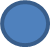 ВозрастГруппаПевческий диапазон2-3 годаПервая младшаями-ля3-4 годаВторая младшаяре-ля4-5 летСредняяре – си-бемоль5-6 летСтаршаяре-до6-7 летПодготовительнаядо-до№ п/пФИО ребенкаПевческийдиапазонСила звукаОсобенности тембраПродолжи-тельностьдыхания(звуковая проба «м»)Задержкадыханияна вдохе(гипокси-ческая проба)Точность инто-нированияЗвуко-высотныйслух1.2.3.4.5.№ п/пКритерииПоказателиУровеньУровеньУровень№ п/пКритерииПоказателинизкийсреднийвысокий1.                            Особенности голосаОсобен-ности голосаСила звукаГолос слабыйГолос не очень сильный, но ребенок может петь непродолжительное время достаточно громкоГолос сильный.2.                            Особенности голосаОсобен-ности голосаОсобенности тембраВ голосе слышен хрип или сип.Голос тусклый, невыразительныйНет ярко выраженного тембра, но старается петь выразительноГолос звонкий, яркий3.                            Особенности голосаОсобен-ности голосаПевческий диапазонДиапазон в пределах 2-3 звуковДиапазон в пределах возрастной нормы (ре – си)Широкий диапазон по сравнению  с нормой4.  Развитие    дыханияПродолжительность дыхания (звуковая проба «м»)Менее 13 сек13-15 секБолее 15 сек5.  Развитие    дыханияЗадержка дыхания на вдохе (гипоксическая проба)Менее 14 сек14-16 секБолее 16 сек6.Развитие звуковысотного слухаМузыкально-слуховые представленияПение знакомой мелодии с поддержкой голоса педагога. Неумение пропеть незнакомую попевку с сопровождением после многократного ее повторения. Невозможность воспроизведения хорошо знакомой попевки из 3-4 звуков на металлофонеПение знакомой мелодии с сопровождени-ем при незначительной поддержке взрослого. Пение малознакомой попевки с сопровождением после 3-4 прослушиваний. Воспроизведение хорошо знакомой попевки из 3-4 звуков на металлофоне с небольшими ошибкамиПение знакомой мелодии с сопровожде-нием самостоятельно. Пение малозна-комой попевки с сопровождением после 1-2 прослушиваний. Воспроизведение хорошо знакомой попевки из 3-4 звуков на металлофоне7.Развитие звуковысотного слухаТочность интонированияИнтонирование мелодии голосом как таковое отсутствует вообще. И ребенок воспроизводит только слова песни в ее ритме или интонирует 1-2 звукаРебенок интонирует общее направление движения мелодии, возможно  чистое интонирование 2-3 звуковЧистое пение отдельных фрагментов мелодии на фоне общего направления движения мелодии8.Развитие звуковысотного слухаРазличение звуков по высотеНе различает звуки по высотеРазличение по высоте звуков в пределах октавы и септимыРазличение по высоте звуков в пределах сексты и квинты9.                            Вокально-хоровые навыкиПевческая установкаПоза расслабленная, плечи опущеныСпособность удерживать правильную позу при пении непродолжи-тельное времяСпособность удерживать правильную позу при пении длительное время без напоминания взрослого10                            Вокально-хоровые навыкиЗвуковедениеПение отрывистое, крикливоеПение естественным голосом, но иногда переходящим на крикПение естественным голосом, без напряжения, протяжно11                            Вокально-хоровые навыкиДикцияНевнятное произношение, значительные речевые нарушенияДостаточно четкое произношение согласных и правильное формирование гласных, но неумение их правильно произносить при пенииУмение правильно произносить гласные и согласные в конце и середине слов при пении12                           Вокально-хоровые навыкиДыхание Дыхание берется непроизвольноДыхание произвольное, но не всегда берется между фразамиУмение брать дыхание между фразами13                           Вокально-хоровые навыкиУмение петь в ансамблеНеумение петь, слушая товарищейСтремление выделиться при хоровом исполнении (раньше вступить, петь громче других)Умение начинать и заканчивать пение вместе с товарищами14                           Вокально-хоровые навыкиВыразительность исполненияПение неэмоциональноеРебенок старается петь выразительно, но на лице мало эмоцийРебенок поет выразительно, передавая характер песни голосом и мимикойА Э И О УУОАЭЫзаглавные буквы: гласные в грудном (речевом, нефальцетном) режиме работы гортани – «толстый» голосуоаэыстрочные буквы: гласные в фальцетном (певческом, вокальном) режиме работы гортани – «тонкий» голосххххштро-бас-регистр – шумовой режим работы гортани (шорох, рокот, скрип, урчание): вибрант голосовых складок шумового характера без фиксированной звуковысотноститекстчтение конкретного варианта упражнения (стихотворного текста) штро-бас-регистромтекстчтение стихотворного текста нейтрально[А]бесшумный вдох или пауза со специфической формой рупора – «активная» паузаhшипение горлом (пропускание воздуха через  плотно сомкнутые, но не звучащие складки) – пение шёпотомП«порог» – момент срабатывания межрежимного порогового эффекта: резкий переход голосового аппарата из одного режима работы гортани в другой, сопровождающийся характерным звуком «перелома» голоса (щелчком)(Р)  (р)губной вибрант – имитация звука «р» вибрированием губ с одновременным звучанием голоса в грудном или фальцетном режиме(У)  (у)гласный «У с выдуванием» в грудном или фальцетном режимах – интонируемый звук с одновременным выдуванием воздуха через вытянутые трубочкой губы при максимально опущенной  нижней челюсти и сомкнутых губах(Г)  (г)согласный «г» придыхательный (украинский) в грудном или фальцетном режимеŊ    ŋзаднеязычный носовой сонант («N-носовой») в грудном или фальцетном режиме[хр]вибрант мягкого нёба на вдохе (механизм храпа)восходящая интонация (вопрос)нисходящая интонация (ответ)а←инспираторная фонация – звук на вдохеУСЛУШАЙ…У ОСЛУШАЙ  ШОРОХ…У О АСЛУШАЙ  ШОРОХ  ЧАЩИ…У О А ЭСЛУШАЙ  ШОРОХ  ЧАЩИ  ЛЕСА…У О А Э ЫСЛУШАЙ  ШОРОХ:   ЧАЩА  ЛЕСА  ДЫШИТ.ЫВЫШЕ…Ы ЭВЫШЕ  ВЕТЕР…Ы Э АВЫШЕ  ВЕТЕР ГАЛОК …Ы Э А ОВЫШЕ  ВЕТЕР ГАЛОК  ГОНИТ…Ы Э А О УВЫШЕ  ВЕТЕР ГАЛОК  ГОНИТ  ГУЛКО.ходит, ходит  попроШАЙКА,                 дайте, дайте попроШАЙКЕ,                                                                                х    х     х    х    х    х  х    х    х   х    х    х                                   просит, просит попроШАЙКА.всё, что просит попроШАЙКА!х     х      х     х     х    х                                   х     х      х     х     х    х                                    у? уо?  уа? оэ? аы? эы? ы    П П              П  П              П  П              П П             П  П              П  П          У             УУ            ОО            А    А            ЭЭ           Ы    Ы          Ыос?                                                                                                                 кто-ПО   ТАМ  ХОДИТ  ПО  БОЛОТУ ххх   но-ПОГИ  КАК   У  БЕГЕМОТА  хххго- ПОЛОВА  НА  ДЛИННОЙ  ШЕЕ ххххво-    ПОСТ  ЗА  НИМ  ЕЩЁ  ДЛИННЕЕ ххх                                                                                                            1 группа                                                          2 группаЖили-были три утенка  -   хлопки восьмыми    Пик, Пак, Пок  - притопы  Хорошо и дружно жили - хлопки восьмыми    Пик, Пак, Пок   - притопыКак-то утром на рыбалку   - хлопки восьмыми                                                                 Пик, Пак, Пок   - притопыЗашагали вперевалку    - хлопки восьмыми            Пик, Пак, Пок   - притопыНаловили много рыбы    - хлопки восьмыми                                                                     Пик, Пак, Пок   - притопы И еще поймать могли бы  - хлопки                                                                                   восьмыми                                                                Пик, Пак, Пок   - притопыСъели дружно все до крошки   - хлопки восьмыми                                                           Пик, Пак, Пок   - притопыКроме маленькой рыбешки – хлопки восьмымиПик, Пак, Пок   - притопыДядя Степа длинноногий По дороге зашагал                   ребенок идет широким шагом и на последний слог   останавливается, не приставляя ногуМальчик с пальчик по дорогеВслед за дядей побежал            «мальчик с пальчик» бежит небольшими шагами и на     последний шаг останавливается позади «дяди Степы».                                                                                                                                                                                                                                                                                                                                                                                                                                                                                                                                                                                                                                                                                                                                                                                                                                                                                                                                                                                                                                                                                                                                                                                                                                                                                                                                                                                                                                                                                                                                                                                                                                                                                                                                                                                                                                                                                                                                                                                                                                                                                                                                                                                                                                                                                                                                                                                                                                                                                                                                                                                                                                                                                                                                                                                                                                                                                                                                                                                                                                                                                                                                                                                                                                                                                                                                    Дядя Степа оглянулся,Но ни слова не сказал  идет и на ходу оглядываетсяМальчик с пальчик усмехнулся,Дядю Степу он догналбежит и останавливается  рядом с  дядей Степой.Капли, капли, что  поете?Хлопки восьмыми нотами- Кап, кап, кап, хи-хи!Игра на металлофонеСпать сосулькам  не даете!Хлопки восьмыми нотами- Кап, кап, кап, хи-хи!Игра на металлофонеСолнышко в небе хохочетХлопкиНосики нам щекочетХлопкиКап, кап-кап, хи, хи-хи!Игра на металлофонеИ апчхи!Глиссандо на металлофоне